ANEXA la HCL nr. 112/2022STATUTUL MUNICIPIULUI CÂMPULUNG MOLDOVENESC, JUDEȚUL SUCEAVACapitolul IPrezentarea generală a unității administrativ-teritorialeArticolul 1(1) Municipiul Câmpulung Moldovenesc, județul Suceava este:a) persoană juridică de drept public, cu capacitate juridică deplină și patrimoniu propriu;b) subiect juridic de drept fiscal;c) titulară a drepturilor și obligațiilor ce decurg din contractele privind administrarea bunurilor care aparțin domeniului public și privat al acesteia, precum și din raporturile cu alte persoane fizice sau juridice, în condițiile legii.(2) Municipiul Câmpulung Moldovenesc are sediul social la adresa: municipiul Câmpulung Moldovenesc, str. 22 Decembrie, nr. 2, județul Suceava, cod poștal 725100, potrivit nomenclaturii stradale aprobate prin Hotărârea nr. 78 din 25.09.2014 a Consiliului Local al Municipiului Câmpulung Moldovenesc, județul Suceava,  precum și codul de înregistrare fiscală 4842400.(3) Însemnul specific al municipiului Câmpulung Moldovenesc, județul Suceava este stema, aprobată prin Hotărârea Guvernului nr. 987/2004, al cărei model este prevăzut în anexa nr. 1 la prezentul statut.Articolul 2(1) Municipiul Câmpulung Moldovenesc, județul Suceava are reședința în localitatea Câmpulung Moldovenesc.(2) Municipiul Câmpulung Moldovenesc, județul Suceava este situat în nord-estul României, în sudul regiunii istorice Bucovina, fiind delimitat din punct de vedere teritorial de următoarele coordonate geografice: 47°32' latitudine nordică cu 25°33' longitudine estică.(3) Municipiul Câmpulung Moldovenesc, județul Suceava are în componență localitatea Câmpulung Moldovenesc.(4) Municipiul Câmpulung Moldovenesc, potrivit legislației privind amenajarea teritoriului național, are rangul II.(5) Prezentarea grafică și descriptivă, respectiv suprafața intravilanului și a extravilanului pentru localitatea menționată la alin. (3) sunt prevăzute în anexa nr. 2 la prezentul statut.Articolul 3(1) Municipiul Câmpulung Moldovenesc, județul Suceava dispune de o rețea hidrografică  formată din râuri, pârâuri, și ape subterane.(2) Pe teritoriul municipiului Câmpulung Moldovenesc, județul Suceava se regăsește o floră și faună diversă, specifică zonei de munte.(3) Municipiul Câmpulung Moldovenesc, județul Suceava nu dispune de o mare diversitate de soluri. La cele mai înalte altitudini, se găsesc soluri slab evoluate care cuprind material scheletic, iar solurile brune și solurile brun-acide cu un orizont de humus de grosimi mici acoperă aproape în întregime zona munților.(4) Resursele de subsol ale municipiului Câmpulung Moldovenesc, județul Suceava sunt formate din:a) minereuri metalice (fier, mangan) și polimetalice (cupru, plumb, zinc), metale rare;b) dolomite, roci ornamentale (calcare, rodonit, rodocrozit, serpentinit), materiale de construcție (nisipuri, cariere de piatră, var, diferite conglomerate, argile), gresia, marnele.(5) Denumirea și lungimea râurilor și pârâurilor, denumirea faunei și florei de pe raza teritorială a municipiului Câmpulung Moldovenesc, județul Suceava se regăsesc în anexa nr. 3 la prezentul statut. Articolul 4(1) Municipiul Câmpulung Moldovenesc, județul Suceava s-a înființat în anul 1995, în baza Legii nr. 11/1995 privind declararea ca municipii a unor orașe, când orașul Câmpulung Moldovenesc, județul Suceava a devenit municipiu. (2) Prima atestare documentară certă a municipiului Câmpulung Moldovenesc, județul Suceava datează din anul 1411 și se regăsește în actul de danie al domnitorului Alexandru cel Bun (14 aprilie 1411) prin care Mănăstirea Moldoviței primește satul Vama, „mai jos de Câmpulung”.(3) Evoluția istorică a municipiului Câmpulung Moldovenesc, județul Suceava se regăsește în anexa nr. 4 la prezentul statut.Articolul 5(1) Populația municipiului Câmpulung Moldovenesc, județul Suceava, după domiciliu, la data de 01.01.2022 este de 21.277 locuitori. (2) Componența și structura populației municipiului Câmpulung Moldovenesc, județul Suceava se regăsește în anexa nr. 5 la prezentul statut. (3) Aspectele privind numărul populației se actualizează în urma recensământului în vederea respectării dreptului cetățenilor aparținând unei minorități naționale de a folosi limba lor maternă în relația cu administrația publică locală și cu serviciile deconcentrate.Capitolul IIAutoritățile administrației publice localeArticolul 6(1) Autoritățile administrației publice locale sunt:a) Consiliul Local al municipiului Câmpulung Moldovenesc, județul Suceava reprezintă autoritatea deliberativă de la nivelul municipiului Câmpulung Moldovenesc, județul Suceava. Consiliul Local al municipiului Câmpulung Moldovenesc, județul Suceava este format din 19 membri. b) Primarul municipiului Câmpulung Moldovenesc, județul Suceava, ca autoritate executivă, este Negură Mihăiță, ales pentru un mandat de 4 ani la alegerile din septembrie 2020;c) La nivelul municipiului Câmpulung Moldovenesc, Consiliul Local, prin Hotărârea nr.108/2020 a ales un viceprimar, numele acestuia fiind Berențan Corneliu-Petru.(2) Apartenența politică a consilierilor locali este următoarea:a) 10 consilieri locali aleși pe listele Partidului Național Liberal; b) 2 consilieri locali aleși pe listele Partidului Social Democrat;c) 2 consilieri locali aleși pe listele Alianței USR-PLUS, între partidele Uniunea Salvați România (USR) și Partidul Libertate, Unitate și Solidaritate (PLUS);d) 2 consilieri locali aleși pe listele Partidului Alianța Liberalilor și Democraților pentru Europa;e) 2 consilieri locali aleși pe listele Partidului Mișcarea Populară;f) 1 consilier local ales pe listele Partidului PRO – România.(3) Constituirea Consiliului Local al municipiului Câmpulung Moldovenesc s-a constatat prin Ordinul Prefectului județului Suceava nr. 850 din 30.10.2020. (4) Componența nominală, perioada/perioadele de exercitare a mandatelor aleșilor locali, precum și apartenența politică a acestora, începând cu anul 1992, sunt prevăzute în anexa nr. 6.a la prezentul statut, respectiv în anexa nr. 6.b la prezentul statut, după caz.Articolul 7(1) Autoritățile administrației publice locale au dreptul de a conferi și retrage titlul de cetățean de onoare persoanelor fizice române sau străine pentru Municipiul Câmpulung Moldovenesc, județul Suceava.(2) Criteriile potrivit cărora autoritățile administrației publice locale au dreptul de a conferi și retrage titlul de cetățean de onoare persoanelor fizice române sau străine, precum și procedura aplicabilă pentru acordarea titlului se regăsesc în anexa nr. 7 la prezentul statut.Capitolul IIICăi de comunicațiiArticolul 8(1) Raza teritorială a municipiului Câmpulung Moldovenesc, județul Suceava este tranzitată, de următoarele rețele de transport, potrivit prevederilor Legii nr. 363/2006 privind aprobarea Planului de amenajare a teritoriului național - Secțiunea I - Rețele de transport, cu modificările și completările ulterioare: a) rețeaua rutieră; b) rețeaua de căi ferate. 2) Rețeaua de transport prevăzută la alin. (1) lit. a) este formată, potrivit Ordonanței Guvernului nr. 43/1997 privind regimul drumurilor, republicată, cu modificările și completările ulterioare, din drumuri de interes național, drumuri de interes județean și drumuri de interes local, astfel cum sunt prezentate în anexa nr. 8 la prezentul statut.3) Rețeaua de transport prevăzută la alin. (1) lit. b), potrivit prevederilor Legii nr. 363/2006, cu modificările ulterioare este prezentată în anexa nr. 8 la prezentul statut.Capitolul IVPrincipalele instituții care își desfășoară activitatea pe raza teritorială a unității administrativ-teritorialeArticolul 9(1) Rețeaua școlară la nivelul municipiului Câmpulung Moldovenesc, județul Suceava, potrivit Legii educației naționale nr.1/2011, cu modificările și completările ulterioare, cuprinde numărul total de unități de învățământ de stat și particular preuniversitar acreditate.(2) Pe raza teritorială a municipiului Câmpulung Moldovenesc, județul Suceava își desfășoară activitatea un număr total de 9 unități de învățământ de stat și particular preuniversitar, între care o unitate de învățământ specializată în activități extrașcolare - Clubul Copiilor.(3) Pe raza teritorială a municipiului Câmpulung Moldovenesc, județul Suceava își desfășoară activitatea un institut de cercetare de stat.(4) Unitățile de învățământ și furnizorii de educație prevăzuți la alin. (1), precum și institutul de cercetare de stat  sunt prezentate în anexa nr. 9 la prezentul statut.(5) Municipiul Câmpulung Moldovenesc, județul Suceava susține unitățile de învățământ și furnizorii de educație prevăzuți la alin. (1) potrivit prevederilor Legii nr. 1/2011.Articolul 10(1) Pe raza teritorială a municipiului Câmpulung Moldovenesc, județul Suceava își desfășoară activitatea mai multe instituții de cultură, muzee și biblioteci.(2) Pe raza teritorială a municipiului Câmpulung Moldovenesc, județul Suceava se organizează manifestări culturale. (3) Tipul și denumirea instituțiilor de cultură ori tipul și denumirea manifestărilor culturale se regăsesc în anexa nr. 9 la prezentul statut.(4) Municipiul Câmpulung Moldovenesc, județul Suceava participă la finanțarea manifestărilor culturale de la bugetele locale, din venituri proprii, fonduri externe rambursabile și nerambursabile, contracte cu terții, după caz, potrivit legii.Articolul 11(1) Pe raza teritorială a municipiului Câmpulung Moldovenesc, județul Suceava se asigură una sau mai multe dintre următoarele forme de asistență medicală, după caz:a) asistență medicală profilactică și curativă;b) asistență medicală de urgență;(2) Municipiul Câmpulung Moldovenesc, județul Suceava participă la finanțarea activităților de asistență de sănătate publică de la bugetele locale, din venituri proprii, fonduri externe rambursabile și nerambursabile, contracte cu terții, după caz, potrivit legii.(3) Asistența medicală prevăzută la alin. (1) lit. a) se realizează, dacă este cazul, prin:a) cabinete medicale ambulatorii ale medicilor de familie și de alte specialități, centre de diagnostic și tratament, centre medicale, centre de sănătate, laboratoare;b) unități sanitare publice sau private cu paturi.(4) Asistența medicală prevăzută la alin. (1) lit. b) se asigură, dacă este cazul, prin unități specializate de urgență și transport sanitar, publice sau private, precum și prin structuri de primire a urgențelor,  organizate în acest scop.(5) Lista cu numărul și denumirea unităților prin care se asigură asistența medicală sunt prezentate în anexa nr. 9 la prezentul statut.Articolul 12(1) Pe raza teritorială a municipiului Câmpulung Moldovenesc, județul Suceava se asigură servicii sociale definite potrivit art. 30 din Legea asistenței sociale nr. 292/2011, cu modificările și completările ulterioare.(2) Municipiul Câmpulung Moldovenesc, județul Suceava asigură cadrul pentru furnizarea serviciilor sociale prevăzute la alin. (1).(3) Lista cu tipul serviciilor sociale asigurate de municipiul Câmpulung Moldovenesc, județul Suceava se regăsește în anexa nr. 9 la prezentul statut.Articolul 13(1) Pe raza teritorială a municipiului Câmpulung Moldovenesc, județul Suceava își desfășoară activitatea un număr de 2 instituții de presă în domeniul media audiovizual.(2) Lista cu denumirea instituțiilor de presă prevăzute la alin. (1) se regăsește în anexa nr. 9 la prezentul statut.Articolul 14(1) Pe raza teritorială a municipiului Câmpulung Moldovenesc, județul Suceava își desfășoară activitatea, un club al copiilor și un număr de 20 de cluburi/asociații sportive.(2) Lista cu denumirea cluburilor prevăzute la alin. (1) se regăsește în anexa nr. 9 prezentul statut.Capitolul VFuncțiuni economice ale unității administrativ-teritorialeArticolul 15 Principalele funcțiuni economice, capacități de producție diversificate din sectorul secundar și terțiar, precum și din agricultură sunt prevăzute în anexa nr. 10 la prezentul statut.Capitolul VI Bunurile din patrimoniul unității administrativ-teritorialeArticolul 16(1) Patrimoniul municipiului Câmpulung Moldovenesc, județul Suceava este compus din bunurile mobile și imobile care aparțin domeniului public și domeniului privat al municipiului Câmpulung Moldovenesc, județul Suceava, precum și din totalitatea drepturilor și obligațiilor cu caracter patrimonial.(2) Inventarul bunurilor aflate în patrimoniul municipiului Câmpulung Moldovenesc, județul Suceava, însușit prin Hotărârea Consiliului Local nr. 48/1999, cu modificările și completările ulterioare și atestat potrivit Anexei nr. 3 – Inventarul bunurilor care aparțin domeniului public al municipiului Câmpulung Moldovenesc la Hotărârea Guvernului nr. 1357/2001 privind atestarea inventarului bunurilor care aparțin domeniului public al județului Suceava, precum și al municipiilor, orașelor și comunelor din județul Suceava, cu modificările și completările ulterioare, se găsește în anexa nr. 11 la prezentul statut.(3) Inventarul bunurilor aflate în patrimoniul municipiului Câmpulung Moldovenesc, județul Suceava se actualizează ori de câte ori intervin evenimente de natură juridică.Capitolul VIIServiciile publice existenteArticolul 17Serviciile comunitare de utilități publice furnizate la nivelul municipiului Câmpulung Moldovenesc, județul Suceava, sunt:a) serviciul public de alimentare cu apă și canalizare, furnizat de S.C. ACET S.A., în calitate de operator regional;b) serviciul public de transport local de persoane, asigurat de operatorul de transport S.C. Manucu S.R.L.;c) serviciul public de salubrizare, asigurat de SC Fritehnic SRL, funcționează în baza contractului de delegare a gestiunii nr. 33459/16.11.2021 pentru o perioadă de 10 ani;d) serviciul public de iluminat - serviciul este delegat și este asigurat de Prolux SRL;e)serviciul public de distribuție a gazelor naturale.Articolul 18Distribuția energiei electrice de pe raza teritorială a municipiului Câmpulung Moldovenesc, județul Suceava este asigurată de Delgaz Grid, companie a E.ON., societate care își desfășoară activitatea pe întreg județul Suceava.Articolul 19Prin Hotărârea Consiliului Local al Municipiului Câmpulung Moldovenesc nr. 48 din 14 mai 2009, a fost aprobată înființarea serviciului public de distribuție a gazelor naturale în Municipiul Câmpulung Moldovenesc, și punerea la dispoziția concesionarului serviciului public de distribuție a gazelor naturale, S.C. NOVA POWER &GAS S.R.L, a terenurilor necesare pentru realizarea obiectivelor aferente sistemului de distribuție a gazelor naturale.Articolul 20Administrarea domeniului public al municipiului Câmpulung Moldovenesc, județul Suceava se realizează de către Primăria Municipiului Câmpulung Moldovenesc prin compartimentele funcționale din cadrul aparatului de specialitate al Primarului Municipiului Câmpulung Moldovenesc (Direcția Tehnică și Urbanism, Serviciul Patrimoniu, Serviciul gospodărire municipală), precum și de către instituțiile de învățământ și cele spitalicești din localitate, conform legislației specifice.Capitolul VIII                     Atribuirea și schimbarea denumirilor de străzi, piețe și de obiective de interes public localArticolul 21(1) Municipiul Câmpulung Moldovenesc atribuie sau schimbă denumirile de străzi, piețe și de obiective de interes public local, precum și pentru obiective și instituții de interes local aflate în subordinea sa, cu respectarea prevederilor Ordonanței Guvernului nr. 63/2002 privind atribuirea sau schimbarea de denumiri, aprobată cu modificări prin Legea nr. 48/2003, cu modificările și completările ulterioare.(2) În situația în care, prin proiectele de hotărâri ale Consiliului Local al Municipiului Câmpulung Moldovenesc, se propune atribuirea ca denumire a unor nume de personalități ori evenimente istorice, politice, culturale sau de orice altă natură ori schimbarea unor astfel de denumiri, aceste hotărâri vor putea fi adoptate numai după ce au fost analizate și avizate de comisia de atribuire de denumiri, județeană, în conformitate cu prevederile Ordonanței Guvernului nr. 63/2002 privind atribuirea sau schimbarea de denumiri, aprobată cu modificări prin Legea nr. 48/2003, cu modificările și completările ulterioare.(3) Schimbarea denumirilor instituțiilor publice și a obiectivelor de interes județean, se face prin hotărâre a consiliului județean, cu avizul consiliului local pe al cărui teritoriu administrativ sunt amplasate instituțiile și obiectivele în cauză, în conformitate cu prevederile Ordonanței Guvernului nr. 63/2002 privind atribuirea sau schimbarea de denumiri, aprobată cu modificări prin Legea nr. 48/2003, cu modificările și completările ulterioare.Capitolul IX Societatea civilă, respectiv partidele politice, sindicatele, cultele și organizațiile nonguvernamentale care își desfășoară activitatea în unitatea administrativ-teritorialăArticolul 22(1) Municipiul Câmpulung Moldovenesc, județul Suceava realizează un cadru de cooperare sau asociere cu organizații neguvernamentale, asociații și cluburi sportive, instituții culturale și artistice, organizații de tineret, în vederea finanțării și realizării unor acțiuni sau proiecte care vizează dezvoltarea comunității.(2) Municipiul Câmpulung Moldovenesc, județul Suceava acordă o atenție deosebită proiectelor culturale și educative cu caracter local, regional, național, european și internațional, care se încadrează în strategia de dezvoltare a unității administrativ- teritoriale. (3) Municipiul Câmpulung Moldovenesc, județul Suceava poate acorda finanțări nerambursabile de la bugetul local, în baza Legii nr. 350/2005 privind regimul finanțărilor nerambursabile din fonduri publice alocate pentru activități nonprofit de interes general, cu modificările și completările ulterioare.(4) Lista cu denumirea principalelor organizații neguvernamentale care își desfășoară activitatea pe raza teritorială a municipiului Câmpulung Moldovenesc, județul Suceava se regăsește în anexa nr. 12 la prezentul statut.Articolul 23(1) Pe teritoriul municipiului Câmpulung Moldovenesc, județul Suceava își desfășoară activitatea un număr de 9 partide politice sau organizații aparținând minorităților naționale, înființate în condițiile Legii partidelor politice nr. 14/2003, republicată, cu modificările și completările ulterioare.(2) Lista partidelor politice care își desfășoară activitatea în municipiul Câmpulung Moldovenesc, județul Suceava se găsește în anexa nr. 12 la prezentul statut.Articolul 24(1) Pe teritoriul municipiului Câmpulung Moldovenesc, județul Suceava își desfășoară activitatea un număr de 16 organizații sindicale sau asociații profesionale, după caz.(2) Lista organizațiilor sindicale sau asociațiilor profesionale, după caz, care își desfășoară activitatea în municipiul Câmpulung Moldovenesc, județul Suceava se găsește în anexa nr. 12 la prezentul statut.Articolul 25(1) În municipiul Câmpulung Moldovenesc, județul Suceava își desfășoară activitatea mai multe culte religioase: Biserica Ortodoxă Română;Biserica Romano-Catolică;Federația Comunităților Evreiești din România- Cultul Mozaic. Cultul Creștin Baptist- Uniunea Bisericilor Creştine Baptiste din RomâniaCultul Creștin Penticostal – Biserica lui Dumnezeu Apostolică din RomâniaBiserica Adventistă de Ziua a Şaptea din RomâniaOrganizaţia Religioasă “Martorii lui Iehova”(2) Lista cu denumirile lăcașelor aparținând cultelor religioase prevăzute la alin. (1) se regăsește în anexa nr. 12 la prezentul statut.Capitolul X Participare publicăArticolul 26Populația din municipiul Câmpulung Moldovenesc, județul Suceava este consultată și participă la dezbaterea problemelor de interes local astfel:a) prin intermediul referendumului local, organizat în condițiile legii;b) prin intermediul adunărilor cetățenești organizate pe cartiere și/sau zone ori străzi, după caz;c) prin dezbaterile publice asupra proiectelor de acte administrative;d) prin participarea la ședințele consiliului local, după caz;e) prin alte forme de consultare directă a cetățenilor, stabilite prin regulamentul de organizare și funcționare al consiliului local.Articolul 27(1) În funcție de obiectul referendumului local, modalitatea de organizare și validare a acestuia se realizează cu respectarea prevederilor Legii nr. 3/2000 privind organizarea și desfășurarea referendumului, cu modificările și completările ulterioare sau ale Ordonanței de urgență a Guvernului nr. 57/2019, cu modificările și completările ulterioare, după caz.Capitolul XI Cooperare sau asociereArticolul 28Municipiul Câmpulung Moldovenesc, județul Suceava se asociază sau cooperează, după caz, cu persoane juridice de drept public sau de drept privat române sau străine, în vederea finanțării și realizării în comun a unor acțiuni, lucrări, servicii sau proiecte de interes public local cu respectarea prevederilor art. 89 din Ordonanța de urgență a Guvernului nr. 57/2019, cu modificările și completările ulterioare.Articolul 29(1) Municipiul Câmpulung Moldovenesc, județul Suceava aderă la asociații naționale și internaționale ale autorităților administrației publice locale, în vederea promovării unor interese comune.(2) Lista cu denumirea înfrățirilor, cooperărilor sau asocierilor încheiate de municipiul Câmpulung Moldovenesc, județul Suceava se regăsește în anexa nr. 13 la prezentul statut.Articolul 30Programele, proiectele sau activitățile, după caz, a căror finanțare se asigură din bugetul local, prin care se promovează/consolidează elemente de identitate locală de natură culturală, istorică, obiceiuri și/sau tradiții, se regăsesc în anexa nr. 14 la prezentul statut.Capitolul XIIDispoziții tranzitorii și finaleArticolul 31Anexele nr. 1-14 fac parte integrantă din prezentul statut, aprobat prin Hotărârea Consiliului Local al Municipiului Câmpulung Moldovenesc, județul Suceava nr. ... .Articolul 32Orice modificare care are ca obiect modificarea Statutului municipiului Câmpulung Moldovenesc sau a anexelor acestuia se realizează numai prin hotărâre a autorității deliberative.Articolul 33Anexa nr. 11 la prezentul statut se actualizează ori de câte ori intervin evenimente de natură juridică.Articolul 34Prezentul statut și anexele acestuia, cu excepția celei prevăzute la art. 33 se actualizează, în funcție de modificările și completările apărute la nivelul elementelor specifice ale acestora.         PREŞEDINTE DE ŞEDINŢǍ,                                             SECRETAR GENERAL,                                                                                                   Erhan RodicaANEXA nr.1 la Statutul Municipiului Câmpulung Moldovenesc, Județul SuceavaMODELUL STEMEI MUNICIPIULUI CÂMPULUNG MOLDOVENESC, JUDEȚUL SUCEAVASursă: Hotărârea Guvernului nr. 987/2004 privind aprobarea stemei municipiului Câmpulung Moldovenesc, județul Suceava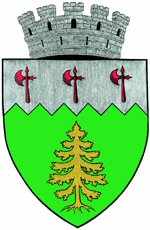 Descrierea stemei:Stema municipiului Câmpulung Moldovenesc, se compune dintr-un scut verde, cu un brad dezrădăcinat de aur. Semnificațiile elementelor însumate:Elementul principal al stemei îl constituie bradul, preluat din vechea stemă a localității. Coroana murală cu 5 turnuri crenelate semnifică faptul că localitatea are rangul de municipiu.Capul dințat al scutului simbolizează vechea frontieră pe care câmpulungenii au apărat-o de-a lungul timpului. Capul scutului este de argint, simbol al înțelepciunii. Cele trei securi simbolizează îndeletnicirea locuitorilor așezării - paza hotarului.          PREŞEDINTE DE ŞEDINŢǍ,                                             SECRETAR GENERAL,                                                                                                   Erhan RodicaANEXA nr. 2 la Statutul Municipiului Câmpulung Moldovenesc, Județul SuceavaPREZENTAREA GRAFICĂ ŞI DESCRIPTIVĂ, RESPECTIV SUPRAFEŢELE INTRAVILANULUI ŞI AEXTRAVILANULUI PE FIECARE DINTRE LOCALITĂŢIMunicipiul Câmpulung Moldovenesc se situează în partea central – vestică a județului Suceava, în depresiunea cu același nume de pe cursul mijlociu al râului Moldova. Teritoriul administrativ al municipiului Câmpulung Moldovenesc se întinde pe o suprafață de 136,67 km2. Este format din localitatea componentă Câmpulung Moldovenesc.Municipiul Câmpulung Moldovenesc se situează la o distanță de 43 km de Vatra Dornei (pe drumul european E 576), 68 km de Suceava, 184 km de Iași, 238 km de Cluj-Napoca, 387 km de Oradea, ocupând astfel o poziție centrală între Moldova și Transilvania, prin pasurile Mestecăniș și Tihuța, iar către Maramureș prin pasul Prislop.Municipiul Câmpulung Moldovenesc este străbătut de magistrala feroviară Iași - Cluj - Timișoara.SUPRAFAȚA INTRAVILANULUI ŞI EXTRAVILANULUI MUNICIPIULUI CÂMPULUNG MOLDOVENESC, JUDEȚUL SUCEAVAMunicipiul Câmpulung Moldovenesc însumează o suprafață totală a fondului funciar de 14.155 ha, din care 4.401 ha reprezintă suprafață agricolă (teren arabil, pășuni, fânețe) și 9.754 ha terenuri neagricole (păduri și altă vegetație forestieră – 7.843 ha, din care 7030 ha proprietatea UAT Municipiul Câmpulung Moldovenesc; ape și bălți, 285 ha; construcții, 736 ha; căi de comunicații și căi ferate, 124 ha; terenuri degradate si neproductive, 766 ha). Din această suprafață totală, municipiul Câmpulung Moldovenesc dispune de aproximativ 6,50 hectare de spații verzi, cu posibilitatea de extindere până la 7,00 ha. Suprafața agricolă ocupă o pondere de 31,09% din suprafața fondului funciar al județului.          PREŞEDINTE DE ŞEDINŢǍ,                                             SECRETAR GENERAL,                                                                                                   Erhan RodicaANEXA nr. 3 la Statutul Municipiului Câmpulung Moldovenesc, Județul SuceavaHIDROGRAFIA, FLORA, FAUNA ȘI TIPUL SOLURILOR DE LA NIVELULUNITĂȚII ADMINISTRATIV-TERITORIALEI. Solul municipiul Câmpulung Moldovenesc, județul Suceava este caracterizat prin solurile brune și solurile brun-acide. La cele mai înalte altitudini, se găsesc soluri slab evoluate care cuprind material scheletic, iar solurile brune și solurile brun-acide cu un orizont de humus degrosimi mici acoperă aproape în întregime zona munților. Masivul Rarău este reprezentat de suprafețe calcaroase.II. Hidrografia municipiului Câmpulung Moldovenesc, județul Suceava este reprezentată de: RâuriÎn zona localității Câmpulung Moldovenesc, Moldova, principala arteră hidrografică a regiunii, are o lungime de aproximativ 12 km, măsurată de la podul care leagă localitățile Câmpulung Moldovenesc și Sadova, până la confluența cu pârâul Hurghiş, panta medie fiind de 6,38m/km. În această zonă, râul are un caracter asimetric, terasele sunt dezvoltate majoritar pe partea dreaptă.     b) Pârâuri	Afluenții direcți, cei mai importanți ai Moldovei din zona Câmpulung Moldovenesc sunt Izvorul Alb (11,1 km lungime), Valea Seacă (8,1 km lungime), Valea Caselor (7,4 km lungime), Șandru (5,8 km), Deia, Sadova. Pe lângă acești afluenți principali mai există și câteva pârâuri tributare mai mici, Pârâul Morii, Pârâul Mesteacăn, Pârâul Corlățeni, Izvorul Malului, aceste pârâuri nu au o lungime clară, definită.III. Flora municipiului Câmpulung Moldovenesc, județul Suceava este reprezentată, în principal, de următoarele specii de plante:a) Specii de rășinoase: Brad (Abies alba), Molid (Picea excelsa), Larice (Larix decidua), Pin (Pinus silvestris) si Tisa( Taxus Baccata);b) Specii de foioase: Fag (Fagus silvatica), Mesteacăn (Betula pendula), Plop (Populus alba), Paltin (Acer pseudoplatanus), „Ulmul din Câmpulung Moldovenesc” (specie ocrotită), Scoruș (Sorbus aucuparia). c) Vegetație ierboasă: Covorul ierbos, precum și etajul arbuștilor, este slab dezvoltat în aceste păduri întunecoase. Aici se găsesc plante cu flori de forme și culori variate și ierburi care ofera pasuni și fânețe naturale de o bună valoare nutritivă: măcriș (Oxalis acetosella), caprifoi (Lonicera nigra),  clopoţei (Campanula abietina), degetăruț (Soldanella montana), lăcrimiță (Mojantenum bifolium), mușchi, o mare diversitate de plante medicinale-Traista-ciobanului (Capsella bursa-pastoris), sunătoarea (Hypericum perforatum, Coada șoricelului (Achillea millefolium), precum si specii protejate de lege-Bulbucul de munte (Trollius europaeus) .d) Specii fructifere: zmeur (Rubus idaeus), mur (Rubus sulcatus), soc (Sambuccus racemosa), alun (Coryllus avellana), fragi (Fragaria vesca), afin (Vaccinium myrtillus).III. Fauna care trăiește pe teritoriul municipiului Câmpulung Moldovenesc, județul Suceava este reprezentată, în principal, de următoarele specii:- cerb (Cervus elaphus), căprior (Capreolus capreolus), lup (Canis lupus), mistreţ (Sus scrofa), jder (Martes martes), râs (Lynx lynx), urs (Ursus arctos), vulpe (Canis vulpes), veveriţă (Sciurus vulgaris); alunar (Nucifraga caryocatactes), cocoș de munte (Tetrao urogallus), forfecuţă (Loxia curvirostra), gaiţă (Garalus glandarius), piţigoi (Parus sp.), uliul păsărar (Accipiter nisus), ciuful de pădure (Asio otus),  șopârla de munte (Lacerta vivipara), triton de munte (Triturus alpestris), vipera comună (Vipera berus), În ceea ce privește fauna acvatică a râului Moldova şi a pâraielor afluente se regăsesc următoarele specii: - salmonide: păstrăvul indigen (Salmo trutta fario), păstrăvul curcubeu (Salmo irideus), lipanul (Thymallus thymallus), cleanul (Lueciscus cephalus);- ciprinide: mreana de munte (Barbus meridionalis petenyi), micuțul boiștean (Phoxinus phoxinus), porcușorul (Gobio gobio), scobarul (Chondrostoma nasus) .         PREŞEDINTE DE ŞEDINŢǍ,                                             SECRETAR GENERAL,                                                                                                   Erhan RodicaANEXA nr. 4. ala Statutul Municipiului Câmpulung Moldovenesc, Județul SuceavaDATELE PRIVIND ÎNFIINȚAREA MUNICIPIULUI CÂMPULUNG MOLDOVENESC, PRIMA ATESTARE DOCUMENTARĂ, PRECUM ȘI EVOLUȚIA ISTORICĂMunicipiul Câmpulung Moldovenesc se mândrește cu o istorie bogată, care începe și se împletește cu întemeierea și evoluția principatului Moldovei. Prima mențiune documentară care ne indică o atestare certă a municipiului Câmpulung Moldovenesc se regăsește în actul de danie al domnitorului Moldovei, Alexandru cel Bun, din 14 aprilie 1411, prin care Mănăstirea Moldoviței primește satul Vama, „mai jos de Câmpulung”.Ocolul Câmpulungului apare frecvent în documentele epocii, în hrisoave și urice din vremea domnitorilor Ștefan cel Mare (1457–1504), Bogdan al III-lea cel Orb (1504–1517) sau Petru Rareș (1527–1538, 1541–1546), care dăruiesc mănăstirilor munți și văi din ținutul ocolului..De la întemeierea sa și până în prezent, Câmpulung Moldovenesc a cunoscut mai multe etape de dezvoltare, fiind rând pe rând, centrul unei uniuni de obști sătești libere, capitală a unei formațiuni politice prefeudale, voievodatul  Câmpulungului (sau Ocolul Câmpulungului) fiind potrivit istoricului Teodor Bălan, „primul centru politic al descălecătorilor maramureșeni, întemeiat de Dragoș Vodă odată cu Principatul Moldovei”.Dimitrie Cantemir în opera sa „Descrierea Moldovei” (1716) amintește de „Ocolul Câmpulungului”, care constituia un fel de republică, compusă din 15 sate, cu legile și judecătorii proprii.Autonomia Ocolului Câmpulung rezulta la acea vreme din privilegiul locuitorilor de a-și ierna fără plată oile pe moșiile mânăstirești și boierești, din scutirile vamale pentru comerț (de exemplu taxa vinăritului), din scutirile de a da cai de olac şi de-a plăti bir la întemeierea unei noi gospodării. Conținutul drepturilor, privilegiilor și scutirile de care se bucurau rezultau fie din obiceiul pământului, fie din cărțile domnești cu privilegii pentru locuitorii Câmpulungului.În istoria zonei din secolele XVI-XVIII s-au petrecut și alte evenimente cu implicaţii pentru destinele Moldovei. Între anii 1532–1537 Petru Rareș construiește pe valea râului Moldovița, la Vatra Moldoviței, o mănăstire, devenită în timp monument istoric și de artă, prin arhitectura sa și prin picturile murale. Voievodul trece prin Câmpulung Moldovenesc în anul 1541, venind din Transilvania, așa cum arată cronicarul Grigore Ureche: „Pătru Vodă s-au întors de la Bistrița, fără de nici o zminteală și trecând muntele au ieșit la Câmpul Lung”. În același an, Petru Rareș ridică în Poiana Sihăstriei de la poalele Rarăului, o mănăstire din lemn, mutată mai târziu, după anexarea nord-vestului Moldovei de către austrieci, dincolo de Rarău, spre Chiril, unde se află și astăzi.Alexandru Lăpușneanu a trecut cu oștile spre Transilvania în 1556-1557, iar în vremea lui Gheorghe Ștefan (1653-1658), s-a dat în aceste locuri o luptă între oastea moldoveană și armata nobilimii transilvănene.În secolul al XVII-lea, când polonezii ocupă vremelnic nordul Moldovei, în Câmpulung și-a avut reședința unul dintre comandanții armatei polone.În 1717 Mihai Vodă Racoviță a poposit și el în zona Câmpulungului, ridicând la Vama un monument numit până astăzi „Stâlpul lui Vodă”, în amintirea victoriei asupra trupelor austriece.Pe teritoriul Ocolului Câmpulung în anul 1766 numărul locuitorilor se ridica la 922 de familii, din care 377 în Câmpulungul propriu-zis.  La sfârșitul secolului al XVIII-lea, în timpul Războiului Ruso-Turc din 1768-1774, Moldova a fost ocupată de trupele rusești (în 1769). În 1774 trupele habsburgice ocupă nord-vestul Moldovei în momentul în care armatele rusești se retrag.	După încheierea în iulie 1774 a Tratatului ruso-turc de la Kuciuk-Kainargi, austriecii anexează în anul 1775 partea de nord a Moldovei (pe care o denumesc Bukowina). Ulterior, pe acest teritoriu sau colonizat populaţii de origine germană şi slavă.	Ţinutul Câmpulungului, ca parte a Bucovinei, intră sub dominaţia Imperiului Habsburgic, denumit Imperiul Austriac din anul 1804 şi ulterior Imperiul Austro-Ungar, din anul 1867. În anul 1849 ţinutul Bucovinei este declarat ducat şi funcţionează ca un teritoriu al coroanei austriece, fiind condus de un guvernator. În anul 1866, administrația austriacă ridică Câmpulungul la rangul de oraș. În momentul instaurării stăpânirii habsburgice, Câmpulungul parcurgea un ultim stadiu în devenirea sa ca târg, iar atunci, când în 1794 Curtea de la Viena acorda acestei așezări rangul de târg, se recunoștea de drept ceea ce exista de fapt.Dominația austriacă aduce pe aceste locuri și populație germană, „ţipteri” din comitatul Zips, din care mulţi se stabilesc aici: în 1805 la Pojorâta şi Fundu Moldovei (Luisenthal), în 1808 la Prisaca Dornei, în 1809 la Dragoșa şi Valea Stânei lângă Frumosu. Cea mai mare parte dintre ţipteri s-au repatriat în Germania, în ajunul celui de-al II-lea război mondial.După anul 1775 localitatea cunoaște o dezvoltare intensă datorită exploatărilor miniere și forestiere, care au adus în zonă numeroși coloniști de pe întregul cuprins al imperiului.În a doua jumătate a secolului al XIX-lea, se intensifică lupta necontenită a românilor, ca răspuns dat administrației austriece, care pregătea intense manifestări pentru a celebra o sută de ani de la anexare. În perioada 1888-1918, orașul a cunoscut o dezvoltare rapidă influențată de construirea căii ferate principale și a celor doua ramificații: una de la Vama spre Moldovița și alta de la Pojorâta spre Fundu Moldovei. Tot în această perioadă se construiesc numeroase fabrici de cherestea pentru prelucrarea materialului lemnos, s-a început exploatarea subsolului comunei Fundu Moldovei, extrăgându-se minereuri de fier, cupru, plumb, zinc și s-a construit o turnătorie la Prisaca Dornei. Primul război mondial dă un nou impuls luptei naționale a românilor din Bucovina, în condițiile destrămării Imperiului Austro-Ungar, trecând hotărât la înfăptuirea idealului de secole: unitatea națională.  Acest ideal este atins prin înfăptuirea Marii Uniri din 1918, în urma căreia toate provinciile istorice locuite de români s-au unit în cuprinsul aceluiași stat național, România.  	Prin legea de unificare administrativă adoptată la 14 iunie 1925, Bucovina a fost împărțită în 5 județe: Cernăuți, Câmpulung, Rădăuți, Storojeneţ și Suceava, această situație menţinându-se până la 28 iunie 1940, când partea sa de nord a trecut sub administrație sovietică.Între 1925 și 1950, județul Câmpulung, cel mai întins ca suprafață din Bucovina, a avut următoarea împărțire administrativă:- 1 comună urbană – reședință: Câmpulung;- 3 comune urbane - nereședință: Gura Humorului, Vatra Dornei și Vama;- 39 comune rurale repartizate în trei plase (plasa Moldova cu 13 comune rurale cu reședința la Câmpulung, plasa Dorna – cu 11 comune rurale cu reședința la Vatra Dornei și plasa Humorul cu 15 comune rurale cu reședința la Gura Humorului).Existența orașului Câmpulung Moldovenesc ca reședință de județ a fost curmată de către noua împărțire administrativă legiferată în anul 1950, după model sovietic. După revoluția din anul 1989, în anul 1995, orașul Câmpulung Moldovenesc a fost declarat municipiu. Ulterior, în 2002, Câmpulung Moldovenesc este declarat stațiune de interes local, iar în anul 2005, stațiune turistică de interes național.           PREŞEDINTE DE ŞEDINŢǍ,                                             SECRETAR GENERAL              .                                                                                                  Erhan Rodica                           ANEXA nr. 4. bla Statutul Municipiului Câmpulung Moldovenesc, Județul SuceavaOBIECTIVELE TURISTICE ALE MUNICIPIULUI CÂMPULUNG MOLDOVENESCMuzeul „Arta Lemnului”, situat în centrul orașului și fondat în anul 1936, reunește astăzi o colecție impresionantă, unică în România, consacrată prelucrării lemnului de pe meleagurile câmpulungene.Colecția Etnografică „Ioan Grămadă”, cu un patrimoniu de peste 9000 de exponate, grupate în 14 săli și 4 spații cu expunere în aer liber, ilustrează întreaga sferă ocupațională a locuitorilor zonei.Expoziția de linguri din lemn Ion Țugui, o colecție ce cuprinde peste 4500 de linguri confecționate din lemn (provenite din România și din multe alte țări de pe glob), peste 1.300 modele de cusături, covoare și monede vechi și noi.Monumentul statuar „Dragoș Vodă și Zimbrul”, realizat din bronz de către sculptorul Ion Jalea (1887-1983), fiind amplasat în piața centrală din Câmpulung Moldovenesc, lângă noua clădire a Casei de Cultură. Statuia „Fântâna Varvarei”, opera sculptorului Maftei Ioan, amplasată pe rondoul intersecției străzilor Trandafirilor, Rândunicii și Valea Seacă.Statuia lui Nițucă Hălăuceanu(erou legendar -  întemeietorul localității Câmpulung Moldovenesc) opera sculptorului Maftei Ioan amplasată pe strada Ion Hălăuceanu Nr. 5, lângă Primăria municipiului Câmpulung Moldovenesc.Catedrala Ortodoxă „Adormirea Maicii Domnului”, edificiu fondat în 1908, după planul întocmit de arhitectul Karl Romstorfer din Cernăuți.Biserica Ortodoxă „Sfântul Nicolae”, construită între anii 1887 – 1896, în stil neobizantin, în formă de cruce treflată, prin contribuția Fondului Bisericesc Religionar din Bucovina şi din donațiile credincioșilor, rămânând până astăzi un punct de referință cultural – spirituală pentru orașul de la poalele Rarăului.Biserica Romano-Catolică, situată în centrul localității și ridicată prin dispoziția imperială a Împăratului Francisc I și finalizată în anul 1815. Este construită din piatră și cărămidă, după un proiect realizat de serviciul de construcții civile de la Viena.Biserica Ortodoxă „Izvorul Tămăduirii”, construită între anii 2001-2009 la inițiativa ctitorului Alexandru Alboi Șandru și coordonarea preotului paroh Teodor Giosan. Toate lucrările au fost finalizate în anul 2009, la trei ani de la moartea ctitorului.Biserica Ortodoxă „Nașterea Maicii Domnului”, ridicată între anii 1855-1858 pe locul primei biserici din lemn din această zonă. Biserica este construită în totalitate din bârne de brad pe un soclu din piatră de râu.Mănăstirea Sihăstria Rarăului, ridicată între anii 1992-1994 de către Arhiepiscopia Sucevei și Rădăuților prin preotul Dragoș Păduraru și mai apoi, prin Arhimandritul Ilarion Neagoe.Templul Havre Gah din Câmpulung Moldovenesc, lăcaș de cult evreiesc, localizat pe strada Arboroasa nr. 1, în apropierea pieței agroalimentare. Acesta a fost construit în anul 1894. Pe frontispiciul său se află Steaua lui David în care este încadrat anul 1873, aceasta reprezintă un adaos ulterior provenind de la Sinagoga veche.Pârtia de schi „Rarău”, situată în vecinătatea sudică a municipiului Câmpulung Moldovenesc, într-o zonă împădurită de pe versantul nordic al masivului Rarău.          PREŞEDINTE DE ŞEDINŢǍ,                                 SECRETAR GENERAL,                                                                                          Erhan RodicaANEXA nr. 5 la Statutul Municipiului Câmpulung Moldovenesc, Județul SuceavaCOMPONENȚA ȘI STRUCTURA POPULAȚIEI MUNICIPIULUI CÂMPULUNG MOLDOVENESC, JUDEȚUL SUCEAVALa data de 01.01.2022Sursă: Institutul Național de StatisticăPOP107D – Populația după domiciliu la 1 ianuarie pe grupe de vârstă și vârste, sexe, județe și localitățiPopulația municipiului Câmpulung Moldovenesc, județul Suceava, după domiciliu, la data de 01.01.2022 este de 21.277 locuitori, dintre care 10.948 femei (51,45%) și 10.329 bărbați (48,55%).Proporția populației municipiului Câmpulung Moldovenesc pe vârste:Componența etnică a populației municipiului Câmpulung Moldovenesc, conform recensământului național al populației și locuințelor din anul 2011: români (15.887); maghiari (18); rromi (38); ucrainieni (2); germani (41); turci (5); polonezi (3); altă etnie  (15). Populația municipiului Câmpulung Moldovenesc, după religie, conform recensământului național al populației și locuințelor din anul 2011:- 15.241 (91,14%) sunt de religie ortodoxă;- 305 (1,82%) penticostali (Biserica lui Dumnezeu Apostolică);- 215 (1,28%) de religie romano-catolică;- 105 (0,62%) adventiști de ziua a șaptea;- 42 (0,25%) baptiști;- 33 (0,19%) martorii lui Iehova;- 22 (0,13%) greco-catolici;- 8 (0,04%) musulmană;- 8 (0,04%) creștină de rit vechi;- 4 (0,02%) evanghelică de confesiune augustană;- 3 (0,01%) reformată;- 14 (0,08%) atei;- 18 (0,09%) alte religii;- 18 (0,1%) sunt fără religie. PREŞEDINTE DE ŞEDINŢǍ,                                             SECRETAR GENERAL,                                                                                             Erhan RodicaANEXA nr. 6.a la Statutul Municipiului Câmpulung Moldovenesc, Județul SuceavaCOMPONENȚA NOMINALĂ, PERIOADA/PERIOADELE DE EXERCITARE A MANDATELOR ALEȘILOR LOCALI DE LA NIVELUL MUNICIPIULUI CÂMPULUNG MOLDOVENESC, JUDEȚUL SUCEAVA, PRECUM ȘI APARTENENȚA POLITICĂ A ACESTORA, ÎNCEPÂND CU ANUL 1992- Mandatul 1992 - 1996 > Catargiu Viorel (primul ales de populație prin alegeri locale libere, după căderea regimului comunist)- Mandatul 1996 - 2000 > Octavian PITICARI, Convenția Democratică din România- Mandatul 2000 - 2004 > Constantin MANGIUREA, Partidul Democrației Sociale din România- Mandatul 2004 - 2008 > Gabriel Constantin ȘERBAN, Uniunea pentru Reconstrucția României- Mandatul 2008 - 2012 > Gabriel Constantin ȘERBAN, (2008-2010, Partidul Național Liberal; 2010-2012 independent)- Mandatul 2012 - 2016 > Mihăiță NEGURĂ, Partidul Național Liberal- Mandatul 2016 - 2020 > Mihăiță NEGURĂ, Partidul Național Liberal- Mandatul 2020 – 2024 > Mihăiță NEGURĂ, Partidul Național Liberal         PREŞEDINTE DE ŞEDINŢǍ,                                             SECRETAR GENERAL,                                                                                                   Erhan RodicaANEXA nr. 6.bla Statutul Municipiului Câmpulung Moldovenesc, Județul SuceavaCOMPONENȚA NOMINALĂ, PERIOADA/PERIOADELE DE EXERCITARE A MANDATELOR ALEȘILOR LOCALI DE LA NIVELUL MUNICIPIULUI CÂMPULUNG MOLDOVENESC, JUDEȚUL SUCEAVA, PRECUM ȘI APARTENENȚA POLITICĂ A ACESTORA, ÎNCEPÂND CU ANUL 1992I. CONSILIERI LOCALIa) mandatul 1992-1996 b) mandatul 1996-2000 c) mandatul 2000-2004 d) mandatul 2004-2008 e) mandatul 2008-2012 f) mandatul 2012-2016 g) mandatul 2016-2020h) mandatul 2020-2024 II. VICEPRIMARIa) mandatul 1992-1996b) mandatul 1996-2000c) mandatul 2000-2004d) mandatul 2004-2008e) mandatul 2008-2012f) mandatul 2012-2016g) mandatul 2016-2020h) mandatul 2020-2024  PREŞEDINTE DE ŞEDINŢǍ,                                                    SECRETAR GENERAL,                                                                                                   Erhan RodicaANEXA nr. 7.a la Statutul Municipiului Câmpulung Moldovenesc, Județul SuceavaPROCEDURA PRIVIND ACORDAREA TITLULUI DE „CETĂŢEAN DE ONOARE AL MUNICIPIULUI CÂMPULUNG MOLDOVENESC“Articolul 1(1)Titlul de „Cetăţean de onoare al Municipiului Câmpulung Moldovenesc“, denumit în continuare Titlu reprezintă cea mai înaltă distincţie acordată de către Consiliul Local al Municipiului Câmpulung Moldovenesc.(2) Titlulul are caracter onorific, este personal, netransmisibil și are valabilitate nedeterminată.(3)Titlul se conferă, în timpul vieții sau post-mortem și nu este condiționat de cetățenie, naționalitate, domiciliu, sex, religie sau apartenență politică.(4)Însemnele corespunzătoare Titlului sunt:a) Diploma de “Cetățean de Onoare al municipiului Câmpulung Moldovenesc“, conform modelului prevăzut la anexa nr.1 la prezenta  procedură.b) Brevetul de “Cetățean de Onoare al municipiului Câmpulung Moldovenesc“, conform modelului prevăzut în anexa nr. 2 la prezenta procedură. Articolul 2Titlul se poate acorda la iniţiativa:a) primarului;b) consilierilor locali;c) unui număr de cel puţin 1 % din numărul total al locuitorilor cu drept de vot înscrişi în Registrul electoral cu domiciliul sau reşedinţa în unitatea administrativ-teritorială respectivă.Articolul 3Sunt îndreptăţite să fie propuse pentru acordarea Titlului categoriile de persoane sau personalităţi care se găsesc în una din următoarele situaţii:a) personalităţi cu recunoaştere locală, naţională sau internaţională care şi-au pus amprenta asupra dezvoltării municipiului Câmpulung Moldovenesc şi a imaginii acestuia;b) personalităţi care, prin realizările lor deosebite, au făcut cunoscut numele Municipiului Câmpulung Moldovenesc, în ţară şi străinătate;c) persoane care, prin acţiunile lor, au preîntâmpinat producerea unor evenimente deosebit de grave sau prin sacrificiul suprem au salvat vieţile concetăţenilor lor, în municipiul Câmpulung Moldovenesc;d) persoane care, prin acţiunile lor dezinteresate (donaţii, acţiuni umanitare etc.), au produs o îmbunătăţire simţitoare a condiţiilor de viaţă a locuitorilor municipiului Câmpulung Moldovenesc;e) foşti deţinuţi politici sau veterani de război care prin activitatea lor ulterioară au adus un aport la realizarea unei imagini pozitive a municipiului Câmpulung Moldovenesc în lume;f) sportivi din municipiul Câmpulung Moldovenesc care au obţinut rezultate deosebite în competiţii sportive internaţionale;g) alte situaţii în care se justifică acordarea Titlului, care un au fost menționate la lit. a)-f).Articolul 4Titlul nu poate fi conferit persoanelor care se găsesc în una din următoarele situaţii:a) condamnate prin hotărâre judecătorească definitivă pentru infracţiuni contra statului, crime împotriva umanităţii, fapte penale;b) care au dosare pe rol, în cauze care ar leza imaginea Titlului; propunerea se va face după clarificarea situaţiei juridice. c) la data declanșării procedurilor necesare conferirii Titlului s-a făcut dovada în condițiile legii, că persoana propusă  a desfășurat activități de poliție politică sau a fost agent ori colaborator al fostei securități, ca poliție politica.Articolul 5(1)Procedura prealabilă inițierii proiectului de hotărâre privind conferirea Titlului de către Consiliul Local al municipiul Câmpulung Moldovenesc constă în:a) depunerea propunerilor de nominalizare la  registratura primăriei pentru înregistrare;b) transmiterea propunerilor de către Direcția Administrație Publică, Comitetului Consultativ;c) Comitetul Consultativ este format din:-președinții Comisiilor de specialitate ale Consiliului Local-un reprezentant al societății civile, personalitate recunoscută în domeniul in care s-a remarcat persoana nominalizată. Desemnarea persoanei se va face la propunerea celor 4 președinți și va fi consemnata în procesul verbal al primei ședințe a Comitetului;c) emiterea dispoziției de către primarul municipiul Câmpulung Moldovenesc pentru constituirea Comitetului Consultativ;(2)Comitetul Consultativ se reunește în maximum 15 zile de la primirea propunerilor de nominalizare, prin grija președintelui Comisiei pentru administrație publică, juridică, apărarea ordinii publice, respectarea drepturilor și libertăților cetățenilor și protecție socială și va întreprinde următoarele activități:-analizarea propunerii de nominalizare;-solicitarea de noi documente apreciate ca fiind necesare fundamentării propunerii;-întocmirea unei scrisori de recomandare în care se vor detalia argumentele care susțin propunerea de conferire a Titlului ori de respingere  a propunerii analizare;-propunerea formulată în scrisoarea de recomandare va fi adoptată cu votul a 2/3 din numărul membrilor desemnați ai Comitetului Consultativ;Comitetul Consultativ prezintă o scrisoare de recomandare primarului municipiul Câmpulung Moldovenesc care va proceda, după caz, la inițierea proiectului de hotărâre în situația în care se susține conferirea Titlului. În situația respingerii propunerii de către Comitetul Consultativ inițiatorul propunerii va fi informat.Articolul 6(1) După parcurgerea procedurii prealabile prevăzute la art.5, primarul supune spre dezbatere și adoptare, în ședință a Consiliul Local al municipiul Câmpulung Moldovenesc proiectul de hotărâre privind conferirea Titlului.(2) Propunerile respinse de Consiliul Local al municipiul Câmpulung Moldovenesc nu pot fi reintroduse în dezbatere pe perioada mandatului în curs.Articolul 7Decernarea Titlului se face de către primarul municipiului Câmpulung Moldovenesc, în cadrul şedinţelor ordinare sau extraordinare ale Consiliului Local al Municipiului Câmpulung Moldovenesc.Articolul 8Înmânarea Titlului se realizează după cum urmează:a) preşedintele de şedinţă anunţă festivitatea ce urmează să se desfăşoare;b) primarul municipiului Câmpulung Moldovenesc prezintă pe scurt merítele persoanei desemnate ,,Cetățean de Onoare”;c) primarul municipiului Câmpulung Moldovenesc înmânează diploma de „Cetăţean de onoare al Municipiului Câmpulung Moldovenesc” persoanei laureate sau persoanei care o reprezintă;d) ia cuvântul persoana laureată sau reprezentantul acesteia;e) pot să ia cuvântul şi alte persoane prezente care doresc să sublinieze pe scurt meritele laureatului.Articolul 9Deţinătorii în viaţă ai Titlului dobândesc următoarele drepturi specifice:a) dreptul de a lua cuvântul în şedinţele Consiliului Local al Municipiului Câmpulung Moldovenesc la dezbaterea materialelor care privesc întreaga comunitate;b) dreptul de a participa la toate manifestările desfăşurate sub patronajul Consiliului Local al Municipiului Câmpulung Moldovenesc sau în care acesta este coorganizator;c) dreptul de a participa la întâlniri cu organizațiile internaționale din care Consiliul Local al municipiul Câmpulung Moldovenesc face parte;d) dreptul de a susține interesele municipiul Câmpulung Moldovenesc în cadrul relațiilor sau raporturilor administrative interne și internaționale.e) dreptul de a călători gratuit pe toate mijloacele de transport în comun din municipiul Câmpulung Moldovenesc;f) dreptul de a participa gratuit la toate manifestările cultural-sportive organizate de instituţiile aflate în subordinea Consiliului Local;g) scutirea la plata taxei pentru acordarea permisului de liberă tercere pentru acces în locurile cu acces restricționat, pe raza municipiului Câmpulung Moldovenesc;h) scutirea la plata impozitelor și taxelor locale, conform prevederilor Codului Fiscal;Articolul 10Drepturile prevăzute la art. 9  încetează în următoarele situaţii:a) decesul titularului;b) retragerea Titlului.Articolul 11Titlul se retrage în următoarele situaţii:a) atunci când ulterior decernării apar incompatibilităţile prevăzute la art. 4;b) atunci când persoana laureată produce prejudicii de imagine sau de altă natură municipiului Câmpulung Moldovenesc, locuitorilor săi sau ţării.Articolul 12Retragerea Titlului se face de către Consiliul Local al Municipiului Câmpulung Moldovenesc, după următoarea metodologie:a) este sesizat Consiliul Local al Municipiului Câmpulung Moldovenesc de către persoanele menţionate la art. 2;b) dezbaterea cazului se va face în cadrul Comitetului Consultativ;c) retragerea Titlului se va face prin hotărâre a Consiliului Local;d) la şedinţa consiliului va fi invitat deţinătorul Titlului, care poate lua cuvântul.Articolul 13Cetăţenii de onoare au datoria de a promova imaginea municipiului Câmpulung Moldovenesc.Articolul 14Informaţiile publice referitoare la „cetăţenii de onoare“ vor fi publicate şi în format electronic pe pagina de internet a unităţii administrativ-teritoriale respective. Articolul 15Legitimarea cetăţenilor de onoare sa va face în baza unui înscris denumit brevet, semnat de către primarul municipiului Câmpulung Moldovenesc.         PREŞEDINTE DE ŞEDINŢǍ,                                             SECRETAR GENERAL,                                                                                                   Erhan RodicaANEXA nr. 7.b la Statutul Municipiului Câmpulung Moldovenesc, Județul SuceavaLISTA NOMINALĂ CU PERSOANELE CĂRORA LI S-A ACORDAT TITLUL DE„CETĂŢEAN DE ONOARE AL MUNICIPIULUI CÂMPULUNG MOLDOVENESC“DECLARAŢI ÎN ANUL 2020Artemisia Ignătescu, scriitoare Bogdan Stamatin, fotograf și chitaristConstantin Tiron, actor, poet, epigramist, publicist, umorist, interpret Elena Erzilia Țîmpău, profesorIoan Catargiu, profesorMihai Piticari, profesorRadu Ciumașu, profesorDECLARAŢI ÎN ANUL 2017Adrian-Ciprian Iriciuc, sportiv militarDECLARAŢI ÎN ANUL 2012Vasile Sfarghiu, inginer, scriitor Otilia Sfarghiu, profesor, scriitorDECLARAŢI ÎN ANUL 2011Emil Forfotă, profesorDECLARAŢI ÎN ANUL 2009Ioan Grămadă, etnografAnca Parghel, muzician (post-mortem)DECLARAŢI ÎN ANUL 2006Dragoș Păduraru, preot paroh (Parohia „Sfântul Nicolae” Câmpulung Moldovenesc)DECLARAŢI ÎN ANUL 2004Papuc Ioana- Cristina- canotoare Zbigniew Kowalski- preot parohDECLARAŢI ÎN ANUL 2003Giosan Teodor- preot parohȘandru Alboi Alexandru- inginer diplomatDECLARAŢI ÎN ANUL 2002Lăcătuș Dumitru- medic rezident ElvețiaDECLARAŢI ÎN ANUL 2000Maftei Ion- sculptorDECLARAŢI ÎN ANUL 1999Jucan Grațian- profesor         PREŞEDINTE DE ŞEDINŢǍ,                                             SECRETAR GENERAL,                                                                                                   Erhan Rodica                    ANEXA nr. 8 la Statutul Municipiului Câmpulung Moldovenesc, Județul SuceavaREȚEAUA DE TRANSPORTA. REȚEAUA RUTIERĂA.1 Drumuri de interes naționalDrumul național, DN 17 (E 576) Suceava – Câmpulung Moldovenesc - Vatra Dornei – Bistrița, tranzitează teritoriul municipiului Câmpulung Moldovenesc pe o lungime de 12,1 km.Segmentul de DN 17 (E 576), de la km 183+400 - km 193+400, cu lungimea totală reală L=10,099 km și suprafața S=10,0990 ha, coincide cu străzile Calea Bucovinei – Calea Transilvaniei și se află în administrarea municipiului Câmpulung Moldovenesc.A.2 Drumuri de interes județeanDrumul județean 175 A Câmpulung-Rarău-Chiril tranzitează teritoriul municipiului Câmpulung Moldovenesc. Segmentul de drum de la km 0+000 la km 5+000 se identifică cu str. Izvorul Alb și str. Pietrele Doamnei, face parte din intravilanul localității și este administrat de Municipiul Câmpulung Moldovenesc.Drumul județean 177 B Câmpulung - Stulpicani tranzitează teritoriul municipiului Câmpulung Moldovenesc. Segmentul de drum de la km 0+000 la km 3+000 se identifică cu str. Șandru, face parte din intravilanul localității și este administrat de Municipiul Câmpulung Moldovenesc.A.3 Drumuri de interes local1. StrăziRețeaua rutieră a Municipiului Câmpulung Moldovenesc cuprinde un număr total de 213 străzi. Rețeaua străzilor municipale cuprinde o lungime de 58,5 km străzi modernizate și o lungime de 43,5 km străzi pietruite.B. REȚEAUA DE CĂI FERATELungimea totală a liniilor de cale ferată care se regăsesc pe raza teritorială a municipiului Câmpulung Moldovenesc este de 12,1 km.Accesul feroviar este asigurat de linia ferată electrificată 502 Suceava - Ilva Mică cu legătura directă la marginalul de cale ferată 500 Suceava - București.Municipiul Câmpulung Moldovenesc are pe teritoriul său stația CFR Câmpulung Oraș (în special pentru călători), stația CFR Câmpulung Est (călători și marfă cu depou de locomotive) și stația CFR Sadova (în zona industrială la contactul cu localitatea suburbană cu același nume).Acestea se află pe linia secundară de circulație feroviară care leagă Suceava, de magistrala București - Suceava - Siret, de localitatea Beclean pe Someș, de pe magistrala Brașov - Deda - Satu Mare. Totodată, această rută feroviară secundară este parte a magistralei de circulație lași - Suceava - Timișoara.         PREŞEDINTE DE ŞEDINŢǍ,                                             SECRETAR GENERAL,                                                                                                   Erhan RodicaANEXA nr. 9 la Statutul Municipiului Câmpulung Moldovenesc, Județul SuceavaPRINCIPALELE INSTITUŢII DIN DOMENIUL EDUCAŢIEI, CERCETĂRII, CULTURII, SĂNĂTĂŢII, ASISTENŢEI SOCIALE, PRESEI, RADIOULUI, TELEVIZIUNII ŞI ALTELE ASEMENEAI. Instituții din domeniul educației și cercetării1.a) Structura rețelei unităților de învățământÎn rețeaua învățământului preuniversitar, în anul școlar 2022-2023 sunt cuprinse: 7 grădinițe, 3 școli gimnaziale, 3 colegii, 1 liceu tehnologic și un centru de învățământ particular (Centrul de Studii „Ștefan cel Mare și Sfânt – Bucovina”).1.b)  Institute de cercetare care se află pe raza teritorială a municipiului Câmpulung Moldovenesc, județul Suceava- Institutul Național de Cercetare - Dezvoltare în Silvicultură „Marin Drăcea” (persoană juridică de drept public, specializată în cercetare științifică, dezvoltare tehnologică, proiectare de investiții, acordarea de consultanță tehnică de specialitate, precum și pentru implementarea de tehnologii noi în vederea gestionării durabile a pădurilor)- Subunitate: Stațiunea Câmpulung MoldovenescAdresa: Calea Bucovinei 73 bis, municipiul Câmpulung Moldovenesc, județul Suceava.II. Instituții din domeniul culturii și manifestări culturale1.a) Instituții din domeniul culturii1.  Muzee:- Muzeul „Arta Lemnului” Câmpulung Moldovenesc- Muzeul etnografic „Ion Țugui”- Casa Muzeu „Ioan Grămadă” Câmpulung Moldovenesc2. Biblioteci:-  Biblioteca Municipală Câmpulung Moldovenesc;-  8 biblioteci școlare.1.b) Manifestări culturalePrimăria Municipiului Câmpulung Moldovenesc, județul Suceava desfășoară anual un program bogat de manifestări culturale (festivaluri, spectacole, concursuri, expoziții, dezbateri etc.) ce permit consolidarea unei identități culturale locale. Evenimentele sunt organizate prin intermediul celor două instituții de cultură aflate în subordinea autorităților locale ale Municipiului Câmpulung Moldovenesc (Muzeul „Arta Lemnului” Câmpulung Moldovenesc, Biblioteca Municipală Câmpulung Moldovenesc) și/sau în parteneriat cu alte autorități și instituții publice sau alte entități în domeniu.Din aceste manifestări culturale sunt organizate anual se remarcă:Festivalul Internațional de Folclor „Întâlniri bucovinene”Manifestarea culturală este unică în Europa și se bucură de o largă participare a artiștilor populari din Polonia, Ucraina, Republica Moldova, Ungaria, Slovacia și România. Festivalul are drept scop prezentarea bogăției culturii populare bucovinene în cadrul unui amplu program de dialog cultural interetnic transfrontalier. Festivalul a ajuns la cea de a XXXIII-a ediție. Festivalul internațional de film “Câmpulung Film Fest”, aflat la cea de a șaptea ediție, prima ediție a festivalului s-a desfășurat în perioada 26-28 august 2016. Organizator este Asociația Hasmațuchi în parteneriat cu Primăria Municipiului Câmpulung  Moldovenesc și Consiliului Local.Totodată, în cadrul ciclului de manifestări cultural – artistice organizate în luna septembrie și/sau octombrie se remarcă două evenimente importante, „Târgul Lăptarilor" și „Drumul Lemnului" la care participă crescători de taurine, procesatori de lapte și meșteri populari. Programul acestor manifestări cuprinde: spectacole folclorice, concursuri, divertisment, discuții pe teme profesionale.Festivalul „Drumul Lemnului”Festivalul urmărește promovarea eficientă a datinilor și obiceiurilor privind prelucrarea lemnului din Bucovina. „Târgul Lăptarilor”Evenimentul este organizat anual și reprezintă o sărbătoare a crescătorilor de taurine și a procesatorilor de lapte. La eveniment participă atât firme de profil cât și localnici care în fermele proprii, cresc animale. Totodată sunt organizate standuri cu produse lactate, apicole și pomicole ale procesatorilor.III. Instituții din domeniul sănătății1.a)Unități sanitare cu paturi în sistem public- Spitalul Municipal Câmpulung Moldovenesc aflat în subordinea Consiliului Local al Municipiului Câmpulung Moldovenesc asigură asistența medicală completă, curativă, preventivă și de recuperare a populației din zonă. Spitalul Municipal Câmpulung Moldovenesc are în dotare și de o unitate farmaceutică.Spitalul dispune de 32 de medici, 123 cadre medii, 1 kinetoterapeut, 2 farmaciști, 127 personal auxiliar.- Spitalul de Psihiatrie Câmpulung Moldovenesc. Spital de monospecialitate cu personalitate juridică aflat în subordinea Consiliului Local Câmpulung Moldovenesc asigură servicii persoanelor care au nevoie de asistență psihiatrică și care au depășit vârsta de 18 ani.Spitalul este deservit de un număr de 8 medici, 24 cadre medii, 15 personal auxiliar, 5 personal sanitar superior, 1 farmacist, 5 muncitori, 1 preot.1.b) Furnizori de asistență primară aflați în relație contractuală cu CAS Suceava (la data de 02.02.2021)1.c) Furnizori de servicii medicale în ambulatoriu de specialitate - specialități clinice aflați în relație contractuală cu CAS Suceava (la data de 01.07.2021)1.d)Furnizori de investigații medicale paraclinice, aflați în relație contractuală cu CAS Suceava (la data de 10.05.2021)1.e) Furnizori  de medicină fizică și reabilitare medicală, aflați în relație contractuală cu CAS Suceava (la data de 31.12.2020)1. Ambulatoriul Spitalului Municipal Câmpulung Moldovenesc1.f) Furnizori de servicii medicale dentare, aflați în relație contractuală cu CAS Suceava (la data de 11.06.2021)1. DR.CHIRODEA ODORICA2. DR.CANTOREANU MARIA3. DR. IONESCU ALEXANDRU4. DR.NISIOI LACRAMIOARA EUGENIA1.g) Furnizori de dispozitive medicale, aflați în relație contractuală cu CAS Suceava (la data de 30.06.2021)1. C A. AUDIO ALFA SRL. Punct de lucru în Câmpulung Moldovenesc1.h)Unități farmaceutice, aflate în relație contractuală cu CAS Suceava (la data de 01.07.2021)1. S.C.VIOFARM  S.R.L.2. S.C.MEDIMFARM TOPFARM S.A 3. S.C.CRISFARM S.R.L. FARMACIA JUNIPERUS4. S.C.AKTIS  S.R.L. 5. S.C. PHARMAPLUS - BUCOVINA1.i) Serviciile medicale de urgență se asigură prin:1. Spitalul Municipal Câmpulung Moldovenesc, Compartimentul Primiri Urgențe1.j) Serviciul medicină școlară În cadrul unităților de învățământ din municipiul Câmpulung Moldovenesc se asigură serviciul medicină școlară organizat ca serviciu public fără personalitate juridică sub autoritatea Consiliului Local al municipiului Câmpulung Moldovenesc, având ca ordonator principal de credite Primarul municipiului Câmpulung Moldovenesc. Serviciul medicină școlară asigură asistență medicală și de medicină dentară și funcționează cu trei medici și nouă asistente medicale, personal medico-sanitar preluat prin transfer de la Spitalul municipal Câmpulung Moldovenesc. IV. Instituții din domeniul asistenței socialeUAT Municipiul Câmpulung Moldovenesc, județul Suceava asigură furnizarea serviciului public de asistență socială prin Direcția de Asistență Socială a Municipiului Câmpulung Moldovenesc, județul Suceava. Alte instituții și organizații care furnizează servicii sociale, de consiliere și informare pe raza teritorială a municipiului Câmpulung Moldovenesc, județul Suceava sunt după cum urmează:       Servicii mobile de acordare a hranei - Masa pe roțiAsociația Umanitară Centrul Rezidențial BucovinaAdresă: Calea Bucovinei, nr. 115 A, municipiul Câmpulung Moldovenesc, județul Suceava.Asociația „Licuricii Fericiți”Adresă: Str. Silvicultorului, Nr.3, Bl.17, Sc.A, Et.3, Ap.13, municipiul Câmpulung Moldovenesc, județul Suceava.V. Instituții din domeniul presei, radioului, televiziunii și altele asemeneaPosturi de radio locale:Vocea Bucovinei Câmpulung Moldovenesc;Impact FM Câmpulung Moldovenesc.VI. Instituții în domeniul tineretului și sportuluiClubul Sportiv Municipal „Rarăul” din Câmpulung MoldovenescAsociația „Sportiv Columbofila " Câmpulung Moldovenesc Asociația „Rotary Club Câmpulung Moldovenesc Rarău Bucovina"Asociația Club Sportiv „Amicii" Câmpulung MoldovenescAsociația Club Sportiv Junior Câmpulung MoldovenescAsociația Clubul Sportiv „Remember" Câmpulung MoldovenescAsociația Clubul Sportiv ING GYMAsociația Clubul Sportiv Viitorul Câmpulung Moldovenesc Asociația Sportivă „Grupul Școlar nr.1" Câmpulung Moldovenesc Asociația Sportivă "KARATE MOBILEXTRA" Câmpulung MoldovenescAsociația Sportivă Clubul de Culturism Remember Câmpulung MoldovenescAsociația Sportivă Colegiul Militar Liceal „Ștefan cel Mare " Câmpulung Moldovenesc Asociația Sportivă „Snow”Asociația Vânătorilor și Pescarilor Sportivi „HIRSCHLAND "Asociația Club Sportiv Ultra BucovinaAsociația de Vânătoare și Pescuit Sportiv, Clubul de Vânătoare „21 Rarău" Câmpulung MoldovenescAsociația Club Sportiv AKA RIDERSClubul Sportiv „OLIMPIC SCRABBLE" Câmpulung MoldovenescClubul Sportiv „YAMATOKAN"Clubul Sportiv de Scrabble Olimpia      PREŞEDINTE DE ŞEDINŢǍ,                                             SECRETAR GENERAL,                                                                                                  Erhan RodicaANEXA nr.10 la Statutul Municipiului Câmpulung Moldovenesc, Județul SuceavaPRINCIPALELE FUNCŢIUNI ECONOMICE, JUSTIȚIE ȘI APĂRARE, ADMINISTRARE ȘI CAPACITĂŢI DE PRODUCŢIE DIVERSIFICATE DIN SECTORUL SECUNDAR ŞI TERŢIAR, PRECUM ŞI DIN AGRICULTURĂÎn Municipiul Câmpulung Moldovenesc principalele domenii de activitate sunt reprezentate de: Sectorul primar: silvicultură; zootehnic, pescuit;Sectorul secundar: fabricarea produselor, construcții;Sectorul terțiar: comerț, turism, transporturi rutiere de mărfuri, activități de asistență spitalicească, învățământ, servicii de administrație publică, distribuția energiei electrice și activități forestiere.Domeniul de activitate cu cel mai mare număr de salariați (433) este învățământul secundar general, urmat de activitățile de asistență spitalicească (362 salariați) și comerț (262 salariați).La polul opus se regăsesc domeniile cu un număr de salariați mult mai mic precum învățământul preșcolar (57 salariați), hoteluri și alte facilități de cazare similare (49 salariați), tăierea și rindeluirea lemnului (47 salariați) și fabricarea pâinii, fabricarea prăjiturilor și a produselor proaspete de patiserie (45 salariați).Potrivit celor mai recente date statistice oficiale  numărul mediu al salariaților în municipiul Câmpulung Moldovenesc în anul 2019 a fost de 5081 persoane, iar numărul șomerilor înregistrați în anul 2020 a fost de 358 persoane, în creștere cu 5,6% față de anul 2019 (339 persoane).În Municipiul Câmpulung Moldovenesc, există un număr de 589 agenți economici, care în funcție de domeniul de activitate se împart în: agenți de producție (11), de servicii (82), de comerț (344), de turism, și alții (152).Domeniul financiar-bancar este reprezentat de:- Trezoreria Câmpulung Moldovenesc;- Serviciul fiscal municipal Câmpulung Moldovenesc;- Banca Transilvania S.A., Agenția Câmpulung Moldovenesc;- Banca Comercială Română - Sucursala Câmpulung Moldovenesc;- Banca Română de Dezvoltare S.A. - Sucursala Câmpulung Moldovenesc;- CEC BANK - Sucursala Câmpulung Moldovenesc;- CAR Învățământ Fălticeni, Agenția Câmpulung Moldovenesc;- Casa de Ajutor Reciproc a Pensionarilor;- C.A.R. Complex C.F.R. Câmpulung Moldovenesc; - C.A.R. a Salariaților SC Rarăul S.A. Câmpulung Moldovenesc.Domeniul justiție este reprezentat de:Judecătoria Câmpulung Moldovenesc;Parchetul de pe lângă Judecătoria Câmpulung Moldovenesc;Notariat (7 cabinete notariale).Domeniul apărare este reprezentat de:Poliția Municipiului Câmpulung Moldovenesc;Direcția Poliția Locală din cadrul Primăriei municipiului Câmpulung Moldovenesc ;Unitate Militară 02480 Câmpulung Moldovenesc;Inspectoratul de Jandarmi Județean Suceava, subunitatea Câmpulung Moldovenesc;-     Detașamentul de Pompieri Câmpulung Moldovenesc.         PREŞEDINTE DE ŞEDINŢǍ,                                             SECRETAR GENERAL,                                                                                                   Erhan RodicaANEXA nr.11 la Statutul Municipiului Câmpulung Moldovenesc, Județul SuceavaINVENTARUL BUNURILOR AFLATE ÎN PATRIMONIUL MUNICIPIULUI CÂMPULUNG MOLDOVENESC, JUDEȚUL SUCEAVAI. Inventarul bunurilor imobile din domeniul public al municipiului Câmpulung Moldovenesc, județul SuceavaMUNICIPIUL CÂMPULUNG MOLDOVENESC, c.f. 4842400 r.c.CÂMPULUNG MOLDOVENESC STR. 22 DECEMBRIE, NR. 2SITUAȚIA STOCURILOR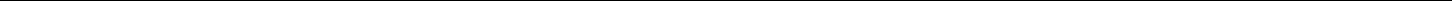 II. Inventarul bunurilor imobile din domeniul privat al municipiului Câmpulung Moldovenesc, județul SuceavaMUNICIPIUL CÂMPULUNG MOLDOVENESC, c.f. 4842400 r.c.CÂMPULUNG MOLDOVENESC STR. 22 DECEMBRIE, NR. 2SITUATIA STOCURILOR	         PREŞEDINTE DE ŞEDINŢǍ,                                             SECRETAR GENERAL,                                                                                                          Erhan RodicaANEXA nr.12 la Statutul Municipiului Câmpulung Moldovenesc, Județul SuceavaPRINCIPALELE ENTITĂȚI PRIVIND SOCIETATEA CIVILĂ, RESPECTIV PARTIDELE POLITICE, SINDICATELE, CULTELE, INSTITUȚIILE DE UTILITATE PUBLICĂ, PRECUM ȘI CELELALTE ORGANIZAȚII NONGUVERNAMENTALE, CARE AU SEDIUL SAU PUNCTUL DECLARAT CĂ FUNCȚIONEAZĂ LA NIVELUL UNITĂȚII ADMINISTRATIV-TERITORIALEI. Lista organizațiilor neguvernamentale care funcționează la nivelul Municipiului Câmpulung MoldovenescII. Principalele partide politicePartidul Național Liberal; Partidul Social Democrat;Alianța USR-PLUS, între partidele Uniunea Salvați România (USR) și Partidul Libertate, Unitate și Solidaritate (PLUS);Partidul Alianța Liberalilor și Democraților pentru Europa;Partidul Mișcarea Populară;Partidul PRO – România.Partidul VerdePartidul Ecologist RomanForumul Democrat al Germanilor din RomâniaIII. Principalele organizații sindicale sau asociații profesionalea) Organizații sindicaleSindicatul Primăriei municipiului Câmpulung Moldovenesc;Sindicatul Administrației Publice « Forța Legii »;Sindicatul Liber din Învățământ - Zona Câmpulung Moldovenesc;Sindicatul Liber SANITAS Câmpulung Moldovenesc din cadrul Spitalului Municipal Câmpulung MoldovenescSindicatul Liber SANITAS Câmpulung Moldovenesc din cadrul Spitalului de Psihiatrie Câmpulung Moldovenesc.Federația Bucovina a Sindicatelor Libere Zona Câmpulung Moldovenesc;Sindicatul pentru Unitatea Salariaților CFR Călători - Filiala Sindicală Teritorială Feroviara „Bucovina" Câmpulung Moldovenesc - S.U.S. CFR călători - F.S.T. „Bucovina”;Sindicatul Liber Drumuri Naționale din Cadrul Secției Drumuri Naționale;Sindicatul cadrelor militare disponibilizate, Câmpulung Moldovenesc.b) Asociații profesionaleAsociația „Runculeț Bucovina”;Asociația „PALTINAȘ CÂMPULUNG”;Asociația crescătorilor de animale „FERMA NIR”;Asociația crescătorilor de bovine pentru carne din România;Asociația  Polițiștilor Câmpulungeni „BUCOVINA”;Asociația  Producătorilor și Crescătorilor de Taurine - Uniunea Fermierilor Bucovinei – „Piatra Șoimului”;Asociația  Producătorilor și Crescătorilor de Taurine „IZVORUL ALB”. IV. Cultele religioaseLăcașe de cult:Mănăstirea Sihăstria Rarăului;Catedrala Ortodoxă „Adormirea Maicii Domnului”;Biserica Ortodoxă „Nașterea Maicii Domnului”;Biserica Ortodoxă „Sfântul Nicolae”;Biserica Ortodoxa ,,Sfantul Dumitru”Biserica Ortodoxă „Sfântul Gheorghe”Biserica Ortodoxă ,,Sfantul Ioan Botezatorul”Biserica Ortodoxă „Izvorul Tămăduirii”;Biserica Ortodoxa ,, Înălțarea Domnului” SahlaBiserica Ortodoxa ,,Sfintii Apostoli Petru si Pavel”Biserica Ortodoxa ,,Pogorarea Sfantului Duh”Capela Ortodoxă din cadrul Spitalului de PsihiatrieCapela  Ortodoxă din cadrul Liceului Militar ,,Ștefan cel Mare”Capela Ortodoxă din cadrul Detașamentului de PompieriBiserica Romano-Catolică Înăltarea Domnului;Templul Havre Gah din Câmpulung MoldovenescBiserica Penticostala FiladelfiaBiserica Adventista Biserica Baptista Betel          PREŞEDINTE DE ŞEDINŢǍ,                                             SECRETAR GENERAL,                                                                                                   Erhan RodicaANEXA nr.13 la Statutul Municipiului Câmpulung Moldovenesc, Județul SuceavaLISTA CU DENUMIREA ÎNFRĂȚIRILOR, COOPERĂRILOR SAU ASOCIERILOR ÎNCHEIATE DE MUNICIPIUL CÂMPULUNG MOLDOVENESC	         PREŞEDINTE DE ŞEDINŢǍ,                                 SECRETAR GENERAL,                                                                                                   Erhan RodicaANEXA nr.14 la Statutul Municipiului Câmpulung Moldovenesc, Județul SuceavaPROGRAMELE, PROIECTELE SAU ACTIVITĂŢILE, DUPĂ CAZ, A CĂROR FINANŢARE SE ASIGURĂ DIN BUGETUL LOCAL, PRIN CARE SE PROMOVEAZĂ/CONSOLIDEAZĂ ELEMENTE DE IDENTITATE LOCALĂ DE NATURĂ CULTURALĂ, ISTORICĂ, OBICEIURI ŞI/SAU TRADIŢII         PREŞEDINTE DE ŞEDINŢǍ,                                             SECRETAR GENERAL,                                                                                                   Erhan RodicaNr. crt.U.A.T.Intravilan (km2)Extravilan (km2)Suprafață totală (km2)1Municipiul Câmpulung Moldovenesc13,6123,07136,67Categoria de vârstă (ani)Persoane (număr)Proporția (%)0 - 17 (copii)3.39015,9318-24 (tineri)1.5867,4525 - 49 7.92937,2750 - 64 4.55921,43Peste 653.81317,92Nr. crt.Nume și prenumeApartenența PoliticăPerioada1RĂILEANU STELIANCONVENȚIA DEMOCRATICĂ1992-19962BODEA GEORGELCONVENȚIA DEMOCRATICĂ1992-19943ERHAN GRIGORECONVENȚIA DEMOCRATICĂ1992-19944VASILIU GABRIEL ALEXANDRUCONVENȚIA DEMOCRATICĂ1992-19965TOMUȚĂ PETRUCONVENȚIA DEMOCRATICĂ1992-19966GIOSAN TEODORCONVENȚIA DEMOCRATICĂ1992-19967NICHITOVICI DIONISIECONVENȚIA DEMOCRATICĂ1992-19968LEHACI MIRCEAFRONTUL SALVĂRII NAȚIONALE1992-19969PĂDURARU DRAGOȘFRONTUL SALVĂRII NAȚIONALE1992-199610HANCHEVICI IOANFRONTUL SALVĂRII NAȚIONALE1992-199611PETREA CONSTANTINFRONTUL SALVĂRII NAȚIONALE1992-199612POLESCIUC VASILEFRONTUL SALVĂRII NAȚIONALE1992-199613GĂLEANU ALECSANDRUFRONTUL SALVĂRII NAȚIONALE1992-199414CRISTINARI FILARETFRONTUL SALVĂRII NAȚIONALE1992-199615VĂIDEANU DUMITRUPARTIDUL NAȚIONAL LIBERAL1992-199616ARSENIE GAVRILPARTIDUL NAȚIONAL LIBERAL1992-199617MOGA CORNELIUMIȘCAREA ECOLOGISTĂ DIN ROMÂNIA1992-199618ARSENESCU ALEXANDRUMIȘCAREA ECOLOGISTĂ DIN ROMÂNIA1992-199319LUNGU GHEORGHEPARTIDUL DEMOCRAT AGRAR DIN ROMÂNIA1992-199620MOROȘAN MIHAIPARTIDUL NAȚIONAL LIBERAL ARIPA TÂNĂRĂ1992-199621ȘVED GHEORGHEPARTIDUL NAȚIONAL LIBERAL ARIPA TÂNĂRĂ1992-199622ALEXOAE NICOLAECONVENȚIA DEMOCRATICĂ1994-199623BARDAN GHEORGHECONVENȚIA DEMOCRATICĂ1994-199624LUPESCU CORNELFRONTUL SALVĂRII NAȚIONALE1994-199625MIHALI GAVRILMIȘCAREA ECOLOGISTĂ DIN ROMÂNIA1994-1996Nr. crt.Nume și prenumeApartenența PoliticăPerioada1VĂIDEANU DUMITRUCONVENȚIA DEMOCRATICĂ DIN ROMÂNIA1996-20002VRANĂU NICOLAICONVENȚIA DEMOCRATICĂ DIN ROMÂNIA1996-20003ANTONESCU VICTORCONVENȚIA DEMOCRATICĂ DIN ROMÂNIA1996-19984SFARGHIU IOANCONVENȚIA DEMOCRATICĂ DIN ROMÂNIA1996-20005CATARGIU VIORELUNIUNEA SOCIAL DEMOCRATĂ PD(FSN) – PSDR1996-20006CRISTINARI FILARETUNIUNEA SOCIAL DEMOCRATĂ PD(FSN) – PSDR1996-20007BUSUIOC DUMITRUPARTIDUL DEMOCRAȚIEI SOCIALE DIN ROMÂNIA1996-20008NISIOI NICOLAI – VASILEPARTIDUL DEMOCRAȚIEI SOCIALE DIN ROMÂNIA1996-20009MOISE GHEORGHEPARTIDUL ALIANȚEI CIVICE1996-200010IORDAN PETRICĂPARTIDUL ROMÂNIA MARE1996-200011BOSTACA VASILEPARTIDUL SOCIALIST AL MUNCII1996-200012GIOSAN TEODORCandidat independent1996-200013PĂDURARU DRAGOȘCandidat independent1996-200014PROCOPIUC IOANCandidat independent1996-200015MOCANU GHEORGHECandidat independent1996-199716PITICARI IOANCandidat independent1996-200017MOROȘAN MIHAIPARTIDUL LIBERAL – 19931996-200018BALAN VASILEPARTIDUL UNITĂȚII NAȚIONALE ROMÂNE1996-199719TUDOREAN IONCandidat independent1996-200020NICHITOVICI DIONISIECandidat independent1996-200021ROMAGA MIRCEACONVENȚIA DEMOCRATICĂ DIN ROMÂNIA1996-200022MERCEA TRAIANUNIUNEA SOCIAL DEMOCRATĂ PD(FSN) – PSDR1997-200023MIHALEA VASILEPARTIDUL UNITĂȚII NAȚIONALE ROMÂNE1998-2000Nr. crt.Nume și prenumeApartenența PoliticăPerioada1MOCANU GHEORGHEPARTIDUL DEMOCRAȚIEI SOCIALE DIN ROMÂNIA2000-20042GĂLEANU ALECSANDRUPARTIDUL DEMOCRAȚIEI SOCIALE DIN ROMÂNIA2000-20043TODAȘCĂ ONISIMPARTIDUL DEMOCRAȚIEI SOCIALE DIN ROMÂNIA2000-20034OLTEI IOANPARTIDUL DEMOCRAȚIEI SOCIALE DIN ROMÂNIA2000-20015BALAN VASILEPARTIDUL DEMOCRAȚIEI SOCIALE DIN ROMÂNIA2000-20016ROTARU AURELIANPARTIDUL DEMOCRAȚIEI SOCIALE DIN ROMÂNIA2000-20047BOȘNEAG LIVIUPARTIDUL DEMOCRAȚIEI SOCIALE DIN ROMÂNIA2000-20048PAZIUC ALEXANDRUPARTIDUL DEMOCRAT2000-20039MOCANU DANPARTIDUL DEMOCRAT2000-200410PRISCORNIC DUMITRUPARTIDUL DEMOCRAT2000-200411POPA OVIDIUPARTIDUL DEMOCRAT2000-200412TODAȘCĂ EUGENIAPARTIDUL DEMOCRAT2000-200413GIOSAN TEODORCandidat independent2000-200414VRANĂU NICOLAEPARTIDUL NAȚIONAL LIBERAL2000-200415VĂIDEANU DUMITRUPARTIDUL NAȚIONAL LIBERAL2000-200416MIHALEA VASILEPARTIDUL NAȚIONAL LIBERAL2000-200417PITICARI IOANPARTIDUL NAȚIONAL LIBERAL2000-200418IORDAN PETRICĂPARTIDUL ROMÂNIA MARE2000-200319MACOVEI VIRGILPARTIDUL ROMÂNIA MARE2000-200420ȚÂMPĂU RADU – PAULPARTIDUL ROMÂNIA MARE2000-200421MATEI MIRCEAPARTIDUL ROMÂNIA MARE2000-200322LUPĂESCU NICUȚĂPARTIDUL DEMOCRAȚIEI SOCIALE DIN ROMÂNIA2001-200423MINDRILĂ DESPINAPARTIDUL DEMOCRAȚIEI SOCIALE DIN ROMÂNIA2001-200424GHEBIUC IOAN ORESTPARTIDUL DEMOCRAȚIEI SOCIALE DIN ROMÂNIA2003-200425GRAMADA IOANPARTIDUL ROMÂNIA MARE2003-200426KULHANEK KURTPARTIDUL DEMOCRAT2003-2004Nr. crt.Nume și prenumeApartenența PoliticăPerioada1DUNEA – POLESCIUC CĂTĂLIN EUGENUNIUNEA PENTRU RECONSTRUCȚIA ROMÂNIEI2004-20082RĂILEANU – TAMAȘ STELIANUNIUNEA PENTRU RECONSTRUCȚIA ROMÂNIEI2004-20083DUNEA – POLESCIUC MARCIANA ANTONELAUNIUNEA PENTRU RECONSTRUCȚIA ROMÂNIEI2004-20084GIOSAN MIRCEAUNIUNEA PENTRU RECONSTRUCȚIA ROMÂNIEI2004-20085PETRUȚI VASILEUNIUNEA PENTRU RECONSTRUCȚIA ROMÂNIEI2004-20086DUTCĂ MIHAIUNIUNEA PENTRU RECONSTRUCȚIA ROMÂNIEI2004-20087FRĂȚEANU FLORINUNIUNEA PENTRU RECONSTRUCȚIA ROMÂNIEI2004-20088HERȚANU DORU - OVIDIUUNIUNEA PENTRU RECONSTRUCȚIA ROMÂNIEI2004-20089VRANĂU MIHAIPARTIDUL SOCIAL DEMOCRAT2004-200810BURDUHOS CONSTANTINPARTIDUL SOCIAL DEMOCRAT2004-200811ANTOHI IONPARTIDUL SOCIAL DEMOCRAT2004-200712GORODEA VASILEPARTIDUL SOCIAL DEMOCRAT2004-200813VRANĂU NICOLAIPARTIDUL NAȚIONAL LIBERAL2004-200814ANDREI GHEORGHEPARTIDUL NAȚIONAL LIBERAL2004-200515VĂIDEANU DUMITRUPARTIDUL NAȚIONAL LIBERAL2004-200816IONESCU ȘTEFANPARTIDUL DEMOCRAT2004-200817ȘTEFUREAC GHEORGHEPARTIDUL DEMOCRAT2004-200518ASAFTEI LIVIUPARTIDUL ROMÂNIA MARE2004-200519MACOVEI VIRGILPARTIDUL ROMÂNIA MARE2004-200820PITICARI IOANPARTIDUL SOCIAL DEMOCRAT2005-200821TIMIȘ LIVIUPARTIDUL ROMÂNIA MARE2005-200822LUPĂESCU NICUȚĂPARTIDUL SOCIAL DEMOCRAT2008Nr. crt.Nume și prenumeApartenența PoliticăPerioada1GIOSAN MIRCEAPARTIDUL NAȚIONAL LIBERAL2008-20122CHIRODEA GAVRILPARTIDUL NAȚIONAL LIBERAL2008-20123PITICARI IOANPARTIDUL NAȚIONAL LIBERAL2008-20124RAȚU GHEORGHEPARTIDUL NAȚIONAL LIBERAL2008-20125BILINSCHI ILIEPARTIDUL NAȚIONAL LIBERAL2008-20126TIMU DAN - ANDREIPARTIDUL NAȚIONAL LIBERAL2008-20127CUCIUREAN CRISTIANPARTIDUL DEMOCRAT LIBERAL2008-20128NIGA GHEORGHEPARTIDUL DEMOCRAT LIBERAL2008-20129NEGURĂ MIHĂIȚĂPARTIDUL DEMOCRAT LIBERAL2008-201210PAZIUC ALEXANDRUPARTIDUL DEMOCRAT LIBERAL200811GIOSAN NICOLAIPARTIDUL DEMOCRAT LIBERAL2008-201212ȚARAN IOANPARTIDUL DEMOCRAT LIBERAL2008-201213VARGAN VASILEPARTIDUL SOCIAL DEMOCRAT2008-201214MOCANU DANPARTIDUL SOCIAL DEMOCRAT2008-201215STOLERU LIVIUPARTIDUL NOUA GENERAȚIE - CREȘTIN DEMOCRAT2008-201216VELISAR RADU ȘTEFANCandidat independent2008-201217GIOSAN TEODORCandidat independent2008-201218FLUTUR CRISTINA NICOLETAPARTIDUL DEMOCRAT LIBERAL2009-2012Nr. crt.Nume și prenumeApartenența PoliticăPerioada1BERENȚAN CORNELIU - PETRUUNIUNEA SOCIAL LIBERALĂ2012-20162CHIRODEA GAVRILUNIUNEA SOCIAL LIBERALĂ2012-20163CÎRMACI NICOLAIUNIUNEA SOCIAL LIBERALĂ2012-20164GIOSAN MIRCEAUNIUNEA SOCIAL LIBERALĂ2012-20165ROBCIUC SILVIU – FLORINUNIUNEA SOCIAL LIBERALĂ2012-20166TÎMPESCUL-PITICAR VASILEUNIUNEA SOCIAL LIBERALĂ2012-20167VARVAROI VASILE-LUCIANUNIUNEA SOCIAL LIBERALĂ2012-20168VRANĂU NICOLAIUNIUNEA SOCIAL LIBERALĂ2012-20169CIOSNAR EUGENPARTIDUL DEMOCRAT LIBERAL201210GIOSAN NICOLAIPARTIDUL DEMOCRAT LIBERAL2012-201611NIGA GHEORGHEPARTIDUL DEMOCRAT LIBERAL2012-201612PAZIUC ALEXANDRUPARTIDUL DEMOCRAT LIBERAL2012-201613ȚARAN IOANPARTIDUL DEMOCRAT LIBERAL2012-201614FLUTUR CRISTINA-NICOLETAPARTIDUL DEMOCRAT LIBERAL2012-201615MACOVEI VIRGILPARTIDUL ROMÂNIA MARE2012-201616TIMIȘ EUGEN - LIVIUPARTIDUL ROMÂNIA MARE2012-201617CRECIUNESCU ADRIANPARTIDUL POPORULUI - DAN DIACONESCU2012-201318BURDUHOS VICTORPARTIDUL DEMOCRAT LIBERAL2012-201619PREUTESCU MONICA PARASCHIVAPARTIDUL POPORULUI - DAN DIACONESCU2013-2016Nr. crt.Nume și prenumeApartenența PoliticăPerioada1ALVIRESCU IOANA - TATIANAPARTIDUL NAȚIONAL LIBERAL2016-20202BERENȚAN CORNELIU PETRUPARTIDUL NAȚIONAL LIBERAL2016-20203BOICU BOGDAN NICOLAEPARTIDUL NAȚIONAL LIBERAL2016-20204BOICU OVIDIU - ALINPARTIDUL NAȚIONAL LIBERAL2016-20205COSTELIUC CORNEL FLORINELPARTIDUL NAȚIONAL LIBERAL2016-20206CRISTINARI FILARETPARTIDUL NAȚIONAL LIBERAL2016-20207GIOSAN COSMIN CONSTANTINPARTIDUL NAȚIONAL LIBERAL2016-20208GIOSAN NICOLAIPARTIDUL NAȚIONAL LIBERAL2016-20189LIȚU NICOLAEPARTIDUL NAȚIONAL LIBERAL2016-202010MOROȘAN NICOLAIPARTIDUL NAȚIONAL LIBERAL2016-202011PAZIUC ALEXANDRUPARTIDUL NAȚIONAL LIBERAL2016-201612VARVAROI VASILE LUCIANPARTIDUL NAȚIONAL LIBERAL2016-202013CÎRMACI NICOLAIPARTIDUL SOCIAL DEMOCRAT2016-202014MAFTEAN GHEORGHEPARTIDUL SOCIAL DEMOCRAT2016-202015POSA ADRIANPARTIDUL SOCIAL DEMOCRAT2016-202016ROBCIUC SILVIU - FLORINPARTIDUL SOCIAL DEMOCRAT2016-202017ERHAN ILIEPARTIDUL ALIANȚA LIBERALILOR ȘI DEMOCRAȚILOR2016-202018MACOVEI VIRGILPARTIDUL ALIANȚA LIBERALILOR ȘI DEMOCRAȚILOR2016-202019SOLOGIUC TEODOR-GHEORGHECandidat independent2016-202020DURA OCTAVIAN PARTIDUL NAȚIONAL LIBERAL2016-202021TÎMPESCUL PITICAR VASILEPARTIDUL NAȚIONAL LIBERAL2018-2020Nr. crt.Nume și prenumeApartenența PoliticăPerioada1Alvirescu Ioana-TatianaPARTIDUL NAȚIONAL LIBERAL2020-20242Berenţan Corneliu-PetruPARTIDUL NAȚIONAL LIBERAL2020-20243Boicu Bogdan-NicolaePARTIDUL NAȚIONAL LIBERAL2020-20244Boicu Ovidiu AlinPARTIDUL NAȚIONAL LIBERAL2020-20245Cîrmaci NicolaiPARTIDUL SOCIAL DEMOCRAT2020-20246Cocuța-Piticari CristinaAlianța USR – PLUS (între partidele Uniunea Salvați România (USR) și Partidul Libertate, Unitate și Solidaritate (PLUS))2020-20247Erhan IliePARTIDUL ALIANȚA LIBERALILOR ȘI DEMOCRAȚILOR2020-20248Flutur FloricaPARTIDUL MIȘCAREA POPULARĂ2020-20249Giosan Cosmin-ConstantinPARTIDUL NAȚIONAL LIBERAL2020-202410Iftime Alin-CostelPARTIDUL MIȘCAREA POPULARĂ2020-202411Lițu NicolaePARTIDUL NAȚIONAL LIBERAL2020-202412Macovei VirgilPARTIDUL ALIANȚA LIBERALILOR ȘI DEMOCRAȚILOR2020-202413Maftean GheorghePARTIDUL SOCIAL DEMOCRAT2020-202414Moroșan NicolaiPARTIDUL NAȚIONAL LIBERAL2020-202415Munteanu Mircea-TraianPARTIDUL NAȚIONAL LIBERAL2020-202416Paziuc Lucian-ConstantinPARTIDUL NAȚIONAL LIBERAL2020-202417Robciuc Silviu-FlorinPARTIDUL PRO-ROMÂNIA2020-202418Sologiuc Teodor-GheorgheAlianța USR – PLUS 2020-202419Varvaroi Vasile-LucianPARTIDUL NAȚIONAL LIBERAL2020-2024Nr. crt.Nume și prenumeApartenența PoliticăPerioada1ARSENESCU ALEXANDRUMIȘCAREA ECOLOGISTĂ DIN ROMÂNIA1992-1996Nr. crt.Nume și prenumeApartenența PoliticăPerioada1CATARGIU VIORELUSD1996-2000Nr. crt.Nume și prenumeApartenența PoliticăPerioada1BALAN VASILEPSD2000-20022.TODAȘCĂ ONISIMPSD2002-2004Nr. crt.Nume și prenumeApartenența PoliticăPerioada1TUDORICI OVIDIUURR2004-2008Nr. crt.Nume și prenumeApartenența PoliticăPerioada1NEGURĂ MIHĂIȚĂPDL2008-2012Nr. crt.Nume și prenumeApartenența PoliticăPerioada1ROBCIUC SILVIU - FLORINPSD2012-20152CHIRODEA GAVRILPNL2015-2016Nr. crt.Nume și prenumeApartenența PoliticăPerioada1MOROȘAN NICOLAIPNL2016-2020Nr. crt.Nume și prenumeApartenența PoliticăPerioada1BERENȚAN CORNELIU - PETRUPNL2020-Nr. crt.Unitate școlară cu personalitate juridicăUnitate școlară cu statut de structură, fără personalitate juridică (arondată): denumire, adresă, niveluri de învățământ1.Colegiul Național „Dragoș Vodă”str. Liceului nr. 3, Câmpulung MoldovenescLiceal2.Colegiul Silvic „Bucovina”str. Calea Bucovinei nr. 56, Câmpulung MoldovenescLiceal, profesional, postliceal3.Liceul Tehnologic nr. 1 str. Calea Transilvaniei nr. 55, Câmpulung MoldovenescLiceal, profesional, postlicealGrădinița cu program prelungit „Căsuța piticilor” aflată în subordinea Liceului Tehnologic nr. 1str. Calea Transilvaniei nr. 18, Câmpulung MoldovenescPreșcolarGrădinița cu program prelungit nr. 2, aflată în subordinea Liceului Tehnologic nr. 1 Câmpulung MoldovenescPreșcolar4.Școala Gimnazială „Bogdan Vodă”str. Calea Bucovinei nr. 26, Câmpulung MoldovenescPrimar, gimnazial5.Școala Gimnazială „Teodor V. Ştefanelli”str. Calea Transilvaniei nr. 38 A, Câmpulung MoldovenescPrimar, gimnazialGrădinița cu program normal nr. 3, aflată în subordinea Școlii gimnaziale „Teodor Ştefanelli” Câmpulung MoldovenescPreșcolar6.Școala Gimnazială „George Voevidca”  str. Calea Bucovinei nr. 206, Câmpulung MoldovenescPrimar, gimnazialGrădinița cu program normal nr. 2, aflată în subordinea Şcolii gimnaziale „George Voevidca”Câmpulung MoldovenescPreșcolarGrădinița cu program normal  „Floare de Colț”, aflată în subordinea Şcolii gimnaziale „George Voevidca”str. Calea Transilvaniei nr. 29, Câmpulung MoldovenescPreșcolarGrădinița cu program normal  „Valea Seacă”, aflată în subordinea Şcolii gimnaziale „George Voevidca” Câmpulung MoldovenescPreșcolarGrădinița cu program normal nr. 5, aflată în subordinea Şcolii gimnaziale „George Voevidca” Câmpulung MoldovenescPreșcolar7.Clubul Copiilor Câmpulung  MoldovenescStr. I Hălăuceanu nr. 8, Câmpulung Moldovenesc8.Colegiul Național Militar „Ștefan cel Mare” str. Izvorul Malului, nr. 6, Câmpulung MoldovenescLiceal9Centrul de Studii „Ștefan cel Mare  și Sfânt” Bucovina str. Calea Bucovinei nr. 33, Câmpulung MoldovenescLiceal, postlicealÎnvățământ particularNr. crt.Nume furnizor1DR. CRISAN ANGELICA2DR. GHIORGHITA SILVIA3DR. LUCAN LUCIA4DR. PRODAN ELENA5DR. RAESCU ALEXANDRA IOANA6DR. SAVIN DOINA ANGELA7DR. SINIAVSCHI CARMEN MIHAELA8DR. TANASAN MIRELA GHIOCEL9SC VANDELIS SRL- DR. CIPRIAN ALEXANr. crt.Nume furnizorSpecialitatea serviciilor medicale furnizate1S.C. FLEUR DE JOUVENCE S.R.L.MEDICINĂ INTERNĂ2S.C. IB RHEUMA CLINIC S.R.L.REUMATOLOGIEKINETOTERAPIE3S.C. BRUJA MED S.R.L.ORTOPEDIE-TRAUMATOLOGIEO.R.L.4S.C. MED GRUP DR. IONESCU STEFAN S.R.L.NEUROLOGIE5S.C. NOBILPLUS S.R.L.NEUROLOGIEBOLI INFECȚIOASEOFTALMOLOGIEO.R.L.6S.C. IZADERM S.R.L.DERMATO-VENEROLOGIEPNEUMOLOGIEPSIHIATRIEOBSTRETICA-GINECOLOGIEONCOLOGIE7Ambulatoriul Spitalului de Psihiatrie Câmpulung MoldovenescPSIHIATRIE8Ambulatoriul Spitalului Municipal Câmpulung MoldovenescGASTROENTEROLOGIECHIRURGIE +ORTOPEDIECHIRURGIE GENERALĂNr. crt.Nume furnizorTipuri de servicii1LABORATOR DR. VITESCU DANIELARadiologie, Echo2S. C. „DORNA MEDICAL" SRLAnalize medicale de laboratorDenumireaCodDataUMTipCantitatePretValoareprodusachizitieiPIATA-TEREN patrimoniul publicPIATA-TEREN patrimoniul publicTEREN OBOR STR ST382024.11.2020  024.11.2020  0BucTerenuri - Domeniul Public1,000,000,00CEL MARE -SP VERZI -al UAT (103) (2111.3)3517 MPTEREN PIATA BAZAR ,TG83424.11.2020  024.11.2020  0BucTerenuri - Domeniul Public1,00515.203,00515.203,00VITE -28753 Mal UAT (103) (2111.3)TEREN STR AL BOGZA S=358524.11.2020  024.11.2020  0BucTerenuri - Domeniul Public1,00163.120,00163.120,001585 MPal UAT (103) (2111.3)Total PIATA-TEREN patrimoniul publicTotal PIATA-TEREN patrimoniul public678.323,00CARSTIUC NICOLAE -CLADIRI patrimoniul publicCARSTIUC NICOLAE -CLADIRI patrimoniul publicCARSTIUC NICOLAE -CLADIRI patrimoniul publicCLADIRE CANT.AJ.SOC.ST111431.12.2019  031.12.2019  0BucConstructii - Domeniul1,0032,0032,00R.GARII 5Public al UAT (103) (212.3)VILA "RUNC"77631.12.20190BucConstructii - Domeniul1,001.131,001.131,00Public al UAT (103) (212.3)Total CARSTIUC NICOLAE -CLADIRI patrimoniulTotal CARSTIUC NICOLAE -CLADIRI patrimoniulTotal CARSTIUC NICOLAE -CLADIRI patrimoniul1.163,00publicCARSTIUC NICOLAE TEREN patrimoniul publicCARSTIUC NICOLAE TEREN patrimoniul publicCARSTIUC NICOLAE TEREN patrimoniul publicTER.AF.C.AJ.SOC,GARII 5-115831.12.20190BucTerenuri - Domeniul Public1,0040.704,0040.704,00480 MPal UAT (103) (2111.3)TEREN VILA RUNC (S=18582831.12.2019  031.12.2019  0BucTerenuri - Domeniul Public1,00190.927,00190.927,000MP)+ANEXEal UAT (103) (2111.3)Total CARSTIUC NICOLAE TEREN patrimoniulTotal CARSTIUC NICOLAE TEREN patrimoniulTotal CARSTIUC NICOLAE TEREN patrimoniul231.631,00publicCentru National de informare si promovare turisticaCentru National de informare si promovare turisticaCentru National de informare si promovare turisticaCladire Centru National de358031.12.20190BucConstructii - Domeniul1,00414.528,00414.528,00Informare si PromovarePublic al UAT (103) (212.3)turistica (str. I. Halauceanu)Total Centru National de informare siTotal Centru National de informare si414.528,00promovare turisticaCIRSTIUC NICOLAE-TEREN SPATIU LOCATIVCIRSTIUC NICOLAE-TEREN SPATIU LOCATIVCIRSTIUC NICOLAE-TEREN SPATIU LOCATIVteren Caprioarei nr. 11--2619031.12.20190BucTerenuri - Domeniul Public1,0027.013,0027.013,002 mpal UAT (103) (2111.3)teren Caprioarei nr. 19--1519131.12.20190BucTerenuri - Domeniul Public1,0015.981,0015.981,005 mpal UAT (103) (2111.3)teren Cucului nr. 6--150 mp19731.12.20190BucTerenuri - Domeniul Public1,0013.124,0013.124,00al UAT (103) (2111.3)teren Decebal nr.2--24319931.12.20190BucTerenuri - Domeniul Public1,0028.094,0028.094,00mpal UAT (103) (2111.3)teren Pinului nr. 29-500 mp281~31.12.20190BucTerenuri - Domeniul Public1,0039.941,0039.941,00al UAT (103) (2111.3)teren Th. Neculuta nr. 10--129831.12.20190BucTerenuri - Domeniul Public1,00100.291,00100.291,00405 mpal UAT (103) (2111.3)teren cuza voda nr 45 -37819831.12.20190BucTerenuri - Domeniul Public1,0040.748,0040.748,00mpal UAT (103) (2111.3)Total CIRSTIUC NICOLAE-TEREN SPATIUTotal CIRSTIUC NICOLAE-TEREN SPATIU265.192,00LOCATIVCIUC VIOREL TERENURI PASUNI COMUNALECIUC VIOREL TERENURI PASUNI COMUNALECIUC VIOREL TERENURI PASUNI COMUNALETEREN PASUNE83331.12.2019  031.12.2019  0BucTerenuri - Domeniul Public1,0013.294.183,0013.294.183,00COMUNALA(S=17390000Mal UAT (103) (2111.3)PTotal CIUC VIOREL TERENURI PASUNITotal CIUC VIOREL TERENURI PASUNI13.294.183,00COMUNALEENERGIE TERMICA Patrimoniul privat publicENERGIE TERMICA Patrimoniul privat publicENERGIE TERMICA Patrimoniul privat publicCLADIRE C.T. BODEA 136331.12.2019  031.12.2019  0BucConstructii - Domeniul1,008.854,008.854,00Public al UAT (103) (212.3)CLADIRE C.T. CENTRU36831.12.2019  031.12.2019  0BucConstructii - Domeniul1,008.335,008.335,00Public al UAT (103) (212.3)CLADIRE C.T.BODEA 236431.12.2019  031.12.2019  0BucConstructii - Domeniul1,007.886,007.886,00Public al UAT (103) (212.3)DenumireaCodDataUMTipCantitatePretValoareprodusachizitieiENERGIE TERMICA Patrimoniul privat publicENERGIE TERMICA Patrimoniul privat publicENERGIE TERMICA Patrimoniul privat publicENERGIE TERMICA Patrimoniul privat publicCLADIRE C.T.RUNC36631.12.2019  031.12.2019  0BucConstructii - Domeniul1,0022.791,0022.791,00Public al UAT (103) (212.3)CLADIRE C.T.STADION36231.12.2019  031.12.2019  0BucConstructii - Domeniul1,004.019,004.019,00Public al UAT (103) (212.3)CLADIRE C.T.TRANDAFIRI36731.12.2019  031.12.2019  0BucConstructii - Domeniul1,0011.552,0011.552,00LORPublic al UAT (103) (212.3)Gospodarie combustibil342831.12.20190BucConstructii - Domeniul1,00939.070,00939.070,00CLUPublic al UAT (103) (212.3)REZERVOR 50000 L42231.12.2019  031.12.2019  0BucConstructii - Domeniul1,00225,00225,00Public al UAT (103) (212.3)REZERVOR COMBUSTIBIL43131.12.2019  031.12.2019  0BucConstructii - Domeniul1,00122,00122,0050000 LPublic al UAT (103) (212.3)REZERVOR COMBUSTIBIL43231.12.2019  031.12.2019  0BucConstructii - Domeniul1,00122,00122,0050000 LPublic al UAT (103) (212.3)REZERVOR COMBUSTIBIL43331.12.2019  031.12.2019  0BucConstructii - Domeniul1,00194,00194,0050000 LPublic al UAT (103) (212.3)REZERVOR COMBUSTIBIL43431.12.2019  031.12.2019  0BucConstructii - Domeniul1,00194,00194,0050000 LPublic al UAT (103) (212.3)REZERVOR COMBUSTIBIL43531.12.2019  031.12.2019  0BucConstructii - Domeniul1,00194,00194,0050000 LPublic al UAT (103) (212.3)REZERVOR METALIC42831.12.2019  031.12.2019  0BucConstructii - Domeniul1,00225,00225,0050000 LPublic al UAT (103) (212.3)Retea termoficare Spitalul342931.12.20190BucConstructii - Domeniul1,00158.502,00158.502,00Municipal CampulungPublic al UAT (103) (212.3)Moldovenesccentrala termica cu328031.12.20190BucConstructii - Domeniul1,0034.558.864,0034.558.864,00cogenerarePublic al UAT (103) (212.3)contorizare energie termica327831.12.20190BucConstructii - Domeniul1,00698.548,00698.548,00si apa calda de consumPublic al UAT (103) (212.3)racord electric centrala cu327931.12.20190BucConstructii - Domeniul1,00682.935,00682.935,00cogenerarePublic al UAT (103) (212.3)retele subterane de agent327631.12.20190BucConstructii - Domeniul1,0018.853.707,0018.853.707,00termic primar secundarPublic al UAT (103) (212.3)transformare ct in pt327731.12.20190BucConstructii - Domeniul1,004.979.587,004.979.587,00Public al UAT (103) (212.3)Total ENERGIE TERMICA Patrimoniul privatTotal ENERGIE TERMICA Patrimoniul privatTotal ENERGIE TERMICA Patrimoniul privat60.935.926,00publicENERGIE TERMICA Patrimoniul PublicENERGIE TERMICA Patrimoniul PublicENERGIE TERMICA Patrimoniul PublicTER.AF.CAN.TERM.BODEA115531.12.2019  031.12.2019  0BucTerenuri - Domeniul Public1,00182.322,00182.322,00II 2150 MPal UAT (103) (2111.3)TER.AF.CAN.TERM.BODEA115431.12.2019  031.12.2019  0BucTerenuri - Domeniul Public1,00106.001,00106.001,00I 1250 MPal UAT (103) (2111.3)TER.AF.CAN.TERM.CENTR115131.12.2019  031.12.2019  0BucTerenuri - Domeniul Public1,0093.705,0093.705,00U 1105 MPal UAT (103) (2111.3)TER.AF.CAN.TERM.RUNC115231.12.2019  031.12.2019  0BucTerenuri - Domeniul Public1,00131.442,00131.442,001550 MPal UAT (103) (2111.3)TER.AF.CAN.TERM.TRAND115331.12.2019  031.12.2019  0BucTerenuri - Domeniul Public1,00161.546,00161.546,00AFI 1905 MPal UAT (103) (2111.3)TER.AF.CT BODEA 540 MP114431.12.2019  031.12.2019  0BucTerenuri - Domeniul Public1,0045.793,0045.793,00al UAT (103) (2111.3)TER.AF.CT BODEA II 560114531.12.2019  031.12.2019  0BucTerenuri - Domeniul Public1,0047.489,0047.489,00MPal UAT (103) (2111.3)TER.AF.CT CENTRU 460114131.12.2019  031.12.2019  0BucTerenuri - Domeniul Public1,0039.008,0039.008,00MPal UAT (103) (2111.3)TER.AF.CT RUNC 640 MP114231.12.2019  031.12.2019  0BucTerenuri - Domeniul Public1,0054.272,0054.272,00al UAT (103) (2111.3)TER.AF.CT STADION 480114031.12.2019  031.12.2019  0BucTerenuri - Domeniul Public1,0040.704,0040.704,00MPal UAT (103) (2111.3)TER.AF.CT114331.12.20190BucTerenuri - Domeniul Public1,0039.008,0039.008,00TRANDAFIRILOR 460 MPal UAT (103) (2111.3)TER.AF.REZ.C.CT BODEA I114931.12.2019  031.12.2019  0BucTerenuri - Domeniul Public1,0011.872,0011.872,00140 MPal UAT (103) (2111.3)TER.AF.REZ.C.CT BODEA115031.12.2019  031.12.2019  0BucTerenuri - Domeniul Public1,0011.872,0011.872,00II 140 MPal UAT (103) (2111.3)DenumireaCodDataUMTipCantitatePretValoareprodusachizitieiENERGIE TERMICA Patrimoniul PublicENERGIE TERMICA Patrimoniul PublicTER.AF.REZ.C.CT114731.12.20190BucTerenuri - Domeniul Public1,0027.137,0027.137,00CENTRU 320 MPal UAT (103) (2111.3)TER.AF.REZ.C.CT RUNC114831.12.2019  031.12.2019  0BucTerenuri - Domeniul Public1,0018.656,0018.656,00220 MPal UAT (103) (2111.3)TER.AF.REZ.C.CT114631.12.20190BucTerenuri - Domeniul Public1,0016.112,0016.112,00STADION 190 MPal UAT (103) (2111.3)TEREN AF.CANALE109231.12.2019  031.12.2019  0BucTerenuri - Domeniul Public1,00131.442,00131.442,00TERMICE STADION(S=1.15al UAT (103) (2111.3)0 MP)TEREN AF.REZ.COMB.CT109131.12.2019  031.12.2019  0BucTerenuri - Domeniul Public1,0013.353,0013.353,00TRANDAFIRIL(S=150MP)al UAT (103) (2111.3)Total ENERGIE TERMICA Patrimoniul PublicTotal ENERGIE TERMICA Patrimoniul PublicTotal ENERGIE TERMICA Patrimoniul Public1.171.734,00LATIS MIHAI RETELE DE DISTRIBUTIELATIS MIHAI RETELE DE DISTRIBUTIERETEA DE ALIMENTARE361131.12.2019  031.12.2019  0BucConstructii - Domeniul1,0047.878,0047.878,00CU APA STR SIRENEI O=11Public al UAT (103) (212.3)0-L=245MRETEA DE CANALIZARE394431.12.2019  031.12.2019  0BucConstructii - Domeniul1,0041.921,0041.921,00PLUVIALA STR CPublic al UAT (103) (212.3)PORUMBESCU 0315-L=203 M +7 GURI DESCURGERERETEA DE CANALIZARE AL369331.12.2019  031.12.2019  0BucConstructii - Domeniul1,0068.428,0068.428,00.TRANDAFIRILOR O250-L=Public al UAT (103) (212.3)88M +2 CAMINEMENAJERERETEA DE CANALIZARE381031.12.2019  031.12.2019  0BucConstructii - Domeniul1,004.012,004.012,00PLUVIALA STR 22Public al UAT (103) (212.3)DECEMBRIE O315-L=15M,1 GURA SCURGERERETEA DE CANALIZARE381331.12.2019  031.12.2019  0BucConstructii - Domeniul1,0049.811,0049.811,00PLUVIALA STR N IORGA OPublic al UAT (103) (212.3)315-L=270M,4 GURI DESCURGERERETEA DE CANALIZARE381131.12.2019  031.12.2019  0BucConstructii - Domeniul1,0016.515,0016.515,00PLUVIALA STRPublic al UAT (103) (212.3)TRANDAFIRILOR O315-L=65 M ,1 CAMIN VIZITARE,2GURI DE SCURGERERETEA DE CANALIZARE394331.12.2019  031.12.2019  0BucConstructii - Domeniul1,0011.091,0011.091,00PLUVIALA STR.NPublic al UAT (103) (212.3)GRIGORESCU O315-L=101 M +RETEA DESCURGERERETEA DE CANALIZARE S367931.12.2019  031.12.2019  0BucConstructii - Domeniul1,00278.391,00278.391,00FL.MARIAN O315-L=517M+Public al UAT (103) (212.3)14 CAMINE MENAJERERETEA DE CANALIZARE368131.12.2019  031.12.2019  0BucConstructii - Domeniul1,00166.627,00166.627,00STR .MARTISORULUIPublic al UAT (103) (212.3)O250-L=224M+8 CAMINEMENAJERERETEA DE CANALIZARE395331.12.2019  031.12.2019  0BucConstructii - Domeniul1,00151.177,00151.177,00STR 28 NOIEMBRIE O315-Public al UAT (103) (212.3)L=264M +8 CAMINEMENAJERERETEA DE CANALIZARE368931.12.2019  031.12.2019  0BucConstructii - Domeniul1,0050.570,0050.570,00STR AL DONICI O250-L=28Public al UAT (103) (212.3)M +2 CAMINE MENAJERERETEA DE CANALIZARE369531.12.2019  031.12.2019  0BucConstructii - Domeniul1,00800.824,00800.824,00STR AL I CUZA O500-L=74Public al UAT (103) (212.3)5M+18 CAMINEMENAJERERETEA DE CANALIZARE369431.12.2019  031.12.2019  0BucConstructii - Domeniul1,00145.797,00145.797,00STR BADEA CARTAN O250Public al UAT (103) (212.3)-L=270M +6 CAMINEMENAJEREDenumireaCodDataUMTipCantitatePretValoareprodusachizitieiLATIS MIHAI RETELE DE DISTRIBUTIELATIS MIHAI RETELE DE DISTRIBUTIERETEA DE CANALIZARE369031.12.2019  0BucConstructii - Domeniul1,0098.758,0098.758,00STR BOGDAN VODA O250-Public al UAT (103) (212.3)L=107 M +4 CAMINEMENAJERERETEA DE CANALIZARE368831.12.2019  0BucConstructii - Domeniul1,0078.747,0078.747,00STR BUJORILOR O250-L=Public al UAT (103) (212.3)86 M+3 CAMINEMENAJERERETEA DE CANALIZARE395031.12.2019  0BucConstructii - Domeniul1,00400.079,00400.079,00STR C BUCOVINEI 0200-LPublic al UAT (103) (212.3)=25M O160-L=45M +14CAMINE MENAJERE,O315-L=608 MRETEA DE CANALIZARE368031.12.2019  0BucConstructii - Domeniul1,00181.165,00181.165,00STR C.D. GHEREA O250-LPublic al UAT (103) (212.3)=275M+6 CAMINEMENAJERERETEA DE CANALIZARE369231.12.2019  0BucConstructii - Domeniul1,00163.602,00163.602,00STR CLOSCA O315-L=230Public al UAT (103) (212.3)M +5 CAMINE MENAJERERETEA DE CANALIZARE368231.12.2019  0BucConstructii - Domeniul1,00154.495,00154.495,00STR DRAGOS VODA O315-Public al UAT (103) (212.3)L=180+4 CAMINEMENAJERERETEA DE CANALIZARE368531.12.2019  0BucConstructii - Domeniul1,00119.513,00119.513,00STR G POPOVICI O250-L=Public al UAT (103) (212.3)151M +4 CAMINEMENAJERERETEA DE CANALIZARE369131.12.2019  0BucConstructii - Domeniul1,00251.912,00251.912,00STR GEN PRAPORGESCUPublic al UAT (103) (212.3)O250-L=30M O315-L=322M +9 CAMINE MENAJERERETEA DE CANALIZARE368731.12.2019  0BucConstructii - Domeniul1,00180.682,00180.682,00STR LIBERTATII O250-L=3Public al UAT (103) (212.3)34M+10 CAMINEMENAJERERETEA DE CANALIZARE369631.12.2019  0BucConstructii - Domeniul1,002.966.903,002.966.903,00STR M SADOVEANU O630Public al UAT (103) (212.3)L=2484M+61 CAMINEMENAJERERETEA DE CANALIZARE367631.12.2019  0BucConstructii - Domeniul1,00201.769,00201.769,00STR M.S.MORARI O160-L=Public al UAT (103) (212.3)177M O315-L=227M+8CAMINE MENAJERERETEA DE CANALIZARE368631.12.2019  0BucConstructii - Domeniul1,00122.393,00122.393,00STR N LABIS O250-L=136Public al UAT (103) (212.3)M+4 CAMINE MENAJERERETEA DE CANALIZARE368331.12.2019  0BucConstructii - Domeniul1,00111.312,00111.312,00STR P RARES O250-L=60Public al UAT (103) (212.3)M,O315-L=90M +3 CAMINEMENAJERERETEA DE CANALIZARE394831.12.2019  0BucConstructii - Domeniul1,00220.918,00220.918,00STR PAUNASULPublic al UAT (103) (212.3)CODRILOR O500-L=380M+11 CAMINE MENAJERERETEA DE CANALIZARE368431.12.2019  0BucConstructii - Domeniul1,00182.014,00182.014,00STR RAZBOIENI O250-L=2Public al UAT (103) (212.3)28M+6 CAMINEMENAJERERETEA DE CANALIZARE394931.12.2019  0BucConstructii - Domeniul1,00162.315,12162.315,12STR RUNCULUI  0315-L=7Public al UAT (103) (212.3)5M,O200-L=25M,O160-L=115M+10 CAMINEMENAJEREDenumireaCodDataUMTipCantitatePretValoareprodusachizitieiLATIS MIHAI RETELE DE DISTRIBUTIELATIS MIHAI RETELE DE DISTRIBUTIERETEA DE CANALIZARE395131.12.2019  031.12.2019  0BucConstructii - Domeniul1,00445.832,00445.832,00STR T UDORPublic al UAT (103) (212.3)VLADIMIRESCU O160-L=77.6 M,O200-L=199M,O250-L=150.5M,O315-L=327M +21 CAMINE MENAJERERETEA DE CANALIZARE367531.12.2019  031.12.2019  0BucConstructii - Domeniul1,00308.097,00308.097,00STR T VLADIMIRESCUPublic al UAT (103) (212.3)O315-L=434 M+13 CAMINEMENAJERERETEA DE CANALIZARE395231.12.2019  031.12.2019  0BucConstructii - Domeniul1,00207.090,00207.090,00STR V CARLOVA O315-L=3Public al UAT (103) (212.3)57M+8 CAMINEMENAJERERETEA DE CANALIZARE394731.12.2019  031.12.2019  0BucConstructii - Domeniul1,00154.784,00154.784,00STR.ALEEAPublic al UAT (103) (212.3)TRANDAFIRILOR O315-L=270M+7 CAMINEMENAJERERETEA DE CANALIZARE361231.12.2019  031.12.2019  0BucConstructii - Domeniul1,00133.340,00133.340,00STR.BUNESTI ,TUBPublic al UAT (103) (212.3)RIFLAT O315-L=210M +14CAMINE MENAJERERETEA DE CANALIZARE394531.12.2019  031.12.2019  0BucConstructii - Domeniul1,0033.703,0033.703,00STR.I CREANGA O315-L=1Public al UAT (103) (212.3)59M+6 GURI DESCURGERERETEA DE CANALIZARE367831.12.2019  031.12.2019  0BucConstructii - Domeniul1,00209.049,00209.049,00STR.M.DODU O315-L=367Public al UAT (103) (212.3)M+10 CAMINE MENAJERERETEA DE CANALIZARE367731.12.2019  031.12.2019  0BucConstructii - Domeniul1,0078.481,0078.481,00STR.TRANDAFIRILORPublic al UAT (103) (212.3)O315-L=47M+2 CAMINEMENAJERERETEA DE CANALIZARE394631.12.2019  031.12.2019  0BucConstructii - Domeniul1,00396.476,00396.476,00STR.ZORILOR 0500-L=362Public al UAT (103) (212.3)M,O315-L=180M,O225-L=15M,O200-L=115M+24CAMINE MENAJERERETELE ELECTRICE44831.12.2019  031.12.2019  0BucConstructii - Domeniul1,00498,00498,00JOASA TENSIUNEPublic al UAT (103) (212.3)STATIA DE POMPARE APE361331.12.2019  031.12.2019  0BucConstructii - Domeniul1,00133.426,00133.426,00MENAJEREPublic al UAT (103) (212.3)SUBTRAVERSARE C.F.ZO369731.12.2019  031.12.2019  0BucConstructii - Domeniul1,0093.554,0093.554,00NA STR AL I CUZA O500-L=Public al UAT (103) (212.3)20MSUBTRAVERSARE CF395531.12.2019  031.12.2019  0BucConstructii - Domeniul1,0034.365,0034.365,00DARMANESTI-ILVA MICAPublic al UAT (103) (212.3)KM 67+639 O500-L+20MSUBTRAVERSARE CF395431.12.2019  031.12.2019  0BucConstructii - Domeniul1,0034.365,0034.365,00DARMANESTI-ILVA MICAPublic al UAT (103) (212.3)KM 68+620 O500-L=20MSUBTRAVERSARE RAUL361431.12.2019  031.12.2019  0BucConstructii - Domeniul1,00201.793,00201.793,00MOLDOVAPublic al UAT (103) (212.3)Total LATIS MIHAI RETELE DE DISTRIBUTIETotal LATIS MIHAI RETELE DE DISTRIBUTIETotal LATIS MIHAI RETELE DE DISTRIBUTIE9.894.472,12LATIS MIHAI -ACETC onducta ptr apa str338931.12.20190BucConstructii - Domeniul1,00130.361,00130.361,00Marasti149m+143mPublic al UAT (103) (212.3)CANALE CANALIZ.CONSU80831.12.2019  031.12.2019  0BucConstructii - Domeniul1,004.603,004.603,00M.-11.50KMPublic al UAT (103) (212.3)CANALE COLECT.TRONS.I80731.12.2019  031.12.2019  0BucConstructii - Domeniul1,0010.152,0010.152,00+II=20,20KMPublic al UAT (103) (212.3)CANALIZARE FILATURA41231.12.2019  031.12.2019  0BucConstructii - Domeniul1,003.347,003.347,00Public al UAT (103) (212.3)DenumireaDenumireaCodDataUMTipCantitatePretValoareprodusachizitieiLATIS MIHAI -ACETLATIS MIHAI -ACETCANALIZARE PLUVIALACANALIZARE PLUVIALA44231.12.2019  031.12.2019  0BucConstructii - Domeniul1,0061.659,7461.659,74Public al UAT (103) (212.3)CANALIZARE TIPOGRAFIECANALIZARE TIPOGRAFIE46031.12.2019  031.12.2019  0BucConstructii - Domeniul1,00227,00227,00Public al UAT (103) (212.3)CANALIZARE TRONSON I-CANALIZARE TRONSON I-44031.12.2019  031.12.2019  0BucConstructii - Domeniul1,0014.974,0014.974,00FILATPublic al UAT (103) (212.3)CANALIZARE TRONSON II-CANALIZARE TRONSON II-44131.12.2019  031.12.2019  0BucConstructii - Domeniul1,0011.024,0011.024,00FILATPublic al UAT (103) (212.3)CLADIRE STATIACLADIRE STATIA36931.12.2019  031.12.2019  0BucConstructii - Domeniul1,001.919,001.919,00EPURAREEPURAREPublic al UAT (103) (212.3)CLADIRE STATIA POMPECLADIRE STATIA POMPE36531.12.2019  031.12.2019  0BucConstructii - Domeniul1,0011.169,0011.169,00SADOVAPublic al UAT (103) (212.3)COLECTOARE DECOLECTOARE DE81031.12.2019  031.12.2019  0BucConstructii - Domeniul1,002.332,002.332,00EVACUARE-6.5KMEVACUARE-6.5KMPublic al UAT (103) (212.3)CONDUCTE DECONDUCTE DE80531.12.2019  031.12.2019  0BucConstructii - Domeniul1,0030.940,0030.940,00ADUCTIUNE+ADUCTIUNE+Public al UAT (103) (212.3)Concuctapentru337331.12.20190BucConstructii - Domeniul1,0096.132,0096.132,00alimentarea cu apa  stralimentarea cu apa  strPublic al UAT (103) (212.3)Eudoxiu Hurmuzachi  200+Eudoxiu Hurmuzachi  200+144Conducra ptr alimentare cuConducra ptr alimentare cu339431.12.20190BucConstructii - Domeniul1,0064.995,0064.995,00apa str Progresului 208mapa str Progresului 208mPublic al UAT (103) (212.3)Conductapentru alim cu337531.12.20190BucConstructii - Domeniul1,00271.869,00271.869,00apa str Gariiapa str GariiPublic al UAT (103) (212.3)Conductapentru337031.12.20190BucConstructii - Domeniul1,00215.216,00215.216,00alimentarecu apa  str.DimPublic al UAT (103) (212.3)itrie Cantemir 110+393mitrie Cantemir 110+393mConductapentru337431.12.20190BucConstructii - Domeniul1,00180.939,00180.939,00alimentarecu apa strPublic al UAT (103) (212.3)Viitorului 406mViitorului 406mConductapentru336931.12.20190BucConstructii - Domeniul1,0056.593,0056.593,00alimentare cu apa  str Ionalimentare cu apa  str IonPublic al UAT (103) (212.3)Creanga 153mCreanga 153mConductapentru336431.12.20190BucConstructii - Domeniul1,0090.716,0090.716,00alimentare cu apa stralimentare cu apa strPublic al UAT (103) (212.3)FraternitatiiFraternitatiiConductapentru336631.12.20190BucConstructii - Domeniul1,0097.341,0097.341,00alimentare cu apa stralimentare cu apa strPublic al UAT (103) (212.3)Atelierului 267mAtelierului 267mConductapentru336731.12.20190BucConstructii - Domeniul1,0085.309,0085.309,00alimentare cu apa stralimentare cu apa strPublic al UAT (103) (212.3)Vasile Carlova  391mVasile Carlova  391mConductaptr alimantare338531.12.20190BucConstructii - Domeniul1,00995.418,00995.418,00cu apa str Calea Bucovineicu apa str Calea BucovineiPublic al UAT (103) (212.3)286+132+1556+8286+132+1556+8Conductaptr alimentare339231.12.20190BucConstructii - Domeniul1,00205.132,00205.132,00cu apa  str Cipriancu apa  str CiprianPublic al UAT (103) (212.3)Porumbescu 13m+6m+46Porumbescu 13m+6m+461MConductaptr alimentare338031.12.20190BucConstructii - Domeniul1,00237.383,00237.383,00cu apa  str Sirenei 327m+4cu apa  str Sirenei 327m+4Public al UAT (103) (212.3)2m+121mConductaptr alimentare337831.12.20190BucConstructii - Domeniul1,00101.064,00101.064,00cu apa  str Vasilecu apa  str VasilePublic al UAT (103) (212.3)Alecsandri353 mAlecsandri353 mConductaptr alimentare338631.12.20190BucConstructii - Domeniul1,00530.027,00530.027,00cu apa str Ion Halauceanucu apa str Ion HalauceanuPublic al UAT (103) (212.3)48m+8m+193M+87M+15948m+8m+193M+87M+159m+361mConductaptr alimentare338831.12.20190BucConstructii - Domeniul1,00267.885,00267.885,00cu apa str Molidului 655mcu apa str Molidului 655mPublic al UAT (103) (212.3)Conducta Ptr Alimentare cuConducta Ptr Alimentare cu338731.12.20190BucConstructii - Domeniul1,00317.128,00317.128,00apa  str Trandafirilor  31m+apa  str Trandafirilor  31m+Public al UAT (103) (212.3)311 m+209m311 m+209mDenumireaDenumireaCodDataUMTipCantitatePretValoareprodusachizitieiLATIS MIHAI -ACETLATIS MIHAI -ACETConducta pentru336531.12.20190BucConstructii - Domeniul1,00110.771,00110.771,00alimantare cu apastrPublic al UAT (103) (212.3)SilvicultoruluiConducta pentru337731.12.20190BucConstructii - Domeniul1,00153.942,00153.942,00alimentare cu apastrPublic al UAT (103) (212.3)Decebal217m+221mDecebal217m+221mConducta pentru336331.12.20190BucConstructii - Domeniul1,0063.282,0063.282,00alimentare cu apa stralimentare cu apa strPublic al UAT (103) (212.3)GriviteiConducta pentru336831.12.20190BucConstructii - Domeniul1,00163.296,00163.296,00alimentare cu apa stralimentare cu apa strPublic al UAT (103) (212.3)Tudor Stefanelli 219 +29mTudor Stefanelli 219 +29mConducta ptr  alimentareConducta ptr  alimentare338331.12.20190BucConstructii - Domeniul1,0063.312,0063.312,00cu apa  str Ion Stefureaccu apa  str Ion StefureacPublic al UAT (103) (212.3)175mConducta ptr  alimentareConducta ptr  alimentare338231.12.20190BucConstructii - Domeniul1,0061.430,0061.430,00cu apa  str Randinicii 179mcu apa  str Randinicii 179mPublic al UAT (103) (212.3)Conducta ptr alimentare cuConducta ptr alimentare cu338131.12.20190BucConstructii - Domeniul1,00109.444,00109.444,00apa  str  Liceului 144mapa  str  Liceului 144mPublic al UAT (103) (212.3)Conducta ptr alimentare cuConducta ptr alimentare cu339631.12.20190BucConstructii - Domeniul1,00107.606,00107.606,00apa  str Alexandru Bogzaapa  str Alexandru BogzaPublic al UAT (103) (212.3)Conducta ptr alimentare cuConducta ptr alimentare cu337131.12.20190BucConstructii - Domeniul1,00303.183,60303.183,60apa  str Bradului 787mapa  str Bradului 787mPublic al UAT (103) (212.3)Conducta ptr alimentare cuConducta ptr alimentare cu339131.12.20190BucConstructii - Domeniul1,00220.727,00220.727,00apa  str Drumul Tatarilorapa  str Drumul TatarilorPublic al UAT (103) (212.3)817mConducta ptr alimentare cuConducta ptr alimentare cu337231.12.20190BucConstructii - Domeniul1,00113.006,00113.006,00apa  str Prieteniei11=312mapa  str Prieteniei11=312mPublic al UAT (103) (212.3)Conducta ptr alimentare cuConducta ptr alimentare cu337931.12.20190BucConstructii - Domeniul1,00129.460,00129.460,00apa  str Theodor Neculutaapa  str Theodor NeculutaPublic al UAT (103) (212.3)549mConducta ptr alimentare cuConducta ptr alimentare cu338431.12.20190BucConstructii - Domeniul1,002.114.650,002.114.650,00apa str Calea Transilvanieiapa str Calea TransilvanieiPublic al UAT (103) (212.3)60+64+508+2128+503+9960+64+508+2128+503+99+132 mConducta ptr alimentare cuConducta ptr alimentare cu339331.12.20190BucConstructii - Domeniul1,0075.240,0075.240,00apa str Giseppe Verdi 409apa str Giseppe Verdi 409Public al UAT (103) (212.3)mDIG APARARE MALDIG APARARE MAL44431.12.2019  031.12.2019  0BucConstructii - Domeniul1,001.471,001.471,00Public al UAT (103) (212.3)DIG PROTECTIE ZONADIG PROTECTIE ZONA38631.12.2019  031.12.2019  0BucConstructii - Domeniul1,00240,00240,00CAPTAREPublic al UAT (103) (212.3)GURI EVACUARE APEGURI EVACUARE APE81131.12.2019  031.12.2019  0BucConstructii - Domeniul1,002.586,002.586,00UZATE IN RECEPPublic al UAT (103) (212.3)IMPREJMUIRI CU SARMAIMPREJMUIRI CU SARMA38131.12.2019  031.12.2019  0BucConstructii - Domeniul1,0058,0058,00Public al UAT (103) (212.3)IMPREJMUIRI CU SARMAIMPREJMUIRI CU SARMA38231.12.2019  031.12.2019  0BucConstructii - Domeniul1,0029,0029,00Public al UAT (103) (212.3)IMPREJMUIRI DIN SARMAIMPREJMUIRI DIN SARMA41731.12.2019  031.12.2019  0BucConstructii - Domeniul1,0010,0010,00Public al UAT (103) (212.3)PLATFORMA NAMOL 10000PLATFORMA NAMOL 1000052731.12.2019  031.12.2019  0BucConstructii - Domeniul1,001.751,001.751,00m2Public al UAT (103) (212.3)RETEA CANALIZARERETEA CANALIZARE45031.12.2019  031.12.2019  0BucConstructii - Domeniul1,009.216,009.216,00Public al UAT (103) (212.3)RETEA DE ALIMENTARERETEA DE ALIMENTARE373131.12.2019  031.12.2019  0BucConstructii - Domeniul1,0051.418,0051.418,00CU APA STR BUJORILORCU APA STR BUJORILORPublic al UAT (103) (212.3)O63-L=60MRETEA DE ALIMENTARERETEA DE ALIMENTARE370831.12.2019  031.12.2019  0BucConstructii - Domeniul1,0085.505,0085.505,00CU APA ALEEAPublic al UAT (103) (212.3)TRANDAFIRILOR O110-L=TRANDAFIRILOR O110-L=266M +1CAMIN DE VANE266M +1CAMIN DE VANESI GOLIREDenumireaCodDataUMTipCantitatePretValoareprodusachizitieiLATIS MIHAI -ACETRETEA DE ALIMENTARE370431.12.2019  0BucConstructii - Domeniul1,00453.891,00453.891,00CU APA CALEA BUCOVINEIPublic al UAT (103) (212.3)O110-L=945M+4 CAMINEDE VANE+1 CAMIN DEVANE SI GOLIRERETEA DE ALIMENTARE369931.12.2019  0BucConstructii - Domeniul1,0066.352,0066.352,00CU APA N.D.COCEA O110-Public al UAT (103) (212.3)L=195 MRETEA DE ALIMENTARE380231.12.2019  0BucConstructii - Domeniul1,0093.708,0093.708,00CU APA P CODRILOR 0110Public al UAT (103) (212.3)-L=57 M,O90-L=265 MRETEA DE ALIMENTARE370231.12.2019  0BucConstructii - Domeniul1,00533.922,00533.922,00CU APA STR T.VLADIMIREPublic al UAT (103) (212.3)SCUO90-L=83 M O160-L=1850+4 CAMINE DE VANE+1 CAMIN DE VANE CUGOLIRE SI AERISIRE +1CAMIN DE AERISIRERETEA DE ALIMENTARE378231.12.2019  0BucConstructii - Domeniul1,0064.024,0064.024,00CU APA STR A D XENOPOLPublic al UAT (103) (212.3)O90-L=220MRETEA DE ALIMENTARE371931.12.2019  0BucConstructii - Domeniul1,00455.517,00455.517,00CU APA STR AL VLAHUTA OPublic al UAT (103) (212.3)110-L=200M O125-L=1305M+2 CAMINE DE VANE+1CAMIN DE VANE SIAERISIRE +2 CAMINE DEVANE SI GOLIRE +2CAMINE DE VANE CUGOLIRE SI AERISIRERETEA DE ALIMENTARE373331.12.2019  0BucConstructii - Domeniul1,0053.311,0053.311,00CU APA STR AL.DODICIPublic al UAT (103) (212.3)O90-L=40M+ 1 CAMIN DEVANERETEA DE ALIMENTARE371631.12.2019  0BucConstructii - Domeniul1,00267.483,00267.483,00CU APA STR AL.I.CUZAPublic al UAT (103) (212.3)O110-L=1100M+3 CAMINEDE VANE +1 CAMIN DEVANE CU GOLIRE SIAERISIRERETEA DE ALIMENTARE377931.12.2019  0BucConstructii - Domeniul1,00266.574,00266.574,00CU APA STR BUNESTIPublic al UAT (103) (212.3)O110-L=495M,O90-L=421MRETEA DE ALIMENTARE378431.12.2019  0BucConstructii - Domeniul1,00657.703,00657.703,00CU APA STR C BUCOVINEIPublic al UAT (103) (212.3)O160-L=1951M,O110-L=256M,O90-L=53 MRETEA DE ALIMENTARE378331.12.2019  0BucConstructii - Domeniul1,00175.193,00175.193,00CU APA STR C D GHEREAPublic al UAT (103) (212.3)O110-L=256M,O90-L=266M,O63-L=80MRETEA DE ALIMENTARE380031.12.2019  0BucConstructii - Domeniul1,0058.204,0058.204,00CU APA STR CERBULUI  OPublic al UAT (103) (212.3)90-L=200MRETEA DE ALIMENTARE380931.12.2019  0BucConstructii - Domeniul1,0052.383,0052.383,00CU APA STR CLOSCA O110Public al UAT (103) (212.3)-L=180MRETEA DE ALIMENTARE379231.12.2019  0BucConstructii - Domeniul1,00111.751,00111.751,00CU APA STR CLOSCA O110Public al UAT (103) (212.3)-L=228.5 M,O90-L=155.5 MRETEA DE ALIMENTARE373631.12.2019  0BucConstructii - Domeniul1,0049.458,0049.458,00CU APA STR CUCULUIPublic al UAT (103) (212.3)O110-L=125MDenumireaCodDataUMTipCantitatePretValoareprodusachizitieiLATIS MIHAI -ACETRETEA DE ALIMENTARE371431.12.2019  0BucConstructii - Domeniul1,0062.627,0062.627,00CU APA STR D.CANTEMIRPublic al UAT (103) (212.3)O110-L=145M+1 CAMINDE VANERETEA DE ALIMENTARE372231.12.2019  0BucConstructii - Domeniul1,00103.839,00103.839,00CU APA STR DRAGOSPublic al UAT (103) (212.3)VODA O110-L=160M+1camin de vaneRETEA DE ALIMENTARE378631.12.2019  0BucConstructii - Domeniul1,0015.424,0015.424,00CU APA STR E GARLEANUPublic al UAT (103) (212.3)RETEA DE ALIMENTARE372631.12.2019  0BucConstructii - Domeniul1,0098.166,0098.166,00CU APA STR EPublic al UAT (103) (212.3)HURMUZACHI  O110-L=150+1 CAMIN DE VANERETEA DE ALIMENTARE371331.12.2019  0BucConstructii - Domeniul1,00115.585,00115.585,00CU APA STR E.BUCEVSCHPublic al UAT (103) (212.3)I O110-L=420M+1 CAMINDE VANE SI AERISIRERETEA DE ALIMENTARE370531.12.2019  0BucConstructii - Domeniul1,00186.830,27186.830,27CU APA STR F.FL.MARIANPublic al UAT (103) (212.3)O110-L=525M+1 CAMINDE VANERETEA DE ALIMENTARE371531.12.2019  0BucConstructii - Domeniul1,00121.109,00121.109,00CU APA STR G COSBUC OPublic al UAT (103) (212.3)110-L=140M+1 CAMIN CUVANERETEA DE ALIMENTARE380531.12.2019  0BucConstructii - Domeniul1,00100.692,00100.692,00CU APA STR G-RALPublic al UAT (103) (212.3)PRAPORGESCU O110-L=180M,O90-L=166MRETEA DE ALIMENTARE372431.12.2019  0BucConstructii - Domeniul1,00136.314,00136.314,00CU APA STR GH.POPOVICIPublic al UAT (103) (212.3)O110-L=150M+2 CAMINEDE VANERETEA DE ALIMENTARE379531.12.2019  0BucConstructii - Domeniul1,0096.327,0096.327,00CU APA STR GICOVAN O90Public al UAT (103) (212.3)-L=211 M,O63-L=120MRETEA DE ALIMENTARE380131.12.2019  0BucConstructii - Domeniul1,0078.575,0078.575,00CU APA STR GR ANTIPAPublic al UAT (103) (212.3)O90-L=180 M,O63-L=90 MRETEA DE ALIMENTARE372731.12.2019  0BucConstructii - Domeniul1,0070.168,0070.168,00CU APA STR GR.URECHEPublic al UAT (103) (212.3)O110-L=140MRETEA DE ALIMENTARE380331.12.2019  0BucConstructii - Domeniul1,0043.653,0043.653,00CU APA STR HOREA 063-LPublic al UAT (103) (212.3)=150MRETEA DE ALIMENTARE372931.12.2019  0BucConstructii - Domeniul1,0079.453,0079.453,00CU APA STR LALELELORPublic al UAT (103) (212.3)O 90-L=115M+ 1 CAMIN DEVANERETEA DE ALIMENTARE371231.12.2019  0BucConstructii - Domeniul1,00178.460,00178.460,00CU APA STR MPublic al UAT (103) (212.3)KOGALNICEANU O110-L=420M+1 CAMIN DE VANE +1 CAMIN DE VANE SIAERISIRE +1 CAMIN DEVANE SI GOLIRERETEA DE ALIMENTARE371031.12.2019  0BucConstructii - Domeniul1,00431.791,00431.791,00CU APA STR M.EMINESCUPublic al UAT (103) (212.3)O90-L=217M,O110-L=856M+3 CAMINE DE VANE +1CAMIN DE VANE CUGOLIRE SI AERISIREDenumireaCodDataUMTipCantitatePretValoareprodusachizitieiLATIS MIHAI -ACETRETEA DE ALIMENTARE370331.12.2019  0BucConstructii - Domeniul1,0061.570,0061.570,00CU APA STR M.S.MORARIPublic al UAT (103) (212.3)O110-L=225MRETEA DE ALIMENTARE371731.12.2019  0BucConstructii - Domeniul1,00112.666,00112.666,00CU APA STRPublic al UAT (103) (212.3)MARTISORULUI,O110-L=220M+1 CAMIN DE VANERETEA DE ALIMENTARE370131.12.2019  0BucConstructii - Domeniul1,00209.992,00209.992,00CU APA STR MIHAI DODUPublic al UAT (103) (212.3)O160-L=400M+1 CAMINDE VANERETEA DE ALIMENTARE371831.12.2019  0BucConstructii - Domeniul1,00447.675,00447.675,00CU APA STR N BALCESCUPublic al UAT (103) (212.3)O110-L=1400M+1 CAMINDE VANE SI AERISIRE +2CAMINE DE VANE SIGOLIRE +1 CAMIN DEVANE CU GOLIRE SIAERISIRERETEA DE ALIMENTARE372531.12.2019  0BucConstructii - Domeniul1,00127.215,00127.215,00CU APA STR N LABIS O110Public al UAT (103) (212.3)-L=135M+2 CAMINE DEVANERETEA DE ALIMENTARE370631.12.2019  0BucConstructii - Domeniul1,0056.155,0056.155,00CU APA STR N.D DRACEAPublic al UAT (103) (212.3)O110-L=140MRETEA DE ALIMENTARE372131.12.2019  0BucConstructii - Domeniul1,00164.244,00164.244,00CU APA STR O BANCILAPublic al UAT (103) (212.3)O110-L=535M+1 CAMINDE VANE +1CAMIN DEVANE SI AERISIRE +1CAMIN DE VANE CUGOLIRE SI AERISIRERETEA DE ALIMENTARE379731.12.2019  0BucConstructii - Domeniul1,0092.253,0092.253,00CU APA STR P LICIU O110-Public al UAT (103) (212.3)L=86 M,O90-L=5M,O63-L=226MRETEA DE ALIMENTARE378731.12.2019  0BucConstructii - Domeniul1,0022.700,0022.700,00CU APA STR P MAIOR O63-Public al UAT (103) (212.3)L=78MRETEA DE ALIMENTARE372031.12.2019  0BucConstructii - Domeniul1,00570.822,41570.822,41CU APA STR PINULUI O110Public al UAT (103) (212.3)-L=835 M+1 CAMIN DEVANE +1 CAMIN DE VANECU GOLIRE SI AERISIRERETEA DE ALIMENTARE378531.12.2019  0BucConstructii - Domeniul1,003.492,003.492,00CU APA STR PLEVNEI-O90Public al UAT (103) (212.3)-L=12MRETEA DE ALIMENTARE372331.12.2019  0BucConstructii - Domeniul1,00130.851,00130.851,00CU APA STR RAZBOIENI OPublic al UAT (103) (212.3)110-L=250MRETEA DE ALIMENTARE379431.12.2019  0BucConstructii - Domeniul1,0039.870,0039.870,00CU APA STR REVOLUTIEIPublic al UAT (103) (212.3)O90-L=137 MRETEA DE ALIMENTARE373231.12.2019  0BucConstructii - Domeniul1,00126.069,00126.069,00CU APA STR RUNCULUI  OPublic al UAT (103) (212.3)63-L=35M,O90-L=108M,O110-L=77M +1 CAMIN DEVANE +1 CAMIN DEAERISIRERETEA DE ALIMENTARE380731.12.2019  0BucConstructii - Domeniul1,0055.876,0055.876,00CU APA STR S PAPUCPublic al UAT (103) (212.3)O110-L=192 MDenumireaCodDataUMTipCantitatePretValoareprodusachizitieiLATIS MIHAI -ACETRETEA DE ALIMENTARE379631.12.2019  0BucConstructii - Domeniul1,00170.247,00170.247,00CU APA STR S PAPUCPublic al UAT (103) (212.3)O110-L=500M,O63-L=85 MRETEA DE ALIMENTARE373531.12.2019  0BucConstructii - Domeniul1,00125.100,00125.100,00CU APA STR SIRENEI O110Public al UAT (103) (212.3)-L=200M+1 CAMIN DEVANE +1 CAMIN DE VANESI AERISIRERETEA DE ALIMENTARE380431.12.2019  0BucConstructii - Domeniul1,0011.641,0011.641,00CU APA STR SP MILESCUPublic al UAT (103) (212.3)O63-L=40MRETEA DE ALIMENTARE378831.12.2019  0BucConstructii - Domeniul1,0065.479,0065.479,00CU APA STR ST TOMSAPublic al UAT (103) (212.3)O90-L=225MRETEA DE ALIMENTARE379331.12.2019  0BucConstructii - Domeniul1,00156.872,00156.872,00CU APA STR STR A VLAICUPublic al UAT (103) (212.3)-O110-L=105M,O90-L=379M,O63-L=55 MRETEA DE ALIMENTARE370031.12.2019  0BucConstructii - Domeniul1,0069.413,0069.413,00CU APA STRPublic al UAT (103) (212.3)TRANDAFIRILOR O160-L=95M+1 CAMIN VANERETEA DE ALIMENTARE373731.12.2019  0BucConstructii - Domeniul1,0050.642,0050.642,00CU APA STR VASILEPublic al UAT (103) (212.3)STIRBU O110-L=140MRETEA DE ALIMENTARE378031.12.2019  0BucConstructii - Domeniul1,00145.364,00145.364,00CU APA STR ZORILORPublic al UAT (103) (212.3)o160-l=22 mO110-L=477.5MRETEA DE ALIMENTARE380631.12.2019  0BucConstructii - Domeniul1,0096.327,0096.327,00CU APA STR.BADEAPublic al UAT (103) (212.3)CARTAN,O110-L=60M,O90-L=271MRETEA DE ALIMENTARE373431.12.2019  0BucConstructii - Domeniul1,00110.088,00110.088,00CU APA STR.BOGDANPublic al UAT (103) (212.3)VODA O110-L=100M+1CAMIN DE VANE SIGOLIRERETEA DE ALIMENTARE378131.12.2019  0BucConstructii - Domeniul1,0032.594,0032.594,00CU APA STR.EPublic al UAT (103) (212.3)TEODOROIU O110-L=22 M,O110-L=90MRETEA DE ALIMENTARE378931.12.2019  0BucConstructii - Domeniul1,0018.043,0018.043,00CU APA STR.FEROVIARILOPublic al UAT (103) (212.3)RRETEA DE ALIMENTARE373031.12.2019  0BucConstructii - Domeniul1,00125.369,00125.369,00CU APA STR.LIBERTATIIPublic al UAT (103) (212.3)O110-L=332M +1 CAMINDE VANERETEA DE ALIMENTARE370931.12.2019  0BucConstructii - Domeniul1,00110.186,00110.186,00CU APA STR.LILIACULUI OPublic al UAT (103) (212.3)110-L=395M +1 CAMIN DEVANE +1 CAMIN DE VANECU AERISIRERETEA DE ALIMENTARE380831.12.2019  0BucConstructii - Domeniul1,00391.420,00391.420,00CU APA STR.MPublic al UAT (103) (212.3)SADOVEANU O110-L=1345 MRETEA DE ALIMENTARE372831.12.2019  0BucConstructii - Domeniul1,00121.359,00121.359,00CU APA STR.M VITEAZUPublic al UAT (103) (212.3)O110-L=230M+ 1 CAMINDE VANE SI AERISIREDenumireaCodDataUMTipCantitatePretValoareprodusachizitieiLATIS MIHAI -ACETRETEA DE ALIMENTARE379131.12.2019  031.12.2019  0BucConstructii - Domeniul1,0087.597,0087.597,00CU APA STR.MUSATINILORPublic al UAT (103) (212.3)O110-L=96 M,O90-L=160M,O63-L=45MRETEA DE ALIMENTARE379831.12.2019  031.12.2019  0BucConstructii - Domeniul1,00107.095,00107.095,00CU APA STR.T CIPARIUPublic al UAT (103) (212.3)O90-L=313 M,O63-L=55MRETEA DE ALIMENTARE371131.12.2019  031.12.2019  0BucConstructii - Domeniul1,00115.752,00115.752,00CU APA STR.UZINEI O110-Public al UAT (103) (212.3)L=420 M+1 CAMIN DEVANE SI GOLIRERETEA DE ALIMENTARE369831.12.2019  031.12.2019  0BucConstructii - Domeniul1,00230.538,00230.538,00CU APA STR.V.SEACA O110Public al UAT (103) (212.3)-L=120M,O125-L=598M,O160-L=136M+2 CAMINE DEVANE ,1 CAMIN DE VANE SIAERISIRE,1 CAMIN DEVANE SI GOLIRERETEA DE ALIMENTARE370731.12.2019  031.12.2019  0BucConstructii - Domeniul1,0065.627,0065.627,00CU APA STR.VICTORIEIPublic al UAT (103) (212.3)O90-L=95 MRETEA DE ALIMENTARE379931.12.2019  031.12.2019  0BucConstructii - Domeniul1,0094.872,0094.872,00CU APA STRpaltinului O90-Public al UAT (103) (212.3)L=226 ml,o63-l=100 mlRETEA DE ALIMENTARE379031.12.2019  031.12.2019  0BucConstructii - Domeniul1,0053.390,0053.390,00XCU APA STR BARBU STPublic al UAT (103) (212.3)DELAVRANCEA O110-L=115M O90-L=68.5 MRETELE CANAL42931.12.2019  031.12.2019  0BucConstructii - Domeniul1,00301,00301,00Public al UAT (103) (212.3)RETELE CANAL43031.12.2019  031.12.2019  0BucConstructii - Domeniul1,003.483,003.483,00Public al UAT (103) (212.3)REZERV.INMAGAZ.APA-RU80431.12.2019  031.12.2019  0BucConstructii - Domeniul1,003.008,003.008,00NC+MAGURAPublic al UAT (103) (212.3)REZERVOR 1000 M 341931.12.2019  031.12.2019  0BucConstructii - Domeniul1,002.690,002.690,00Public al UAT (103) (212.3)REZERVOR 1000 M 342031.12.2019  031.12.2019  0BucConstructii - Domeniul1,002.690,002.690,00Public al UAT (103) (212.3)REZERVOR APA 500 mc45431.12.2019  031.12.2019  0BucConstructii - Domeniul1,00774,00774,00Public al UAT (103) (212.3)REZERVOR APA 500 mc45531.12.2019  031.12.2019  0BucConstructii - Domeniul1,00774,00774,00Public al UAT (103) (212.3)REZERVOR BAZIN38431.12.2019  031.12.2019  0BucConstructii - Domeniul1,00315,00315,00Public al UAT (103) (212.3)REZERVOR BAZIN38531.12.2019  031.12.2019  0BucConstructii - Domeniul1,00315,00315,00Public al UAT (103) (212.3)REZERVOR INMAG APA109931.12.2019  031.12.2019  0BucConstructii - Domeniul1,00248.766,00248.766,00RUNC,CAMPUL.Public al UAT (103) (212.3)STATIE CAPTARE79231.12.2019  031.12.2019  0BucConstructii - Domeniul1,009.406,009.406,00DRENURI-AEROPORTPublic al UAT (103) (212.3)STATIE DE CAPTARE CU81231.12.2019  031.12.2019  0BucConstructii - Domeniul1,00175.091,00175.091,00PUTURI SADOVAPublic al UAT (103) (212.3)STATIE ZONALA EPURARE80931.12.2019  031.12.2019  0BucConstructii - Domeniul1,007.861.065,007.861.065,00-C.BUCOVIN.Public al UAT (103) (212.3)SUBTRAVERSARE C.F.373931.12.2019  031.12.2019  0BucConstructii - Domeniul1,0093.550,0093.550,00ZONA M.KOGALNICEANUPublic al UAT (103) (212.3)O125-L=30MSUBTRAVERSARE C.F.ZO373831.12.2019  031.12.2019  0BucConstructii - Domeniul1,0093.550,0093.550,00NA AL.VLAHUTA O125-L=30Public al UAT (103) (212.3)MStatie zonala de captare si339531.12.20190BucConstructii - Domeniul1,00928.240,00928.240,00pompare AeroportPublic al UAT (103) (212.3)DenumireaCodDataUMTipCantitatePretValoareprodusachizitieiLATIS MIHAI -ACETSubtraversare cale ferata339031.12.20190BucConstructii - Domeniul1,00759.117,00759.117,00cu conducta  ptr alim cuPublic al UAT (103) (212.3)apa str Marasti ,sDimitrieCantemir sisupratraversare R .MoldovaTotal LATIS MIHAI -ACET28.275.576,02LATIS MIHAI ACET TERENDRUM INTERIOR44931.12.2019  031.12.2019  0BucConstructii - Domeniul1,001.407,001.407,00Public al UAT (103) (212.3)TEREN STATIE EPURARE85331.12.2019  031.12.2019  0BucTerenuri - Domeniul Public1,0039.753,0039.753,00al UAT (103) (2111.3)Total LATIS MIHAI ACET TERENTotal LATIS MIHAI ACET TEREN41.160,00LATIS MIHAI ISTRATE LUMINITA-PARTIE DE SKI RARAULLATIS MIHAI ISTRATE LUMINITA-PARTIE DE SKI RARAULLATIS MIHAI ISTRATE LUMINITA-PARTIE DE SKI RARAULLATIS MIHAI ISTRATE LUMINITA-PARTIE DE SKI RARAULLATIS MIHAI ISTRATE LUMINITA-PARTIE DE SKI RARAULBAZIN ACUMULARE +CAPT407131.12.2019  031.12.2019  0BucConstructii - Domeniul1,003.568.727,003.568.727,00ARE S=5815 MPPublic al UAT (103) (212.3)CLADIRE ADMINISTRATIVA406231.12.2019  031.12.2019  0BucConstructii - Domeniul1,001.263.203,001.263.203,00P+M SC=235 MP,S DESF=Public al UAT (103) (212.3)410 MP ZIDARIE SI TIGLACLADIRE GARAJ407431.12.2019  031.12.2019  0BucConstructii - Domeniul1,00388.786,00388.786,00GONDOLE-PARTER-SC=2Public al UAT (103) (212.3)84MP,SD=284MP STRMETALICACLADIRE GARAJ406531.12.2019  031.12.2019  0BucConstructii - Domeniul1,00275.901,00275.901,00RATRACK SC=217 MP,SDPublic al UAT (103) (212.3)ESF=217 MP,STRUCTURAMETALICACLADIRE PUNCT407731.12.2019  031.12.2019  0BucConstructii - Domeniul1,008.214,008.214,00VANZARE BILETE-PARTERPublic al UAT (103) (212.3)SC=6MP,SD=6 MP,STRMETALICACLADIRE STATIE DE407231.12.2019  031.12.2019  0BucConstructii - Domeniul1,00435.239,00435.239,00POMPE P+M,SC=72 MP,SDPublic al UAT (103) (212.3)=144MP,ZIDARIE,TIGLACLADIRE STATIE407531.12.2019  031.12.2019  0BucConstructii - Domeniul1,0042.438,0042.438,00INFERIOARA INSTALATIEPublic al UAT (103) (212.3)TELEGONDOLA-PARTERSC=31 MP,SD=31 MP STRMETALICACLADIRE STATIE407631.12.2019  031.12.2019  0BucConstructii - Domeniul1,0026.010,0026.010,00SUPERIOARA INSTALATIEPublic al UAT (103) (212.3)TELEGONDOLA-PARTERSC-20MP,SD-20MP,STRMETALICADRUM DE ACCES SI406031.12.2019  031.12.2019  0BucConstructii - Domeniul1,007.701.841,997.701.841,99PARCARE S=7160 MP NR.Public al UAT (103) (212.3)CAD32699ECHIPAMENT SISTEM407831.12.2019  031.12.2019  0BucEchipamente tehnologice (1,00135.773,00135.773,00COMPLET DE INCALZIREmasini, utilaje si instalatiiCLADIRE ADM -1 BUC,SISde lucru) - Domeniul PublicTEM VESSMANN,TIPal UAT (103) (2131.3)VITOLIGNO 100-SECHIPAMENTE STATIE DE408031.12.2019  031.12.2019  0BucEchipamente tehnologice (1,001.248.263,001.248.263,00POMPE-2 POMPE KSB 70Kmasini, utilaje si instalatiiWde lucru) - Domeniul Publical UAT (103) (2131.3)POD RUTIER PESTE406131.12.2019  031.12.2019  0BucConstructii - Domeniul1,00384.742,00384.742,00PARAUL IZVORUL ALBPublic al UAT (103) (212.3)LUNG=8 M,LAT=12.50 MPOST TRANSFORMARE 2406831.12.2019  031.12.2019  0BucConstructii - Domeniul1,00332.294,00332.294,00S=15 MP,800 KVAPublic al UAT (103) (212.3)COMPLET ECHIPATPOST TRANSFORMARE 3406931.12.2019  031.12.2019  0BucConstructii - Domeniul1,00286.594,00286.594,00SC=12MP,1250KVAPublic al UAT (103) (212.3)COMPLET ECHIPATDenumireaCodDataUMTipCantitatePretValoareprodusachizitieiLATIS MIHAI ISTRATE LUMINITA-PARTIE DE SKI RARAULLATIS MIHAI ISTRATE LUMINITA-PARTIE DE SKI RARAULLATIS MIHAI ISTRATE LUMINITA-PARTIE DE SKI RARAULLATIS MIHAI ISTRATE LUMINITA-PARTIE DE SKI RARAULLATIS MIHAI ISTRATE LUMINITA-PARTIE DE SKI RARAULRATRACK PRINOT MODEL408131.12.2019  031.12.2019  0BucMijloace de transport -1,001.839.561,001.839.561,00BISON XDomeniul Public al UAT (103) (2133.3)RETEA 20KW ALIM EN EL406731.12.2019  031.12.2019  0BucConstructii - Domeniul1,001.648.306,001.648.306,00PARTIE-SUBTERANA-2800Public al UAT (103) (212.3)MSISTEM ALIMENTARE CU406331.12.2019  031.12.2019  0BucConstructii - Domeniul1,00113.722,00113.722,00APA CLADIRE ANEXA,PUTPublic al UAT (103) (212.3)FORAT+CONDUCTEALIMENTARESISTEM BILETERIE TIP407931.12.20190BucAparate si instalatii de1,00723.762,00723.762,00AXESS,MODEL AX 500masurare, control sireglare - Domeniul Publical UAT (103) (2132.3)SISTEM CANALIZARE CLA406431.12.2019  031.12.2019  0BucConstructii - Domeniul1,00221.111,00221.111,00DIRE ANEXAPublic al UAT (103) (212.3)SISTEM ILUMINAT PARTIE406631.12.2019  031.12.2019  0BucConstructii - Domeniul1,003.153.209,003.153.209,00SI DRUM ACCES-STALPI-1Public al UAT (103) (212.3)96 B,CABLURI,LAMPISISTEM INSTALATIE DE407031.12.2019  031.12.2019  0BucConstructii - Domeniul1,004.448.749,004.448.749,00INZAPEZIT ARTIFICIAL,CAPublic al UAT (103) (212.3)MINE 34B,CONDUCTA-2832 ML,POMPE-2 BUCSISTEM TRANSPOR PE407331.12.2019  031.12.2019  0BucConstructii - Domeniul1,0039.809.181,0439.809.181,04CABLU TELEGONDOLAPublic al UAT (103) (212.3)GD8 NR.FABRICATIEPC12519,33TELEGONDOLETEREN PARTIE DE SKI405931.12.2019  031.12.2019  0BucTerenuri - Domeniul Public1,004.740.172,004.740.172,00RARAU-TRONSON 1 S=29al UAT (103) (2111.3)2657 MP NR CAD-32699TUNURI DE ZAPADA -9408231.12.2019  031.12.2019  0BucEchipamente tehnologice (1,002.405.093,002.405.093,00BUCx258545,47 LEI,TEHNmasini, utilaje si instalatiiOALPIN T40de lucru) - Domeniul Publical UAT (103) (2131.3)Total LATIS MIHAI ISTRATE LUMINITA-PARTIE DETotal LATIS MIHAI ISTRATE LUMINITA-PARTIE DETotal LATIS MIHAI ISTRATE LUMINITA-PARTIE DE75.200.892,03SKI RARAULLATIS MIHAI M FIXECANALIZARE FILATURA45831.12.2019  031.12.2019  0BucConstructii - Domeniul1,0041,0041,00Public al UAT (103) (212.3)EXTERIOARE C.T.41631.12.2019  031.12.2019  0BucConstructii - Domeniul1,0019,0019,00(DEPOZIT CARB.)Public al UAT (103) (212.3)PUT CAPTARE44531.12.2019  031.12.2019  0BucConstructii - Domeniul1,00265,00265,00Public al UAT (103) (212.3)REZERVOR APA RUNC41131.12.2019  031.12.2019  0BucConstructii - Domeniul1,001.104,001.104,00Public al UAT (103) (212.3)Total LATIS MIHAI M FIXE1.429,00LATIS MIHAI PATRIMONIU PUBLIC-PRIVATLATIS MIHAI PATRIMONIU PUBLIC-PRIVATPOD-STR PIATA DACIA-D.C81731.12.2019  031.12.2019  0BucConstructii - Domeniul1,00433.554,00433.554,00ANTEMIRPublic al UAT (103) (212.3)POD-STR.I.SLAVICI-P.MOR81831.12.2019  031.12.2019  0BucConstructii - Domeniul1,0036.446,0036.446,00II (36M)Public al UAT (103) (212.3)POD-STR.PRIETENIEI-P.C81631.12.2019  031.12.2019  0BucConstructii - Domeniul1,00446.766,00446.766,00ORLATENIPublic al UAT (103) (212.3)PUNTE FIXA-STR.ISLAZUL82031.12.2019  031.12.2019  0BucConstructii - Domeniul1,007,007,00UI-N.BALC.Public al UAT (103) (212.3)PUNTE-AL.ODOBESCU-D82331.12.2019  031.12.2019  0BucConstructii - Domeniul1,004,004,00EALU COCOSUPublic al UAT (103) (212.3)PUNTE-STR.P.LICIU-BUN82231.12.2019  031.12.2019  0BucConstructii - Domeniul1,004,004,00ESTI (35M)Public al UAT (103) (212.3)PUNTE-STR.SAHLA-COM.82431.12.2019  031.12.2019  0BucConstructii - Domeniul1,004,004,00SADOVA (35M)Public al UAT (103) (212.3)PUNTE-STR.ST.CEL MARE82131.12.2019  031.12.2019  0BucConstructii - Domeniul1,0025.895,0025.895,00-13DEC (36)Public al UAT (103) (212.3)DenumireaCodDataUMTipCantitatePretValoareprodusachizitieiLATIS MIHAI PATRIMONIU PUBLIC-PRIVATLATIS MIHAI PATRIMONIU PUBLIC-PRIVATPod rutier din beton aemat343631.12.20190BucConstructii - Domeniul1,001.937.186,001.937.186,00peste raul Moldova in zonaPublic al UAT (103) (212.3)BunestiREMIZA-STR. OCTAV77731.12.2019  031.12.2019  0BucConstructii - Domeniul1,00114,00114,00BANCILAPublic al UAT (103) (212.3)Sistem iluminat public332231.12.20190BucEchipamente tehnologice (1,002.710.090,612.710.090,61masini, utilaje si instalatiide lucru) - Domeniul Publical UAT (103) (2131.3)Total LATIS MIHAI PATRIMONIU PUBLIC-PRIVATTotal LATIS MIHAI PATRIMONIU PUBLIC-PRIVATTotal LATIS MIHAI PATRIMONIU PUBLIC-PRIVAT5.590.070,61LATIS MIHAI SP VERZI CLADIRILATIS MIHAI SP VERZI CLADIRIFANTANA ARTEZIANA77931.12.2019  031.12.2019  0BucEchipamente tehnologice (1,0011,0011,00masini, utilaje si instalatiide lucru) - Domeniul Publical UAT (103) (2131.3)STATUIA "DRAGOS VODA"78031.12.2019  031.12.2019  0BucEchipamente tehnologice (1,00559,00559,00masini, utilaje si instalatiide lucru) - Domeniul Publical UAT (103) (2131.3)Total LATIS MIHAI SP VERZI CLADIRITotal LATIS MIHAI SP VERZI CLADIRI570,00LATIS MIHAI-BUTELII CLORBUTELII CLOR58931.12.2019  031.12.2019  0BucEchipamente tehnologice (1,0019,0019,00masini, utilaje si instalatiide lucru) - Domeniul Publical UAT (103) (2131.3)BUTELII CLOR59031.12.2019  031.12.2019  0BucEchipamente tehnologice (1,0019,0019,00masini, utilaje si instalatiide lucru) - Domeniul Publical UAT (103) (2131.3)BUTELII CLOR59131.12.2019  031.12.2019  0BucEchipamente tehnologice (1,0019,0019,00masini, utilaje si instalatiide lucru) - Domeniul Publical UAT (103) (2131.3)BUTELII CLOR59231.12.2019  031.12.2019  0BucEchipamente tehnologice (1,0019,0019,00masini, utilaje si instalatiide lucru) - Domeniul Publical UAT (103) (2131.3)BUTELII CLOR59331.12.2019  031.12.2019  0BucEchipamente tehnologice (1,0019,0019,00masini, utilaje si instalatiide lucru) - Domeniul Publical UAT (103) (2131.3)BUTELII CLOR59431.12.2019  031.12.2019  0BucEchipamente tehnologice (1,0019,0019,00masini, utilaje si instalatiide lucru) - Domeniul Publical UAT (103) (2131.3)BUTELII CLOR59531.12.2019  031.12.2019  0BucEchipamente tehnologice (1,00309,00309,00masini, utilaje si instalatiide lucru) - Domeniul Publical UAT (103) (2131.3)BUTELII CLOR59631.12.2019  031.12.2019  0BucEchipamente tehnologice (1,00309,00309,00masini, utilaje si instalatiide lucru) - Domeniul Publical UAT (103) (2131.3)BUTELII CLOR59731.12.2019  031.12.2019  0BucEchipamente tehnologice (1,00309,00309,00masini, utilaje si instalatiide lucru) - Domeniul Publical UAT (103) (2131.3)BUTELII CLOR59831.12.2019  031.12.2019  0BucEchipamente tehnologice (1,00309,00309,00masini, utilaje si instalatiide lucru) - Domeniul Publical UAT (103) (2131.3)BUTELII CLOR59931.12.2019  031.12.2019  0BucEchipamente tehnologice (1,00309,00309,00masini, utilaje si instalatiide lucru) - Domeniul Publical UAT (103) (2131.3)DenumireaCodDataUMTipCantitatePretValoareprodusachizitieiTotal LATIS MIHAI-BUTELII CLORTotal LATIS MIHAI-BUTELII CLOR1.659,00LATIS MIHAI-TEREN patrimoniu publicLATIS MIHAI-TEREN patrimoniu publicTER.PARCARE C.BUCOVI113931.12.2019  031.12.2019  0BucTerenuri - Domeniul Public1,00104.703,00104.703,00NEI 1103 MPal UAT (103) (2111.3)TER.PARCARI PUBLICE113631.12.2019  031.12.2019  0BucTerenuri - Domeniul Public1,0087.484,0087.484,001200 MPal UAT (103) (2111.3)TER.PIATETA CENTRALA113531.12.2019  031.12.2019  0BucTerenuri - Domeniul Public1,001.217.833,001.217.833,002800 MPal UAT (103) (2111.3)TEREN PARCARE STR382131.12.2019  031.12.2019  0BucTerenuri - Domeniul Public1,00462.959,00462.959,00BOGDAN VODA SP VERZI -al UAT (103) (2111.3)1439 MPTEREN PARCARI PB (s=3083231.12.2019  031.12.2019  0BucTerenuri - Domeniul Public1,00117.002,00117.002,0061 MP)al UAT (103) (2111.3)Total LATIS MIHAI-TEREN patrimoniu publicTotal LATIS MIHAI-TEREN patrimoniu publicTotal LATIS MIHAI-TEREN patrimoniu public1.989.981,00LATIS MIHAI-TEREN SP VERZITEREN AF SPATII VERZI381531.12.2019  031.12.2019  0BucTerenuri - Domeniul Public1,00356.263,00356.263,00STR.I STEFUREAC  3413al UAT (103) (2111.3)MPTEREN INTRAVILAN SPATII83031.12.2019  031.12.2019  0BucTerenuri - Domeniul Public1,009.457.884,009.457.884,00VERZI DIN ANSAMBLULal UAT (103) (2111.3)DE BLOCURI DE LOCUIT+LOCURI DE JOACA. s=74837 mpTEREN PARCURI PB. (S=283131.12.2019  031.12.2019  0BucTerenuri - Domeniul Public1,009.943.227,009.943.227,0003150MP)al UAT (103) (2111.3)TEREN SERE 1  SP VERZI381831.12.2019  031.12.2019  0BucTerenuri - Domeniul Public1,0046.248,0046.248,002216 MPal UAT (103) (2111.3)TEREN SERE II SP VERZI-381931.12.2019  031.12.2019  0BucTerenuri - Domeniul Public1,0033.100,0033.100,001586 MPal UAT (103) (2111.3)TEREN STATUIE "DRAGOS82731.12.2019  031.12.2019  0BucTerenuri - Domeniul Public1,004.403,004.403,00SI ZIMBRU"(S=20MP)al UAT (103) (2111.3)Total LATIS MIHAI-TEREN SP VERZITotal LATIS MIHAI-TEREN SP VERZI19.841.125,00MANDRILA CRISTIAN Muzeu CLADIRI patrimoniu publicMANDRILA CRISTIAN Muzeu CLADIRI patrimoniu publicMANDRILA CRISTIAN Muzeu CLADIRI patrimoniu publicMANDRILA CRISTIAN Muzeu CLADIRI patrimoniu publicMANDRILA CRISTIAN Muzeu CLADIRI patrimoniu publicCLADIRE MUZEU "ARTA79031.12.2019  031.12.2019  0BucConstructii - Domeniul1,009.980.465,989.980.465,98LEMNULUI" S=543 MP,CFPublic al UAT (103) (212.3)36610Total MANDRILA CRISTIAN Muzeu CLADIRITotal MANDRILA CRISTIAN Muzeu CLADIRITotal MANDRILA CRISTIAN Muzeu CLADIRI9.980.465,98patrimoniu publicMANDRILA CRISTIAN Muzeu- TEREN patrimoniu publicMANDRILA CRISTIAN Muzeu- TEREN patrimoniu publicMANDRILA CRISTIAN Muzeu- TEREN patrimoniu publicTEREN CLAD.MUZEU (S=383731.12.2019  031.12.2019  0BucTerenuri - Domeniul Public1,00913.704,97913.704,97084 MP)al UAT (103) (2111.3)Total MANDRILA CRISTIAN Muzeu- TERENTotal MANDRILA CRISTIAN Muzeu- TEREN913.704,97patrimoniu publicNITA LUMINITA TEREN Contracte concesiuni inchirieriNITA LUMINITA TEREN Contracte concesiuni inchirieriNITA LUMINITA TEREN Contracte concesiuni inchirieriENOIU PROD SRL --32031.12.2019  031.12.2019  0BucTerenuri - Domeniul Public1,001.419,001.419,00*--Calea Bucovinei,nr.3  12al UAT (103) (2111.3)mpSC B.I.ANDRU SRL --31631.12.2019  031.12.2019  0BucTerenuri - Domeniul Public1,00710,00710,00*--Dimitrie Cantemir 6 mpal UAT (103) (2111.3)SC GEANA SRL --*--Calea31831.12.2019  031.12.2019  0BucTerenuri - Domeniul Public1,001.183,001.183,00Bucovinei,nr.1 10 mpal UAT (103) (2111.3)SC GERO-STAR SRL --*--32131.12.2019  031.12.2019  0BucTerenuri - Domeniul Public1,00710,00710,00Calea Bucovinei,FN 6 mpal UAT (103) (2111.3)SC MOPAN SA --*--Dimitrie31731.12.20190BucTerenuri - Domeniul Public1,003.076,003.076,00Cantemir 26 mpal UAT (103) (2111.3)SCGABIMEX PROD SRL --32231.12.2019  031.12.2019  0BucTerenuri - Domeniul Public1,0015.683,0015.683,00*--Viitorului,FN  146 mpal UAT (103) (2111.3)TEREN STATIE TRANSFER12731.12.2019  031.12.2019  0BucTerenuri - Domeniul Public1,00176.350,00176.350,00CJ SUCEAVA -5708 MPal UAT (103) (2111.3)VALIRODI Multi Service -*-C31931.12.20190BucTerenuri - Domeniul Public1,001.183,001.183,00.Bucovinei,FN 10 mpal UAT (103) (2111.3)Total NITA LUMINITA TEREN ContracteTotal NITA LUMINITA TEREN Contracte200.314,00concesiuni inchirieriNITA LUMINITA TEREN patrim publicNITA LUMINITA TEREN patrim publicDenumireaCodDataUMTipCantitatePretValoareprodusachizitieiNITA LUMINITA TEREN patrim publicNITA LUMINITA TEREN patrim publicNITA LUMINITA TEREN patrim publicTER.AF.SILOZ CIMENT116031.12.2019  031.12.2019  0BucTerenuri - Domeniul Public1,00106.001,00106.001,001250 MPal UAT (103) (2111.3)TER.FOST.SC CDH115931.12.2019  031.12.2019  0BucTerenuri - Domeniul Public1,002.412.582,002.412.582,00CONFORT 28450 MPal UAT (103) (2111.3)Total NITA LUMINITA TEREN patrim publicTotal NITA LUMINITA TEREN patrim publicTotal NITA LUMINITA TEREN patrim public2.518.583,00NUTESCU ELVIRA Cladiri Patrimoniul publicNUTESCU ELVIRA Cladiri Patrimoniul publicNUTESCU ELVIRA Cladiri Patrimoniul publicNUTESCU ELVIRA Cladiri Patrimoniul publicCAMIN NEFAMILISTI 300LO12331.12.2019  031.12.2019  0BucConstructii - Domeniul1,00149.866,00149.866,00CURI CDHPublic al UAT (103) (212.3)CASA DE CULTURA-2281431.12.2019  031.12.2019  0BucConstructii - Domeniul1,001.967.716,001.967.716,00DECEMBRIEPublic al UAT (103) (212.3)CLADIRE B CLUBUL109031.12.2019  031.12.2019  0BucConstructii - Domeniul1,0043,0043,00COPIILORPublic al UAT (103) (212.3)DISPENSAR VETERINAR-81331.12.2019  031.12.2019  0BucConstructii - Domeniul1,0046.383,0046.383,00HURMUZACHIPublic al UAT (103) (212.3)Total NUTESCU ELVIRA Cladiri PatrimoniulTotal NUTESCU ELVIRA Cladiri PatrimoniulTotal NUTESCU ELVIRA Cladiri Patrimoniul2.164.008,00publicNUTESCU ELVIRA Colegiul Dragos VodaNUTESCU ELVIRA Colegiul Dragos VodaNUTESCU ELVIRA Colegiul Dragos VodaCENTRALA TERMICA (L.D-68231.12.2019  031.12.2019  0BucConstructii - Domeniul1,00178.611,00178.611,00VODA)Public al UAT (103) (212.3)CLADIRE ANEXA (L.D-VOD67731.12.2019  031.12.2019  0BucConstructii - Domeniul1,0018,0018,00A)Public al UAT (103) (212.3)CLADIRE ATELIER67831.12.2019  031.12.2019  0BucConstructii - Domeniul1,0093.606,0093.606,00SCOALA (L.D-VODAPublic al UAT (103) (212.3)CLADIRE CANTINA 30067931.12.2019  031.12.2019  0BucConstructii - Domeniul1,00134.095,00134.095,00LOC(L.D-VODAPublic al UAT (103) (212.3)CLADIRE INTERNAT 30468031.12.2019  031.12.2019  0BucConstructii - Domeniul1,003.340.301,163.340.301,16LOC(L.D-VODPublic al UAT (103) (212.3)CLADIREA SCOLII (L.D-VO67631.12.2019  031.12.2019  0BucConstructii - Domeniul1,0039.842,0039.842,00DA)Public al UAT (103) (212.3)CLADIREA SEREI73131.12.2019  031.12.2019  0BucConstructii - Domeniul1,0031,0031,00BOTANICE (L.D-VODPublic al UAT (103) (212.3)Sala Sport - Colegiul325531.12.20190BucConstructii - Domeniul1,002.371.526,892.371.526,89National "Dragos Voda"Public al UAT (103) (212.3)Total NUTESCU ELVIRA Colegiul Dragos VodaTotal NUTESCU ELVIRA Colegiul Dragos VodaTotal NUTESCU ELVIRA Colegiul Dragos VodaTotal NUTESCU ELVIRA Colegiul Dragos Voda6.158.031,05NUTESCU ELVIRA Colegiul Silvic BucovinaNUTESCU ELVIRA Colegiul Silvic BucovinaNUTESCU ELVIRA Colegiul Silvic BucovinaCLADIRE CAMIN 216 LOC(69731.12.2019  031.12.2019  0BucConstructii - Domeniul1,001.478.831,001.478.831,00L.SILV)Public al UAT (103) (212.3)CONSTRUCTIE CANTINA (69631.12.2019  031.12.2019  0BucConstructii - Domeniul1,00312.752,00312.752,00L.SILV)Public al UAT (103) (212.3)CONSTRUCTIE SEDIU II (L69331.12.2019  031.12.2019  0BucConstructii - Domeniul1,00120.266,00120.266,00.SILV)Public al UAT (103) (212.3)INTERNAT CAMIN NR.1(L.69231.12.2019  031.12.2019  0BucConstructii - Domeniul1,00201,00201,00SILV)Public al UAT (103) (212.3)MAGAZIE MATERIALE (L.SI69831.12.2019  031.12.2019  0BucConstructii - Domeniul1,002,002,00LV.)Public al UAT (103) (212.3)SALA GIMNASTICA CU69531.12.2019  031.12.2019  0BucConstructii - Domeniul1,00177.228,00177.228,00ATELIERE(SILVPublic al UAT (103) (212.3)SEDIU LICEU CU 12 CL.(L.69431.12.20190BucConstructii - Domeniul1,001.088.340,001.088.340,00SILV)Public al UAT (103) (212.3)SERA PENTRU FLORI (L.SI73231.12.2019  031.12.2019  0BucConstructii - Domeniul1,0014.929,0014.929,00LV)Public al UAT (103) (212.3)SPALATORIE (L.SILV)69931.12.20190BucConstructii - Domeniul1,0041.450,0041.450,00Public al UAT (103) (212.3)Total NUTESCU ELVIRA Colegiul Silvic BucovinaTotal NUTESCU ELVIRA Colegiul Silvic BucovinaTotal NUTESCU ELVIRA Colegiul Silvic BucovinaTotal NUTESCU ELVIRA Colegiul Silvic Bucovina3.233.999,00NUTESCU ELVIRA -DOMENIU PUBLIC -STRAZINUTESCU ELVIRA -DOMENIU PUBLIC -STRAZINUTESCU ELVIRA -DOMENIU PUBLIC -STRAZINUTESCU ELVIRA -DOMENIU PUBLIC -STRAZISTR. 13 SEPTEMBRIE-IMP.105531.12.2019  031.12.2019  0BucConstructii - Domeniul1,0013,0013,00(L=254M)Public al UAT (103) (212.3)STR. 1MAI-ASF.(L=403M, l=92731.12.20190BucConstructii - Domeniul1,00266.327,00266.327,005M)Public al UAT (103) (212.3)STR. AL.VALHUTA-ASF.(L=85731.12.2019  031.12.2019  0BucConstructii - Domeniul1,00474.540,00474.540,001390M)Public al UAT (103) (212.3)STR. ALEEA MARASESTI-A85931.12.2019  031.12.2019  0BucConstructii - Domeniul1,0052,0052,00SF.(L=290MPublic al UAT (103) (212.3)DenumireaCodDataUMTipCantitatePretValoareprodusachizitieiNUTESCU ELVIRA -DOMENIU PUBLIC -STRAZINUTESCU ELVIRA -DOMENIU PUBLIC -STRAZINUTESCU ELVIRA -DOMENIU PUBLIC -STRAZISTR. DEBRETIN-IMP.(L=1497131.12.2019  031.12.2019  0BucConstructii - Domeniul1,007,007,000M,l=5M)Public al UAT (103) (212.3)STR. DECEBAL (L=360M)86831.12.2019  031.12.2019  0BucConstructii - Domeniul1,0064,0064,00Public al UAT (103) (212.3)STR. DIMITRIE DIMA (L=1386731.12.2019  031.12.2019  0BucConstructii - Domeniul1,0023.356,0023.356,008M)Public al UAT (103) (212.3)STR. EUDOXIU86931.12.2019  031.12.2019  0BucConstructii - Domeniul1,00195.747,14195.747,14HURMUZACHI (L=526M)Public al UAT (103) (212.3)STR. FRASINULUI-IMP.(L=97731.12.2019  031.12.2019  0BucConstructii - Domeniul1,007,007,00126M,l=6MPublic al UAT (103) (212.3)STR. FRATERNITATII -ASF(87031.12.2019  031.12.2019  0BucConstructii - Domeniul1,0032,0032,00L=180M)Public al UAT (103) (212.3)STR. MUNCII-ASF.(L=403M89431.12.2019  031.12.2019  0BucConstructii - Domeniul1,0094.881,0094.881,00,l=6.4M)Public al UAT (103) (212.3)STR. TABACARIEI-ASF.(L=92031.12.2019  031.12.2019  0BucConstructii - Domeniul1,0024.562,0024.562,00104M,l=7.Public al UAT (103) (212.3)STR.1 SEPTEMBRIE-IMP.(105631.12.2019  031.12.2019  0BucConstructii - Domeniul1,0021,0021,00L=408M,l=5Public al UAT (103) (212.3)STR.13 DECEMBRIE-IMP.(105431.12.2019  031.12.2019  0BucConstructii - Domeniul1,0013,0013,00L=268M,l=7Public al UAT (103) (212.3)STR.22DECEMBRIE-ASF.(92431.12.2019  031.12.2019  0BucConstructii - Domeniul1,00321.382,00321.382,00L=242M,l=7.Public al UAT (103) (212.3)STR.28 NOIEMBRIE-IMP.(L100931.12.2019  031.12.2019  0BucConstructii - Domeniul1,00254.949,00254.949,00=264M)Public al UAT (103) (212.3)STR.A.D.XENOPOL-IMP.(L93931.12.2019  031.12.2019  0BucConstructii - Domeniul1,0010,0010,00=190M)Public al UAT (103) (212.3)STR.A.DENSUSIANU-IMP.(94431.12.2019  031.12.2019  0BucConstructii - Domeniul1,0014,0014,00L=278M,l=5Public al UAT (103) (212.3)STR.AEROPORTULUI-ASF.85431.12.2019  031.12.2019  0BucConstructii - Domeniul1,00152,00152,00-L=868MPublic al UAT (103) (212.3)STR.AL.BOGZA-ASF(L=23892831.12.2019  031.12.2019  0BucConstructii - Domeniul1,0042,0042,00M, l=6.4m)Public al UAT (103) (212.3)STR.AL.I.CUZA-ASF.(L=13185631.12.20190BucConstructii - Domeniul1,00275.414,00275.414,000M)Public al UAT (103) (212.3)STR.AL.SAHIA-ASF.(L=13093431.12.2019  031.12.2019  0BucConstructii - Domeniul1,00230,00230,004M,l=6m)Public al UAT (103) (212.3)STR.ALBUMITEI-IMP.(L=6594831.12.20190BucConstructii - Domeniul1,003,003,00M,l=4M)Public al UAT (103) (212.3)STR.ALEEA PLOPILOR-AS85531.12.2019  031.12.2019  0BucConstructii - Domeniul1,0028,0028,00F.L=155MPublic al UAT (103) (212.3)STR.ALEEA93531.12.20190BucConstructii - Domeniul1,0081.660,4481.660,44TRANDAFIRILOR-IMP-210Public al UAT (103) (212.3)MSTR.ALEXANDRU BOGZA-I95531.12.2019  031.12.2019  0BucConstructii - Domeniul1,0026.440,0026.440,00MP.(L=230M)Public al UAT (103) (212.3)STR.ALEXANDRU CEL93731.12.2019  031.12.2019  0BucConstructii - Domeniul1,0017,0017,00BUN-IMP.(L=323Public al UAT (103) (212.3)STR.ALEXANDRU DONICI-93631.12.2019  031.12.2019  0BucConstructii - Domeniul1,002,002,00IMP(L=40M)Public al UAT (103) (212.3)STR.ALEXANDRU93831.12.2019  031.12.2019  0BucConstructii - Domeniul1,0052.624,9552.624,95ODOBESCU-IMP(L=260Public al UAT (103) (212.3)STR.ALUNULUI-IMP.(L=1194031.12.2019  031.12.2019  0BucConstructii - Domeniul1,006,006,000M,l=5m)Public al UAT (103) (212.3)STR.ANA IPATESCU-IMP.-(94131.12.2019  031.12.2019  0BucConstructii - Domeniul1,0049,0049,00L=954M)Public al UAT (103) (212.3)STR.ANDREI MURESANU-I94231.12.2019  031.12.2019  0BucConstructii - Domeniul1,0010,0010,00MP.(L=192M)Public al UAT (103) (212.3)STR.ANTON PANN-IMP.(L=94331.12.2019  031.12.2019  0BucConstructii - Domeniul1,0014,0014,00274M,l=5M)Public al UAT (103) (212.3)STR.ATELIERULUI-ASF.(L=85831.12.2019  031.12.2019  0BucConstructii - Domeniul1,00253.171,00253.171,00300M)Public al UAT (103) (212.3)STR.AUGUSTIN BUNEA-IM94531.12.2019  031.12.2019  0BucConstructii - Domeniul1,008,008,00P.(L=160M)Public al UAT (103) (212.3)DenumireaCodDataUMTipCantitatePretValoareprodusachizitieiNUTESCU ELVIRA -DOMENIU PUBLIC -STRAZINUTESCU ELVIRA -DOMENIU PUBLIC -STRAZINUTESCU ELVIRA -DOMENIU PUBLIC -STRAZISTR.AUREL VLAICU-IMP.(L94631.12.2019  031.12.2019  0BucConstructii - Domeniul1,00156.695,40156.695,40=222M)Public al UAT (103) (212.3)STR.AVRAM IANCU-IMP.(L=94731.12.2019  031.12.2019  0BucConstructii - Domeniul1,0015,0015,00296M,l=5mPublic al UAT (103) (212.3)STR.BADEA CARTAN-IMP.(94931.12.2019  031.12.2019  0BucConstructii - Domeniul1,0021,0021,00L=308,l=7.Public al UAT (103) (212.3)STR.BARBU95031.12.2019  031.12.2019  0BucConstructii - Domeniul1,0013,0013,00DELAVRANCEA-IMP.(L=27Public al UAT (103) (212.3)0STR.BARBU LAUTARU-IMP95231.12.2019  031.12.2019  0BucConstructii - Domeniul1,0020,0020,00.(L=400M)Public al UAT (103) (212.3)STR.BODEA-IMP.(L=750M,95331.12.2019  031.12.2019  0BucConstructii - Domeniul1,0037,0037,00l=5M)Public al UAT (103) (212.3)STR.BOGDAN VODA-ASF.(86231.12.2019  031.12.2019  0BucConstructii - Domeniul1,0018,0018,00L=98M)Public al UAT (103) (212.3)STR.BRADULUI-ASF.(L=7586031.12.2019  031.12.2019  0BucConstructii - Domeniul1,00335.614,00335.614,000M, l=6M)Public al UAT (103) (212.3)STR.BRANDUSELOR-ASF.86131.12.2019  031.12.2019  0BucConstructii - Domeniul1,00125.211,00125.211,00(L=346M)Public al UAT (103) (212.3)STR.BUJORILOR=IMP.(L=95131.12.2019  031.12.2019  0BucConstructii - Domeniul1,0053,0053,00150M,l=5M)Public al UAT (103) (212.3)STR.BUNESTI-IMP.(L=60095431.12.2019  031.12.2019  0BucConstructii - Domeniul1,00367.275,68367.275,68M,l=7.20m)Public al UAT (103) (212.3)STR.C-TIN GRAMADA-IMP.(96431.12.2019  031.12.2019  0BucConstructii - Domeniul1,0058.515,0058.515,00L=296M)Public al UAT (103) (212.3)STR.CALEA BUCOVINEI-A86331.12.2019  031.12.2019  0BucConstructii - Domeniul1,002.510.132,002.510.132,00SF.(L=6200MPublic al UAT (103) (212.3)STR.CALEA91631.12.20190BucConstructii - Domeniul1,003.378.182,003.378.182,00TRANSILVANIEI-ASF(3800Public al UAT (103) (212.3)STR.CAPRIOAREI-IMP.(L=95731.12.2019  031.12.2019  0BucConstructii - Domeniul1,0042.653,1542.653,15826M,l=5.4Public al UAT (103) (212.3)STR.CARAMIDARIEI-IMP.(L95831.12.2019  031.12.2019  0BucConstructii - Domeniul1,0011,0011,00=220M,l=5Public al UAT (103) (212.3)STR.CERBULUI-IMP.(L=1995931.12.2019  031.12.2019  0BucConstructii - Domeniul1,0010,0010,000M,l=5M)Public al UAT (103) (212.3)STR.CEZAR BOLLIAC-IMP.95631.12.2019  031.12.2019  0BucConstructii - Domeniul1,0031,0031,00(L=618M)Public al UAT (103) (212.3)STR.CIMITIRULUI-IMP.(L=396031.12.20190BucConstructii - Domeniul1,0092.278,0092.278,0068M,l=5mPublic al UAT (103) (212.3)STR.CIPRIAN86431.12.20190BucConstructii - Domeniul1,00730.659,00730.659,00PORUMBESCU-ASF(L=53Public al UAT (103) (212.3)6STR.CIRESULUI-IMP.(L=296131.12.2019  031.12.2019  0BucConstructii - Domeniul1,0012,0012,0050M,l=5m)Public al UAT (103) (212.3)STR.CLOSCA-IMP.(L=40096231.12.2019  031.12.2019  0BucConstructii - Domeniul1,00144.302,21144.302,21M,l=5M)Public al UAT (103) (212.3)STR.COCOSULUI-IMP.(L=196331.12.2019  031.12.2019  0BucConstructii - Domeniul1,006,006,0010M,l=4M)Public al UAT (103) (212.3)STR.CODRULUI-IMP.(L=1596531.12.2019  031.12.2019  0BucConstructii - Domeniul1,008,008,000M,l=5M)Public al UAT (103) (212.3)STR.CRINULUI-IMP.(L=11696631.12.20190BucConstructii - Domeniul1,006,006,00M,l=5M)Public al UAT (103) (212.3)STR.CRISAN-IMP.(L=91M,l96731.12.20190BucConstructii - Domeniul1,004,004,00=5M)Public al UAT (103) (212.3)STR.CUCULUI-IMP.(L=18096831.12.2019  031.12.2019  0BucConstructii - Domeniul1,0039.468,0039.468,00M, l=5M)Public al UAT (103) (212.3)STR.DIMITRIE CANTEMIR (86531.12.2019  031.12.2019  0BucConstructii - Domeniul1,001.441.557,001.441.557,00L=570M)Public al UAT (103) (212.3)STR.DOBROGEANU86631.12.2019  031.12.2019  0BucConstructii - Domeniul1,00214.773,00214.773,00GHEREA (L=380M)Public al UAT (103) (212.3)STR.DR.RUSSEL-IMP.(L=396931.12.2019  031.12.2019  0BucConstructii - Domeniul1,0018,0018,0056M,l=5M)Public al UAT (103) (212.3)STR.DRAGOS VODA-IMP.(97231.12.2019  031.12.2019  0BucConstructii - Domeniul1,0036.232,0036.232,00L=310M,l=6mPublic al UAT (103) (212.3)DenumireaCodDataUMTipCantitatePretValoareprodusachizitieiNUTESCU ELVIRA -DOMENIU PUBLIC -STRAZINUTESCU ELVIRA -DOMENIU PUBLIC -STRAZINUTESCU ELVIRA -DOMENIU PUBLIC -STRAZISTR.DRUMUL TATARILOR-97031.12.2019  031.12.2019  0BucConstructii - Domeniul1,0050,0050,00IMP(L=980M)Public al UAT (103) (212.3)STR.ECATERINA97531.12.2019  031.12.2019  0BucConstructii - Domeniul1,004,004,00TEODOROIU-IMP(L=80Public al UAT (103) (212.3)STR.EMIL GARLEANU-IMP(97331.12.2019  031.12.2019  0BucConstructii - Domeniul1,004,004,00L=80M,l=6MPublic al UAT (103) (212.3)STR.EPAMINONDA97431.12.2019  031.12.2019  0BucConstructii - Domeniul1,0018,0018,00BUCEVSCHI-IMP(340Public al UAT (103) (212.3)STR.FEROVIARILOR-IMP.(97831.12.2019  031.12.2019  0BucConstructii - Domeniul1,006,006,00L=110M,l=5Public al UAT (103) (212.3)STR.FLORILOR-IMP.(L=1197631.12.2019  031.12.2019  0BucConstructii - Domeniul1,006,006,000M,l=6M)Public al UAT (103) (212.3)STR.GARII-ASF (L=506M)87131.12.20190BucConstructii - Domeniul1,0085.564,0085.564,00Public al UAT (103) (212.3)STR.GENERAL87331.12.2019  031.12.2019  0BucConstructii - Domeniul1,00145.330,32145.330,32PRAPORGESCU-ASFL=20Public al UAT (103) (212.3)5STR.GEORGE COSBUC-A87431.12.2019  031.12.2019  0BucConstructii - Domeniul1,0045.397,0045.397,00SF.(L=125M)Public al UAT (103) (212.3)STR.GEORGE ENESCU-A87231.12.2019  031.12.2019  0BucConstructii - Domeniul1,0046.986,0046.986,00SF.(L=130M)Public al UAT (103) (212.3)STR.GHEORGHE BARITIU-97931.12.2019  031.12.2019  0BucConstructii - Domeniul1,004,004,00IMP(L=90M)Public al UAT (103) (212.3)STR.GHEORGHE DOJA-AS87531.12.2019  031.12.2019  0BucConstructii - Domeniul1,0068.672,0068.672,00F(L=190M)Public al UAT (103) (212.3)STR.GHEORGHE LAZAR-A87631.12.2019  031.12.2019  0BucConstructii - Domeniul1,00209.190,00209.190,00SF.(L=332M)Public al UAT (103) (212.3)STR.GHEORGHE87731.12.2019  031.12.2019  0BucConstructii - Domeniul1,0029,0029,00POPOVICI-ASF(L=161MPublic al UAT (103) (212.3)STR.GHIOCELULUI-IMP(L98031.12.2019  031.12.2019  0BucConstructii - Domeniul1,0014,0014,00=282M,l=6M)Public al UAT (103) (212.3)STR.GICOVAN-IMP.(L=37098131.12.2019  031.12.2019  0BucConstructii - Domeniul1,0019,0019,00M,l=6M)Public al UAT (103) (212.3)STR.GIUSEPPE VERDI-AS87831.12.2019  031.12.2019  0BucConstructii - Domeniul1,00276.339,13276.339,13F.(L=446M)Public al UAT (103) (212.3)STR.GRIGORE ANTIPA-IMP98331.12.2019  031.12.2019  0BucConstructii - Domeniul1,0015,0015,00.(L=304M)Public al UAT (103) (212.3)STR.GRIGORE SABIE-IMP.98231.12.2019  031.12.2019  0BucConstructii - Domeniul1,00115.153,82115.153,82(L=360M,l=Public al UAT (103) (212.3)STR.GRIGORE URECHE-A87931.12.2019  031.12.2019  0BucConstructii - Domeniul1,0046.986,0046.986,00SF.(L=130M)Public al UAT (103) (212.3)STR.GRIVITEI-ASF.(L=23288031.12.20190BucConstructii - Domeniul1,00352.958,00352.958,00M)Public al UAT (103) (212.3)STR.HORIA-IMP.(L=142M, l98431.12.20190BucConstructii - Domeniul1,008,008,00=6M)Public al UAT (103) (212.3)STR.I.L.CARAGIALE-IMP(L98831.12.20190BucConstructii - Domeniul1,0021,0021,00=405M,l=6Public al UAT (103) (212.3)STR.ILARIE KENDI-IMP.(L=98531.12.20190BucConstructii - Domeniul1,008,008,00160M,l=6Public al UAT (103) (212.3)STR.IOAN SLAVICI-IMP.(L=98631.12.20190BucConstructii - Domeniul1,0098.289,0098.289,00270M,l=6Public al UAT (103) (212.3)STR.ION BUDAI DELEANU98731.12.2019  031.12.2019  0BucConstructii - Domeniul1,0012,0012,00-IMP(L=2300Public al UAT (103) (212.3)STR.ION COCINSCHI-ASF.88531.12.2019  031.12.2019  0BucConstructii - Domeniul1,00227.108,00227.108,00(L=1250M)Public al UAT (103) (212.3)STR.ION CREANGA-ASF.(L88231.12.2019  031.12.2019  0BucConstructii - Domeniul1,00169.027,00169.027,00=146M)Public al UAT (103) (212.3)STR.ION NECULCE-IMP.(L99031.12.2019  031.12.2019  0BucConstructii - Domeniul1,0017,0017,00=320M,l=6mPublic al UAT (103) (212.3)STR.ION STEFUREAC-ASF91531.12.2019  031.12.2019  0BucConstructii - Domeniul1,0020.278,0020.278,00.(L=185M)Public al UAT (103) (212.3)STR.IONEL HALAUCEANU88131.12.2019  031.12.2019  0BucConstructii - Domeniul1,001.088.298,001.088.298,00-ASF.(L=428MPublic al UAT (103) (212.3)DenumireaCodDataUMTipCantitatePretValoareprodusachizitieiNUTESCU ELVIRA -DOMENIU PUBLIC -STRAZINUTESCU ELVIRA -DOMENIU PUBLIC -STRAZINUTESCU ELVIRA -DOMENIU PUBLIC -STRAZISTR.ISLAZULUI-ASF.(L=1988331.12.2019  031.12.2019  0BucConstructii - Domeniul1,0053,0053,000M)Public al UAT (103) (212.3)STR.IZVORUL ALB-ASF.(L=88431.12.2019  031.12.2019  0BucConstructii - Domeniul1,003.515.390,603.515.390,605100M)Public al UAT (103) (212.3)STR.IZVORUL BOATCA-IM99131.12.2019  031.12.2019  0BucConstructii - Domeniul1,0025,0025,00P.(L=1020M)Public al UAT (103) (212.3)STR.IZVORUL MALULUI-IM98931.12.2019  031.12.2019  0BucConstructii - Domeniul1,0034,0034,00P.(L=1600MPublic al UAT (103) (212.3)STR.LALELELOR-ASF.(L=188631.12.2019  031.12.2019  0BucConstructii - Domeniul1,0037.684,0037.684,0060M)Public al UAT (103) (212.3)STR.LIBERTATII-IMP.(L=2999331.12.20190BucConstructii - Domeniul1,0073,0073,000M,l=6M)Public al UAT (103) (212.3)STR.LICEULUI-ASF.(L=64088731.12.20190BucConstructii - Domeniul1,00233.797,00233.797,00M,l=6.4M)Public al UAT (103) (212.3)STR.LILIACULUI-IMP.(L=3899631.12.20190BucConstructii - Domeniul1,0021,0021,006M,l=6.4Public al UAT (103) (212.3)STR.LIMPEDE-IMP.(L=80M,99431.12.2019  031.12.2019  0BucConstructii - Domeniul1,004,004,00l=6M)Public al UAT (103) (212.3)STR.LIVEZILOR-IMP.(L=2199831.12.20190BucConstructii - Domeniul1,0011,0011,000M, l=6M)Public al UAT (103) (212.3)STR.LUCA ARBORE-IMP.(L99531.12.2019  031.12.2019  0BucConstructii - Domeniul1,0011,0011,00=210M,l=6mPublic al UAT (103) (212.3)STR.LUCEAFARULUI-IMP.(99731.12.2019  031.12.2019  0BucConstructii - Domeniul1,0010,0010,00L=195M,l=6Public al UAT (103) (212.3)STR.M.KOGALNICEANU-A89231.12.2019  031.12.2019  0BucConstructii - Domeniul1,0085,0085,00SF.(L=482M)Public al UAT (103) (212.3)STR.MAGUREI-IMP.(L=270100331.12.2019  031.12.2019  0BucConstructii - Domeniul1,0013,0013,00M, l=6M)Public al UAT (103) (212.3)STR.MALULUI-IMP.(L=120100531.12.2019  031.12.2019  0BucConstructii - Domeniul1,007,007,00M,l=5M)  0Public al UAT (103) (212.3)STR.MARASESTI-ASF.(L=288831.12.2019  031.12.2019  0BucConstructii - Domeniul1,0039,0039,0016M,l=6.4)Public al UAT (103) (212.3)STR.MARASTI-ASF.(L=35488931.12.2019  031.12.2019  0BucConstructii - Domeniul1,0063,0063,00M,l=6.4M)Public al UAT (103) (212.3)STR.MARTISORULUI-ASF.(89831.12.2019  031.12.2019  0BucConstructii - Domeniul1,0061.234,0061.234,00L=260M)Public al UAT (103) (212.3)STR.MESTEACAN-IMP.(L=102031.12.2019  031.12.2019  0BucConstructii - Domeniul1,0022,0022,00434M,l=6M)Public al UAT (103) (212.3)STR.MESTECANIS-IMP.(L=100431.12.2019  031.12.2019  0BucConstructii - Domeniul1,004,004,0090M,l=5M)Public al UAT (103) (212.3)STR.MICA-ASF.(L=156,l=6.89331.12.20190BucConstructii - Domeniul1,0028,0028,004m)Public al UAT (103) (212.3)STR.MIHAI EMINESCU-ASF89131.12.2019  031.12.2019  0BucConstructii - Domeniul1,00543.917,00543.917,00.(L=570M)Public al UAT (103) (212.3)STR.MIHAI VITEAZU-IMP.(L100031.12.20190BucConstructii - Domeniul1,0047.562,3847.562,38=230M)Public al UAT (103) (212.3)STR.MIHAIL DODU-ASF.(L89031.12.2019  031.12.2019  0BucConstructii - Domeniul1,00120.115,00120.115,00=510M,l=7.Public al UAT (103) (212.3)STR.MIHAIL SADOVEANU-89531.12.2019  031.12.2019  0BucConstructii - Domeniul1,00494.193,84494.193,84ASF.(L=1250Public al UAT (103) (212.3)STR.MIORITEI-IMP.(L=55099931.12.20190BucConstructii - Domeniul1,00136.134,00136.134,00M,l=7.2m)Public al UAT (103) (212.3)STR.MIRON COSTIN-ASF.(89631.12.2019  031.12.2019  0BucConstructii - Domeniul1,0029,0029,00L=160M)Public al UAT (103) (212.3)STR.MITROPOLIT99231.12.2019  031.12.2019  0BucConstructii - Domeniul1,00198.827,00198.827,00SILVESTRU MORARIPublic al UAT (103) (212.3)STR.MOLDOVEI-IMP.(L=13100131.12.2019  031.12.2019  0BucConstructii - Domeniul1,007,007,006M,l=6M)Public al UAT (103) (212.3)STR.MOLIDULUI-ASF.(L=189731.12.20190BucConstructii - Domeniul1,001.096.564,001.096.564,00900M,l=7.2Public al UAT (103) (212.3)STR.MUNTENIEI-IMP.(L=1100631.12.2019  031.12.2019  0BucConstructii - Domeniul1,007,007,0040M,l=6M)Public al UAT (103) (212.3)STR.MUSATINILOR-IMP.(L100231.12.2019  031.12.2019  0BucConstructii - Domeniul1,0025.312,2525.312,25=90M,l=6M)Public al UAT (103) (212.3)DenumireaCodDataUMTipCantitatePretValoareprodusachizitieiNUTESCU ELVIRA -DOMENIU PUBLIC -STRAZINUTESCU ELVIRA -DOMENIU PUBLIC -STRAZINUTESCU ELVIRA -DOMENIU PUBLIC -STRAZISTR.N.BALCESCU-ASF.(L90031.12.2019  031.12.2019  0BucConstructii - Domeniul1,00178,00178,00=1390M)Public al UAT (103) (212.3)STR.N.COBILANSCHI-ASF(108831.12.2019  031.12.2019  0BucConstructii - Domeniul1,0064.108,0064.108,00L=110)Public al UAT (103) (212.3)STR.N.D.COCEA-ASF.(L=289931.12.2019  031.12.2019  0BucConstructii - Domeniul1,0048.954,0048.954,0008M,l=6.4Public al UAT (103) (212.3)STR.NICOLAE FILIMON-IM100731.12.2019  031.12.2019  0BucConstructii - Domeniul1,0049.320,4349.320,43P.(L=178M)Public al UAT (103) (212.3)STR.NICOLAE IORGA-ASF.90131.12.2019  031.12.2019  0BucConstructii - Domeniul1,00137.108,00137.108,00(L=134M)Public al UAT (103) (212.3)STR.NICOLAE LABIS-ASF.(90331.12.2019  031.12.2019  0BucConstructii - Domeniul1,0025,0025,00L=141M)Public al UAT (103) (212.3)STR.NICOLAE LEONARD-I100831.12.2019  031.12.2019  0BucConstructii - Domeniul1,0017,0017,00MP.(L=320M)Public al UAT (103) (212.3)STR.NICU DRACEA-ASF.(L90231.12.2019  031.12.2019  0BucConstructii - Domeniul1,0024,0024,00=138M)Public al UAT (103) (212.3)STR.OCTAV BANCILA-ASF.(90431.12.2019  031.12.2019  0BucConstructii - Domeniul1,0091.984,8291.984,82L=520M)Public al UAT (103) (212.3)STR.OITUZ-IMP.(L=250M, l101131.12.20190BucConstructii - Domeniul1,0012,0012,00=5M)Public al UAT (103) (212.3)STR.OLTENIEI-IMP.(L=140101031.12.20190BucConstructii - Domeniul1,007,007,00M,l=6M)Public al UAT (103) (212.3)STR.PACII-IMP.(L=70M,l=6101331.12.20190BucConstructii - Domeniul1,003,003,00M)Public al UAT (103) (212.3)STR.PADUREA PINULUI-IM102831.12.2019  031.12.2019  0BucConstructii - Domeniul1,0026,0026,00P.(L=420M)Public al UAT (103) (212.3)STR.PAJISTEI-IMP.(L=95M,l103031.12.20190BucConstructii - Domeniul1,004,004,00=6M)Public al UAT (103) (212.3)STR.PALTINULUI-IMP.(L=3101531.12.20190BucConstructii - Domeniul1,0018,0018,0046M,l=6M)Public al UAT (103) (212.3)STR.PANAIT CERNA-IMP.(L101231.12.2019  031.12.2019  0BucConstructii - Domeniul1,0017,0017,00=330M,l=6Public al UAT (103) (212.3)STR.PARAUL CORLATENI-I101731.12.2019  031.12.2019  0BucConstructii - Domeniul1,00921.579,05921.579,05MP.(L=2150Public al UAT (103) (212.3)STR.PARAUL DEIA-IMP.(L=101831.12.2019  031.12.2019  0BucConstructii - Domeniul1,0040,0040,001054M,l=5Public al UAT (103) (212.3)STR.PARAUL MORII-IMP.(L101631.12.2019  031.12.2019  0BucConstructii - Domeniul1,0023.031,3023.031,30=650M,l=5Public al UAT (103) (212.3)STR.PAUNASUL102131.12.2019  031.12.2019  0BucConstructii - Domeniul1,0014,0014,00CODRILOR-IMP.(L=290Public al UAT (103) (212.3)STR.PETRE LICIU-IMP.(L=102231.12.2019  031.12.2019  0BucConstructii - Domeniul1,0012,0012,00232M,l=5mPublic al UAT (103) (212.3)STR.PETRU MAIOR-IMP.(L102331.12.2019  031.12.2019  0BucConstructii - Domeniul1,004,004,00=80M,l=5M)Public al UAT (103) (212.3)STR.PETRU RARES-IMP.(L102931.12.2019  031.12.2019  0BucConstructii - Domeniul1,0014.156,0014.156,00=130M,l=5MPublic al UAT (103) (212.3)STR.PIATA ARBOROASA-AS91031.12.2019  031.12.2019  0BucConstructii - Domeniul1,0032,0032,00F.(L=180M)Public al UAT (103) (212.3)STR.PIATA DACIEI-ASF.(L=90631.12.20190BucConstructii - Domeniul1,0014,0014,0080M,l=7.Public al UAT (103) (212.3)STR.PIATRA ZIMBRULUI-IM102431.12.2019  031.12.2019  0BucConstructii - Domeniul1,007,007,00P.(L=120MPublic al UAT (103) (212.3)STR.PICTOR90731.12.2019  031.12.2019  0BucConstructii - Domeniul1,00352.537,00352.537,00GRIGORESCU-ASF.(L=297Public al UAT (103) (212.3)STR.PIETRELE DOAMNEI-90831.12.2019  031.12.2019  0BucConstructii - Domeniul1,0056,0056,00ASF.(L=320MPublic al UAT (103) (212.3)STR.PINULUI-ASF.(L=103090931.12.20190BucConstructii - Domeniul1,00585.261,00585.261,00M,l=7.2)Public al UAT (103) (212.3)STR.PLAIUL DEIA LUT-IMP.101931.12.2019  031.12.2019  0BucConstructii - Domeniul1,0011,0011,00(L=212M,Public al UAT (103) (212.3)STR.PLAIUL DEIA-ASF.(L=90531.12.2019  031.12.2019  0BucConstructii - Domeniul1,00105.974,00105.974,001700M)Public al UAT (103) (212.3)STR.PLEVNEI-IMP.(L=170102531.12.2019  031.12.2019  0BucConstructii - Domeniul1,009,009,00M,l=5M)Public al UAT (103) (212.3)DenumireaCodDataUMTipCantitatePretValoareprodusachizitieiNUTESCU ELVIRA -DOMENIU PUBLIC -STRAZINUTESCU ELVIRA -DOMENIU PUBLIC -STRAZINUTESCU ELVIRA -DOMENIU PUBLIC -STRAZISTR.PLOPILOR-IMP.(L=72102631.12.2019  031.12.2019  0BucConstructii - Domeniul1,00140.641,00140.641,009M,l=6M)Public al UAT (103) (212.3)STR.POPA SAPCA-IMP.(L=102731.12.2019  031.12.2019  0BucConstructii - Domeniul1,0034,0034,00680M,l=6.4Public al UAT (103) (212.3)STR.PORUMBELULUI-IMP.103231.12.2019  031.12.2019  0BucConstructii - Domeniul1,002,002,00(L=50M,l=6MPublic al UAT (103) (212.3)STR.PRIETENIEI-ASF.(L=491131.12.20190BucConstructii - Domeniul1,0077.273,0077.273,0034M,l=7.2Public al UAT (103) (212.3)STR.PRIVIGHETORII-IMP.(103131.12.20190BucConstructii - Domeniul1,004,004,00L=90M,l=6Public al UAT (103) (212.3)STR.PROGRESULUI-IMP.(101431.12.2019  031.12.2019  0BucConstructii - Domeniul1,007,007,00L=140M,l=6MPublic al UAT (103) (212.3)STR.RADU GRECEANU-IM103331.12.2019  031.12.2019  0BucConstructii - Domeniul1,0013,0013,00P.(L=270M)Public al UAT (103) (212.3)STR.RANDUNICII-ASF.(L=91231.12.2019  031.12.2019  0BucConstructii - Domeniul1,00216.210,00216.210,00120M,l=7.2Public al UAT (103) (212.3)STR.RARAULUI-IMP.(L=31103431.12.2019  031.12.2019  0BucConstructii - Domeniul1,0015,0015,006M,l=5M)Public al UAT (103) (212.3)STR.RAZBOIENI-IMP.(L=21103831.12.2019  031.12.2019  0BucConstructii - Domeniul1,0033.409,0033.409,000M,l=6.4MPublic al UAT (103) (212.3)STR.REVOLUTIEI 1848-IM103531.12.2019  031.12.2019  0BucConstructii - Domeniul1,0017,0017,00P.(L=330M)Public al UAT (103) (212.3)STR.ROZELOR-IMP.(L=12103731.12.2019  031.12.2019  0BucConstructii - Domeniul1,007,007,000M,l=5M)Public al UAT (103) (212.3)STR.RUNCULUI-IMP.(L=25103631.12.2019  031.12.2019  0BucConstructii - Domeniul1,0012,0012,000M,l=5M)Public al UAT (103) (212.3)STR.SAHLA-IMP.(L=480M,l104531.12.2019  031.12.2019  0BucConstructii - Domeniul1,0024,0024,00=6.4M)Public al UAT (103) (212.3)STR.SALCAMILOR-IMP.(L=104931.12.2019  031.12.2019  0BucConstructii - Domeniul1,008,008,00150M,l=5M)Public al UAT (103) (212.3)STR.SAMUEL MICU-ASF.(L91331.12.2019  031.12.2019  0BucConstructii - Domeniul1,0018,0018,00=100M,l=6.Public al UAT (103) (212.3)STR.SANDRU-IMP.(L=300106431.12.2019  031.12.2019  0BucConstructii - Domeniul1,0038.807,0038.807,000M,l=6.4M)Public al UAT (103) (212.3)STR.SILVICULTORULUI-AS91831.12.2019  031.12.2019  0BucConstructii - Domeniul1,00454.826,00454.826,00F.(L=275MPublic al UAT (103) (212.3)STR.SIMION FLOREA103931.12.2019  031.12.2019  0BucConstructii - Domeniul1,001.120.959,001.120.959,00MARIAN-IMP.Public al UAT (103) (212.3)STR.SIMION PAPUC-IMP.(L104031.12.2019  031.12.2019  0BucConstructii - Domeniul1,00127.128,02127.128,02=318M)Public al UAT (103) (212.3)STR.SIRENEI-ASF.(L=942,l91731.12.20190BucConstructii - Domeniul1,001.450.514,001.450.514,00=7.2)Public al UAT (103) (212.3)STR.SOARELUI-IMP.(L=16104131.12.2019  031.12.2019  0BucConstructii - Domeniul1,0049.275,5549.275,552M,l=5M)Public al UAT (103) (212.3)STR.SOLIDARITATII-IMP.(L104731.12.20190BucConstructii - Domeniul1,0023.841,0023.841,00=331M)Public al UAT (103) (212.3)STR.SPATAR MILESCU-IMP104231.12.2019  031.12.2019  0BucConstructii - Domeniul1,006,006,00.(L=110M)Public al UAT (103) (212.3)STR.ST.OCTAVIAN IOSIF-A91431.12.2019  031.12.2019  0BucConstructii - Domeniul1,0055,0055,00SF(L=580MPublic al UAT (103) (212.3)STR.STEFAN CEL MARE-I104431.12.2019  031.12.2019  0BucConstructii - Domeniul1,00211.176,50211.176,50MP.(L=680M)Public al UAT (103) (212.3)STR.STEFAN TOMSA-IMP.(104631.12.2019  031.12.2019  0BucConstructii - Domeniul1,0082.737,9282.737,92L=116M,l=6Public al UAT (103) (212.3)STR.STEJARULUI-IMP.(L=104331.12.2019  031.12.2019  0BucConstructii - Domeniul1,006,006,00100M,l=5M)Public al UAT (103) (212.3)STR.STRANDULUI-IMP.(L=104831.12.2019  031.12.2019  0BucConstructii - Domeniul1,0043,0043,00840M,l=5M)Public al UAT (103) (212.3)STR.TEIULUI-IMP.(L=300M105031.12.2019  031.12.2019  0BucConstructii - Domeniul1,0015,0015,00,l=6.40m)Public al UAT (103) (212.3)STR.TEODOR NECULUTA-92531.12.2019  031.12.2019  0BucConstructii - Domeniul1,00242.676,00242.676,00ASF.(L=850M)Public al UAT (103) (212.3)STR.TERASEI-IMP.(L=570106531.12.2019  031.12.2019  0BucConstructii - Domeniul1,00134.939,30134.939,30M, l=6.40MPublic al UAT (103) (212.3)DenumireaCodDataUMTipCantitatePretValoareprodusachizitieiNUTESCU ELVIRA -DOMENIU PUBLIC -STRAZINUTESCU ELVIRA -DOMENIU PUBLIC -STRAZINUTESCU ELVIRA -DOMENIU PUBLIC -STRAZISTR.TIMOTEI CIPARIU-IMP.105131.12.2019  031.12.2019  0BucConstructii - Domeniul1,00114.421,00114.421,00(L=3600MPublic al UAT (103) (212.3)STR.TINERETULUI-ASF.(L92131.12.2019  031.12.2019  0BucConstructii - Domeniul1,0037,0037,00=214M)Public al UAT (103) (212.3)STR.TRAIAN105231.12.20190BucConstructii - Domeniul1,0047.657,0047.657,00GROZAVESCU-IMP.(L=160Public al UAT (103) (212.3)STR.TRANDAFIRILOR-ASF91931.12.2019  031.12.2019  0BucConstructii - Domeniul1,00876.890,00876.890,00(L=800M,l=7Public al UAT (103) (212.3)STR.TRANSILVANIEI-IMP.(L105331.12.20190BucConstructii - Domeniul1,009,009,00=168M)Public al UAT (103) (212.3)STR.TUDOR STEFANELLI-92231.12.2019  031.12.2019  0BucConstructii - Domeniul1,0040,0040,00ASF.(L=224MPublic al UAT (103) (212.3)STR.TUDOR92331.12.2019  031.12.2019  0BucConstructii - Domeniul1,001.801.314,001.801.314,00VLADIMIRESCU-ASF-1704Public al UAT (103) (212.3)MSTR.UZINEI-ASF.(L=576M,92631.12.20190BucConstructii - Domeniul1,00103,00103,00l=6.40M)Public al UAT (103) (212.3)STR.V.ALECSANDRI-ASF.(92931.12.2019  031.12.2019  0BucConstructii - Domeniul1,0092.381,0092.381,00L=340M,l=6Public al UAT (103) (212.3)STR.VALEA CASELOR-IMP.105731.12.2019  031.12.2019  0BucConstructii - Domeniul1,0063.503,0063.503,00(L=2220M)Public al UAT (103) (212.3)STR.VALEA SEACA-IMP.(L=106131.12.2019  031.12.2019  0BucConstructii - Domeniul1,001.453.290,001.453.290,004400M)Public al UAT (103) (212.3)STR.VASILE CARLOVA-ASF93031.12.2019  031.12.2019  0BucConstructii - Domeniul1,00481.856,00481.856,00.(L=338M)Public al UAT (103) (212.3)STR.VASILE CONTA-IMP.(L105931.12.2019  031.12.2019  0BucConstructii - Domeniul1,004,004,00=80M,l=6MPublic al UAT (103) (212.3)STR.VASILE STIRBU-IMP.(105831.12.2019  031.12.2019  0BucConstructii - Domeniul1,0025.532,2025.532,20L=120M)Public al UAT (103) (212.3)STR.VEVERITEI-IMP.(L=15106231.12.20190BucConstructii - Domeniul1,0039.467,0039.467,000M,l=5M)Public al UAT (103) (212.3)STR.VICTOR BABES-ASF.(93131.12.2019  031.12.2019  0BucConstructii - Domeniul1,0040.038,0040.038,00L=170M,l=6Public al UAT (103) (212.3)STR.VICTORIEI-ASF.(L=1393231.12.20190BucConstructii - Domeniul1,0030.618,0030.618,000M,l=5.4)Public al UAT (103) (212.3)STR.VIITORULUI-ASF.(L=493331.12.20190BucConstructii - Domeniul1,0069.153,0069.153,0006M,l=7.2Public al UAT (103) (212.3)STR.VORNIC GHEORGHIU106031.12.2019  031.12.2019  0BucConstructii - Domeniul1,0028,0028,00-IMP(L=550M)Public al UAT (103) (212.3)STR.ZORILOR-IMP.(L=464106331.12.2019  031.12.2019  0BucConstructii - Domeniul1,00444.708,14444.708,14M,l=5.40M)Public al UAT (103) (212.3)TEREN STR.N.BALCESCU381631.12.2019  031.12.2019  0BucTerenuri - Domeniul Public1,0067,0067,00SP VERZI 2739 MPal UAT (103) (2111.3)Total NUTESCU ELVIRA -DOMENIU PUBLIC -STRTotal NUTESCU ELVIRA -DOMENIU PUBLIC -STRTotal NUTESCU ELVIRA -DOMENIU PUBLIC -STR33.907.126,54AZINUTESCU ELVIRA Gradinita nr.1 PROGR PRELNUTESCU ELVIRA Gradinita nr.1 PROGR PRELNUTESCU ELVIRA Gradinita nr.1 PROGR PRELCLADIRE (GRAD. NR.1)72331.12.2019  031.12.2019  0BucConstructii - Domeniul1,0018.409,0018.409,00Public al UAT (103) (212.3)CLADIRE SPALATORIE (G72431.12.2019  031.12.2019  0BucConstructii - Domeniul1,002,002,00RAD. NR.1)Public al UAT (103) (212.3)IMPREJM.GARD(GRAD.NR113331.12.2019  031.12.2019  0BucConstructii - Domeniul1,002,002,00.1) 1 MLPublic al UAT (103) (212.3)MAGAZIE (GRAD. NR. 1)72531.12.2019  031.12.2019  0BucConstructii - Domeniul1,001,001,00Public al UAT (103) (212.3)Total NUTESCU ELVIRA Gradinita nr.1 PROGRTotal NUTESCU ELVIRA Gradinita nr.1 PROGRTotal NUTESCU ELVIRA Gradinita nr.1 PROGR18.414,00PRELNUTESCU ELVIRA Gradinita nr.2 PROGR PRELNUTESCU ELVIRA Gradinita nr.2 PROGR PRELNUTESCU ELVIRA Gradinita nr.2 PROGR PRELCLADIRE (GRAD.PP NR. 2)72131.12.2019  031.12.2019  0BucConstructii - Domeniul1,00264.001,03264.001,03STADIONPublic al UAT (103) (212.3)IMPREJMUIRE-GARD (GR72231.12.2019  031.12.2019  0BucConstructii - Domeniul1,0044.230,5844.230,58AD. PP NR.2)Public al UAT (103) (212.3)Total NUTESCU ELVIRA Gradinita nr.2 PROGRTotal NUTESCU ELVIRA Gradinita nr.2 PROGRTotal NUTESCU ELVIRA Gradinita nr.2 PROGR308.231,61PRELNUTESCU ELVIRA Gradinita nr.4 VALEA SEACANUTESCU ELVIRA Gradinita nr.4 VALEA SEACANUTESCU ELVIRA Gradinita nr.4 VALEA SEACADenumireaCodDataUMTipCantitatePretValoareprodusachizitieiNUTESCU ELVIRA Gradinita nr.4 VALEA SEACANUTESCU ELVIRA Gradinita nr.4 VALEA SEACANUTESCU ELVIRA Gradinita nr.4 VALEA SEACANUTESCU ELVIRA Gradinita nr.4 VALEA SEACACLADIRE (GRAD. NR.4)72631.12.2019  031.12.2019  0BucConstructii - Domeniul1,00236.152,00236.152,00Public al UAT (103) (212.3)IMPREJMUIRE-GARD (GR72931.12.2019  031.12.2019  0BucConstructii - Domeniul1,001,001,00AD. NR. 4)Public al UAT (103) (212.3)Total NUTESCU ELVIRA Gradinita nr.4 VALEATotal NUTESCU ELVIRA Gradinita nr.4 VALEATotal NUTESCU ELVIRA Gradinita nr.4 VALEATotal NUTESCU ELVIRA Gradinita nr.4 VALEA236.153,00SEACANUTESCU ELVIRA Gradinita nr5 BL TURNNUTESCU ELVIRA Gradinita nr5 BL TURNNUTESCU ELVIRA Gradinita nr5 BL TURNCLADIRE (GRAD. NR. 5)72831.12.2019  031.12.2019  0BucConstructii - Domeniul1,00717.159,00717.159,00Public al UAT (103) (212.3)IMPREJMUIRE GARD (GRA73031.12.2019  031.12.2019  0BucConstructii - Domeniul1,004.809,004.809,00D. NR. 5)Public al UAT (103) (212.3)Total NUTESCU ELVIRA Gradinita nr5 BL TURNTotal NUTESCU ELVIRA Gradinita nr5 BL TURNTotal NUTESCU ELVIRA Gradinita nr5 BL TURNTotal NUTESCU ELVIRA Gradinita nr5 BL TURN721.968,00NUTESCU ELVIRA Scoala 1 -TEODOR DARIENUTESCU ELVIRA Scoala 1 -TEODOR DARIENUTESCU ELVIRA Scoala 1 -TEODOR DARIENUTESCU ELVIRA Scoala 1 -TEODOR DARIECLADIRE (SC. NR.1)68631.12.20190BucConstructii - Domeniul1,00101.997,00101.997,00Public al UAT (103) (212.3)CLADIRE ATELIER68831.12.2019  031.12.2019  0BucConstructii - Domeniul1,0010.003,0010.003,00SCOALA (SC.NR.1)Public al UAT (103) (212.3)CLADIRE SCOALA 5 SALI(68731.12.2019  031.12.2019  0BucConstructii - Domeniul1,00299.493,00299.493,00SC.NR.1)Public al UAT (103) (212.3)W.C. (SC. NR.1)68531.12.20190BucConstructii - Domeniul1,0011.250,0011.250,00Public al UAT (103) (212.3)Total NUTESCU ELVIRA Scoala 1 -TEODORTotal NUTESCU ELVIRA Scoala 1 -TEODORTotal NUTESCU ELVIRA Scoala 1 -TEODOR422.743,00DARIENUTESCU ELVIRA Scoala2-GRIGORE VOEVIDCANUTESCU ELVIRA Scoala2-GRIGORE VOEVIDCANUTESCU ELVIRA Scoala2-GRIGORE VOEVIDCANUTESCU ELVIRA Scoala2-GRIGORE VOEVIDCACLADIRE ATELIER71931.12.2019  031.12.2019  0BucConstructii - Domeniul1,00890.402,58890.402,58SCOALA (SC. NR.2-Public al UAT (103) (212.3)GRADINITACLADIRE SCOALA (SC. NR71831.12.2019  031.12.2019  0BucConstructii - Domeniul1,004.181.637,294.181.637,29.2)Public al UAT (103) (212.3)Total NUTESCU ELVIRA Scoala2-GRIGORETotal NUTESCU ELVIRA Scoala2-GRIGORETotal NUTESCU ELVIRA Scoala2-GRIGORE5.072.039,87VOEVIDCANUTESCU ELVIRA Scoala3-BOGDAN VODANUTESCU ELVIRA Scoala3-BOGDAN VODANUTESCU ELVIRA Scoala3-BOGDAN VODACLADIRE ATELIER68931.12.2019  031.12.2019  0BucConstructii - Domeniul1,00110.635,00110.635,00SCOALA (SC.NR.3Public al UAT (103) (212.3)CLADIRE SALA69031.12.2019  031.12.2019  0BucConstructii - Domeniul1,00324.879,32324.879,32GIMNASTICA (SC.NR3)Public al UAT (103) (212.3)CLADIRE SCOALA (SC.NR69131.12.2019  031.12.2019  0BucConstructii - Domeniul1,00867.642,00867.642,003)Public al UAT (103) (212.3)Total NUTESCU ELVIRA Scoala3-BOGDAN VODATotal NUTESCU ELVIRA Scoala3-BOGDAN VODATotal NUTESCU ELVIRA Scoala3-BOGDAN VODATotal NUTESCU ELVIRA Scoala3-BOGDAN VODA1.303.156,32NUTESCU ELVIRA Scoala4-THEODOR STEFANELLINUTESCU ELVIRA Scoala4-THEODOR STEFANELLINUTESCU ELVIRA Scoala4-THEODOR STEFANELLINUTESCU ELVIRA Scoala4-THEODOR STEFANELLICLADIREA SCOLII (SC. NR70231.12.2019  031.12.2019  0BucConstructii - Domeniul1,001.138.114,001.138.114,00.4)Public al UAT (103) (212.3)GARD (SC. NR.4)70631.12.20190BucConstructii - Domeniul1,001,001,00Public al UAT (103) (212.3)GARD METALIC 172 ML(SC70531.12.2019  031.12.2019  0BucConstructii - Domeniul1,003,003,00. NR.4)Public al UAT (103) (212.3)MAGAZIE MATERIALE (SC.70331.12.2019  031.12.2019  0BucConstructii - Domeniul1,001.661,001.661,00NR4)Public al UAT (103) (212.3)Total NUTESCU ELVIRA Scoala4-THEODORTotal NUTESCU ELVIRA Scoala4-THEODORTotal NUTESCU ELVIRA Scoala4-THEODOR1.139.779,00STEFANELLINUTESCU ELVIRA-Liceul TehnologicNUTESCU ELVIRA-Liceul TehnologicNUTESCU ELVIRA-Liceul TehnologicBAZIN APA RECE (CONST71731.12.2019  031.12.2019  0BucConstructii - Domeniul1,007,007,00R)Public al UAT (103) (212.3)CLADIRE ATELIER71031.12.2019  031.12.2019  0BucConstructii - Domeniul1,00231.563,00231.563,00SCOALA (CONSTR.)Public al UAT (103) (212.3)CLADIRE ATELIERE (CON71431.12.2019  031.12.2019  0BucConstructii - Domeniul1,00140.220,60140.220,60STR.)Public al UAT (103) (212.3)CLADIRE BIROU TRANSF.70931.12.2019  031.12.2019  0BucConstructii - Domeniul1,0029,0029,00(CONSTR.)Public al UAT (103) (212.3)CLADIRE CANTINA (CONS71331.12.2019  031.12.2019  0BucConstructii - Domeniul1,0077.224,0077.224,00TR.)Public al UAT (103) (212.3)CLADIRE INTERNAT (CON71131.12.2019  031.12.2019  0BucConstructii - Domeniul1,001.004.758,061.004.758,06STR.)Public al UAT (103) (212.3)DenumireaCodDataUMTipCantitatePretValoareprodusachizitieiNUTESCU ELVIRA-Liceul TehnologicNUTESCU ELVIRA-Liceul TehnologicCLADIRE INTERNAT (CON71231.12.2019  031.12.2019  0BucConstructii - Domeniul1,00104.173,00104.173,00STR.)Public al UAT (103) (212.3)CLADIRE SCOALA LICEU (70731.12.2019  031.12.2019  0BucConstructii - Domeniul1,002.946.535,912.946.535,91CONSTR)Public al UAT (103) (212.3)GARD METALIC SARMA (C71631.12.2019  031.12.2019  0BucConstructii - Domeniul1,003,003,00ONSTR.)Public al UAT (103) (212.3)MAGAZIE ALIMENTE (CON70831.12.2019  031.12.2019  0BucConstructii - Domeniul1,0025.219,0025.219,00STR.)Public al UAT (103) (212.3)SURA LEMNE (CONSTR.)71531.12.2019  031.12.2019  0BucConstructii - Domeniul1,001,001,00Public al UAT (103) (212.3)Total NUTESCU ELVIRA-Liceul TehnologicTotal NUTESCU ELVIRA-Liceul Tehnologic4.529.733,57NUTESCU ELVIRA-TEREN PATRIM PUBLIC PRIVATNUTESCU ELVIRA-TEREN PATRIM PUBLIC PRIVATNUTESCU ELVIRA-TEREN PATRIM PUBLIC PRIVATTER.AF.BL.LOC.SOC.C.BU115731.12.2019  031.12.2019  0BucTerenuri - Domeniul Public1,0011.961,0011.961,00C.64 250MPal UAT (103) (2111.3)TER.AF.CLUB COPII CORP113831.12.2019  031.12.2019  0BucTerenuri - Domeniul Public1,0068.681,0068.681,00B 952 MPal UAT (103) (2111.3)TER.SPORT SC."BOG.VOD115631.12.2019  031.12.2019  0BucTerenuri - Domeniul Public1,00171.636,00171.636,00A" 2024 MPal UAT (103) (2111.3)TEREN AF.SPIT.MUNICIP+109431.12.2019  031.12.2019  0BucTerenuri - Domeniul Public1,0052.416,0052.416,00DISP.MEDICal UAT (103) (2111.3)TEREN CASA DE83631.12.2019  031.12.2019  0BucTerenuri - Domeniul Public1,00722.427,00722.427,00CULTURA (S=3500MP)+ANal UAT (103) (2111.3)EXETEREN DISPENSAR83931.12.2019  031.12.2019  0BucTerenuri - Domeniul Public1,00141,00141,00VETERINAR-S=460Mal UAT (103) (2111.3)TEREN GR.SC.CONSTR.N84231.12.2019  031.12.2019  0BucTerenuri - Domeniul Public1,003.126.485,753.126.485,75R.1-S=987.6al UAT (103) (2111.3)TEREN GRAD. NR.1 (S=2284831.12.2019  031.12.2019  0BucTerenuri - Domeniul Public1,00907.582,00907.582,0040MP)PROGR PREL Cal UAT (103) (2111.3)TRANSILVANIEITEREN GRAD. NR.4 (S=4885131.12.2019  031.12.2019  0BucTerenuri - Domeniul Public1,00152.185,00152.185,004MP)al UAT (103) (2111.3)TEREN GRAD.NR.2-S=12084931.12.2019  031.12.2019  0BucTerenuri - Domeniul Public1,00367.389,00367.389,009MP PROGR PREL STR.SIal UAT (103) (2111.3)RENEITEREN GRAD.NR.3 (S=5885031.12.2019  031.12.2019  0BucTerenuri - Domeniul Public1,0011.750,0011.750,00MP)al UAT (103) (2111.3)TEREN GRAD.NR.5 (S=2385231.12.2019  031.12.2019  0BucTerenuri - Domeniul Public1,00948.099,00948.099,0040MP)al UAT (103) (2111.3)TEREN LIC."DRAGOS-VOD84131.12.2019  031.12.2019  0BucTerenuri - Domeniul Public1,0014.313.057,0014.313.057,00A"S=35326MPal UAT (103) (2111.3)TEREN LIC.SILVIC-S=302784331.12.20190BucTerenuri - Domeniul Public1,007.669.651,007.669.651,002MPal UAT (103) (2111.3)TEREN SC."BOGDAN-VOD84431.12.2019  031.12.2019  0BucTerenuri - Domeniul Public1,003.443.139,003.443.139,00A"-S= 7698 MPal UAT (103) (2111.3)TEREN SC.GN.NR.2-CAPU84731.12.2019  031.12.2019  0BucTerenuri - Domeniul Public1,001.222.898,291.222.898,29SATULUI(S= 5744 MP)al UAT (103) (2111.3)TEREN SC.GN.NR.4-S=3484631.12.2019  031.12.2019  0BucTerenuri - Domeniul Public1,00489.339,00489.339,0060MPal UAT (103) (2111.3)TEREN SCOALA GN.SAHL84531.12.2019  031.12.2019  0BucTerenuri - Domeniul Public1,00318.143,00318.143,00A-S=2448MPal UAT (103) (2111.3)TEREN SPORT SC G1958630.12.2021  030.12.2021  0BucTerenuri - Domeniul Public1,00540.270,62540.270,62VOEVIDCA -880 MPal UAT (103) (2111.3)TEREN SPORT SC."BOGD109331.12.2019  031.12.2019  0BucTerenuri - Domeniul Public1,00467.369,00467.369,00AN VODA (S=800 MP)al UAT (103) (2111.3)TEREN STADION(CLAD+A83531.12.2019  031.12.2019  0BucTerenuri - Domeniul Public1,001.906.981,461.906.981,46NEXE+TRIB )S=37149 MPal UAT (103) (2111.3)Total NUTESCU ELVIRA-TEREN PATRIM PUBLICTotal NUTESCU ELVIRA-TEREN PATRIM PUBLICTotal NUTESCU ELVIRA-TEREN PATRIM PUBLIC36.911.601,12PRIVATOLCU NICOLETA patrimoniul public si privat (SP VERZI)OLCU NICOLETA patrimoniul public si privat (SP VERZI)OLCU NICOLETA patrimoniul public si privat (SP VERZI)OLCU NICOLETA patrimoniul public si privat (SP VERZI)OLCU NICOLETA patrimoniul public si privat (SP VERZI)REZERVOR CARBUR.-SE78231.12.2019  031.12.2019  0BucConstructii - Domeniul1,0066,0066,00RA PRIM.Public al UAT (103) (212.3)Total OLCU NICOLETA patrimoniul public siTotal OLCU NICOLETA patrimoniul public siTotal OLCU NICOLETA patrimoniul public si66,00privat (SP VERZI)DenumireaCodDataUMTipCantitatePretValoareprodusachizitieiOLCU NICOLETA-TEREN patrimoniul public si privat(SP VERZI)OLCU NICOLETA-TEREN patrimoniul public si privat(SP VERZI)OLCU NICOLETA-TEREN patrimoniul public si privat(SP VERZI)OLCU NICOLETA-TEREN patrimoniul public si privat(SP VERZI)OLCU NICOLETA-TEREN patrimoniul public si privat(SP VERZI)OLCU NICOLETA-TEREN patrimoniul public si privat(SP VERZI)PLATFORMA AF DEPOZIT409031.12.2019  031.12.2019  0BucConstructii - Domeniul1,003.139.200,003.139.200,00GUNOI A MCM,ZONAPublic al UAT (103) (212.3)HURGHIS-S=16994 MPTEREN AFERENT408431.12.2019  031.12.2019  0BucTerenuri - Domeniul Public1,0043.000,0043.000,00PLATFORMEI DE DESEURIal UAT (103) (2111.3)IN MCM S=19521 MPTEREN SERA FLORI-S=2584031.12.2019  031.12.2019  0BucTerenuri - Domeniul Public1,00534.383,00534.383,00583 MPal UAT (103) (2111.3)Total OLCU NICOLETA-TEREN patrimoniul publicTotal OLCU NICOLETA-TEREN patrimoniul publicTotal OLCU NICOLETA-TEREN patrimoniul publicTotal OLCU NICOLETA-TEREN patrimoniul public3.716.583,00si privat(SP VERZI)si privat(SP VERZI)OLCU -SPATII VERZI-LOC DE JOACAOLCU -SPATII VERZI-LOC DE JOACAOLCU -SPATII VERZI-LOC DE JOACASCULPTURA PEGAS1952624.08.2021  024.08.2021  0BucMobilier, aparatura birotica,1,0024.500,0024.500,00echipamentele de protectiea valorilor umane simateriale - DomeniulPublic al UAT (103) (2141.3)Total OLCU -SPATII VERZI-LOC DE JOACATotal OLCU -SPATII VERZI-LOC DE JOACATotal OLCU -SPATII VERZI-LOC DE JOACA24.500,00ROMAN ION PATRIMONIU PUBLIC REZERVORROMAN ION PATRIMONIU PUBLIC REZERVORROMAN ION PATRIMONIU PUBLIC REZERVORROMAN ION PATRIMONIU PUBLIC REZERVORREZERVOR METALIC 800046231.12.2019  031.12.2019  0BucConstructii - Domeniul1,0052,0052,00LPublic al UAT (103) (212.3)Total ROMAN ION PATRIMONIU PUBLICTotal ROMAN ION PATRIMONIU PUBLICTotal ROMAN ION PATRIMONIU PUBLIC52,00REZERVORREZERVORROMAN ION Primarie CLADIRI patrimoniu publicROMAN ION Primarie CLADIRI patrimoniu publicROMAN ION Primarie CLADIRI patrimoniu publicROMAN ION Primarie CLADIRI patrimoniu publicCLADIRE SEDIU77431.12.2019  031.12.2019  0BucConstructii - Domeniul1,00555.967,00555.967,00PRIMARIEPublic al UAT (103) (212.3)Total ROMAN ION Primarie CLADIRI patrimoniuTotal ROMAN ION Primarie CLADIRI patrimoniuTotal ROMAN ION Primarie CLADIRI patrimoniuTotal ROMAN ION Primarie CLADIRI patrimoniu555.967,00publicpublicROMAN ION Primarie TEREN patrimoniu publicROMAN ION Primarie TEREN patrimoniu publicROMAN ION Primarie TEREN patrimoniu publicROMAN ION Primarie TEREN patrimoniu publicTEREN MAGAZII PRIMARIE82931.12.2019  031.12.2019  0BucTerenuri - Domeniul Public1,0072.242,0072.242,00(S=70MP)al UAT (103) (2111.3)TEREN PRIMARIE GARAJE82631.12.2019  031.12.2019  0BucTerenuri - Domeniul Public1,0013.210,0013.210,00-S=64MPal UAT (103) (2111.3)TEREN-PRIMARIE-22DEC.82531.12.2019  031.12.2019  0BucTerenuri - Domeniul Public1,00574.443,00574.443,00S=4772MPal UAT (103) (2111.3)Total ROMAN ION Primarie TEREN patrimoniuTotal ROMAN ION Primarie TEREN patrimoniuTotal ROMAN ION Primarie TEREN patrimoniuTotal ROMAN ION Primarie TEREN patrimoniu659.895,00publicpublicVila Stadion patrimoniul publicVila Stadion patrimoniul publicTRIBUNA STADION786_PR24.11.2020  024.11.2020  0BUCConstructii - Domeniul1,00372.389,32372.389,32Public al UAT (103) (212.3)VILA STADION +CT S=8603469.24.11.2020  024.11.2020  0BUCConstructii - Domeniul1,001.775.420,721.775.420,72MPPublic al UAT (103) (212.3)Total Vila Stadion patrimoniul publicTotal Vila Stadion patrimoniul publicTotal Vila Stadion patrimoniul public2.147.810,04ZDROB GEORGE PADURI-TERENURI FORESTIEREZDROB GEORGE PADURI-TERENURI FORESTIEREZDROB GEORGE PADURI-TERENURI FORESTIEREZDROB GEORGE PADURI-TERENURI FORESTIERETerenuri forestiere din332431.12.20190BucTerenuri - Domeniul Public1,00127.095.504,00127.095.504,00proprietatea municipiuluial UAT (103) (2111.3)Campulung MoldovenescUB ITerenuri forestiere din332331.12.20190BucTerenuri - Domeniul Public1,0043.672.925,0043.672.925,00proprietatea municipiuluial UAT (103) (2111.3)campulung moldovenescUB II TomnaticTotal ZDROB GEORGE PADURI-TERENURITotal ZDROB GEORGE PADURI-TERENURITotal ZDROB GEORGE PADURI-TERENURI170.768.429,00FORESTIEREFORESTIERETOTALTOTAL505.442.968,85GENERALGENERALDenumireaCodDataUMTipCantitatePretValoareprodusachizitieiBiblioteca CLADIRI patrimoniu privatBiblioteca CLADIRI patrimoniu privatCLADIRE BIBLIOTECA78924.11.2020  024.11.2020  0BucConstructii - Domeniul1,00444.228,00444.228,00MUNICIPALAPrivat al UAT -Neamortizabile (104) (212.4.2)Total Biblioteca CLADIRI patrimoniu privatTotal Biblioteca CLADIRI patrimoniu privat444.228,00BIBLIOTECA-TEREN patrimoniu privatBIBLIOTECA-TEREN patrimoniu privatTEREN CLAD.BIBLIOTECA83824.11.2020  024.11.2020  0BucTerenuri - Domeniul Privat1,00127.972,00127.972,00-S=620MPal UAT (104) (2111.4)Total BIBLIOTECA-TEREN patrimoniu privatTotal BIBLIOTECA-TEREN patrimoniu privatTotal BIBLIOTECA-TEREN patrimoniu privat127.972,00CABANA "OBCIOARA"TER.AF.CONSTRUCTIILO1134_TR31.12.2019  031.12.2019  0BUCTerenuri - Domeniul Privat1,007.846,007.846,00R 2000 MPal UAT (104) (2111.4)Total CABANA "OBCIOARA"7.846,00CARSTIUC NICOLAE CLADIRI SPATIU LOCATIVCARSTIUC NICOLAE CLADIRI SPATIU LOCATIVCARSTIUC NICOLAE CLADIRI SPATIU LOCATIVAPART.-MOLIDULUI 16,BL.65331.12.2019  031.12.2019  0BucConstructii - Domeniul1,0015,0015,0060GPrivat al UAT -Neamortizabile (104) (212.4.2)APART.-MOLIDULUI 6, BL.165431.12.2019  031.12.2019  0BucConstructii - Domeniul1,008,008,0000GPrivat al UAT -Neamortizabile (104) (212.4.2)APARTAMENT +COTA AF359731.12.2019  031.12.2019  0BucConstructii - Domeniul1,0066.962,0066.962,00TEREN STR CPrivat al UAT -PORUMBESCU NR 12 SCNeamortizabile (104) (212.A APT 134.2)APARTAMENT STR.TRAND408831.12.2019  031.12.2019  0BucConstructii - Domeniul1,0071.400,0071.400,00AFIRILOR  NR.9 SU=44.75Privat al UAT -MP CF-34007-C1-U2Neamortizabile (104) (212.4.2)CLADIRE ANEXA C2 STR C1957626.11.2021  026.11.2021  0BucConstructii - Domeniul1,009.280,009.280,00BUCOVINEI NR.65 S=58Privat al UAT -MP AN 1945Neamortizabile (104) (212.4.2)CONSTRUCTIE ANEXA C393131.12.2019  031.12.2019  0BucConstructii - Domeniul1,00463,00463,00TRANSILVANIEI NR 105 S=Privat al UAT -12 MPNeamortizabile (104) (212.4.2)IMOBIL CALEA67331.12.2019  031.12.2019  0BucConstructii - Domeniul1,0013.348,0013.348,00TRANSILVANIEI NR105-89Privat al UAT -MPNeamortizabile (104) (212.4.2)IMOBIL STR. MICA NR. 9-167031.12.2019  031.12.2019  0BucConstructii - Domeniul1,0052.713,0052.713,0041MPPrivat al UAT -Neamortizabile (104) (212.4.2)IMOBIL STR. T.671~31.12.20190BucConstructii - Domeniul1,005.730,005.730,00STEFANELLI NR.5Privat al UAT -Neamortizabile (104) (212.4.2)IMOBIL STR.A.SAHIA NR.67231.12.2019  031.12.2019  0BucConstructii - Domeniul1,004.657,004.657,0015Privat al UAT -Neamortizabile (104) (212.4.2)LOCUINTA str.-TH.NECUL309.31.12.20190BucConstructii - Domeniul1,0037.495,0037.495,00UTA NR.12  s=250 mpPrivat al UAT -Neamortizabile (104) (212.4.2)DenumireaCodDataUMTipCantitatePretValoareprodusachizitieiCARSTIUC NICOLAE CLADIRI SPATIU LOCATIVCARSTIUC NICOLAE CLADIRI SPATIU LOCATIVCARSTIUC NICOLAE CLADIRI SPATIU LOCATIVLOCUINTA- STR M.SADOV34031.12.2019  0BucConstructii - Domeniul1,0052.043,0052.043,00EANU 11-347 MPPrivat al UAT -Neamortizabile (104) (212.4.2)LOCUINTA-AL.BOGZA 1064331.12.2019  0BucConstructii - Domeniul1,008,008,00Privat al UAT -Neamortizabile (104) (212.4.2)LOCUINTA-C.BUCOVINEI32931.12.2019  0BucConstructii - Domeniul1,0027.565,0027.565,0012Privat al UAT -Neamortizabile (104) (212.4.2)LOCUINTA-C.BUCOVINEI108731.12.2019  0BucConstructii - Domeniul1,002,002,0053Privat al UAT -Neamortizabile (104) (212.4.2)LOCUINTA-C.BUCOVINEI35131.12.2019  0BucConstructii - Domeniul1,0016.800,0016.800,0065 (CLADIRE )S=105 MPPrivat al UAT -AN 1939Neamortizabile (104) (212.4.2)LOCUINTA-C.PORUMBES32831.12.2019  0BucConstructii - Domeniul1,006,006,00CU 12Privat al UAT -Neamortizabile (104) (212.4.2)LOCUINTA-C.TRANSILVANI33931.12.2019  0BucConstructii - Domeniul1,004,004,00EI 1Privat al UAT -Neamortizabile (104) (212.4.2)LOCUINTA-C.TRANSILVANI112531.12.2019  0BucConstructii - Domeniul1,0029.644,0029.644,00EI 20 ,POD=170,41 MP,DEPrivat al UAT -MISOL=131,80 MPNeamortizabile (104) (212.4.2)LOCUINTA-C.TRANSILVANI35031.12.2019  0BucConstructii - Domeniul1,005,005,00EI 22Privat al UAT -Neamortizabile (104) (212.4.2)LOCUINTA-C.TRANSILVANI33731.12.2019  0BucConstructii - Domeniul1,007,007,00EI 26Privat al UAT -Neamortizabile (104) (212.4.2)LOCUINTA-C.TRANSILVANI34931.12.2019  0BucConstructii - Domeniul1,008,008,00EI 35Privat al UAT -Neamortizabile (104) (212.4.2)LOCUINTA-C.TRANSILVANI33631.12.2019  0BucConstructii - Domeniul1,0022,0022,00EI 36Privat al UAT -Neamortizabile (104) (212.4.2)LOCUINTA-C.TRANSILVANI31131.12.2019  0BucConstructii - Domeniul1,006,006,00EI 42Privat al UAT -Neamortizabile (104) (212.4.2)LOCUINTA-C.TRANSILVANI63931.12.2019  0BucConstructii - Domeniul1,002,002,00EI 45Privat al UAT -Neamortizabile (104) (212.4.2)LOCUINTA-C.TRANSILVANI33831.12.2019  0BucConstructii - Domeniul1,004,004,00EI 71Privat al UAT -Neamortizabile (104) (212.4.2)LOCUINTA-CAPRIOAREI 133031.12.2019  0BucConstructii - Domeniul1,008,008,00Privat al UAT -Neamortizabile (104) (212.4.2)DenumireaCodDataUMTipCantitatePretValoareprodusachizitieiCARSTIUC NICOLAE CLADIRI SPATIU LOCATIVCARSTIUC NICOLAE CLADIRI SPATIU LOCATIVCARSTIUC NICOLAE CLADIRI SPATIU LOCATIVLOCUINTA-CAPRIOAREI30031.12.2019  0BucConstructii - Domeniul1,004,004,0011Privat al UAT -Neamortizabile (104) (212.4.2)LOCUINTA-CAPRIOAREI 529931.12.2019  0BucConstructii - Domeniul1,009,009,00Privat al UAT -Neamortizabile (104) (212.4.2)LOCUINTA-D.CANTEMIR33531.12.2019  0BucConstructii - Domeniul1,006,006,0011Privat al UAT -Neamortizabile (104) (212.4.2)LOCUINTA-D.CANTEMIR30431.12.2019  0BucConstructii - Domeniul1,0013,0013,0022Privat al UAT -Neamortizabile (104) (212.4.2)LOCUINTA-D.CANTEMIR32731.12.2019  0BucConstructii - Domeniul1,007,007,0024Privat al UAT -Neamortizabile (104) (212.4.2)LOCUINTA-DECEBAL 1631931.12.2019  0BucConstructii - Domeniul1,0011,0011,00Privat al UAT -Neamortizabile (104) (212.4.2)LOCUINTA-DECEBAL 3032031.12.2019  0BucConstructii - Domeniul1,006,006,00Privat al UAT -Neamortizabile (104) (212.4.2)LOCUINTA-GARII 1133231.12.2019  0BucConstructii - Domeniul1,004,004,00Privat al UAT -Neamortizabile (104) (212.4.2)LOCUINTA-GARII 1333331.12.2019  0BucConstructii - Domeniul1,002,002,00Privat al UAT -Neamortizabile (104) (212.4.2)LOCUINTA-GARII11-1333131.12.2019  0BucConstructii - Domeniul1,0032,0032,00Privat al UAT -Neamortizabile (104) (212.4.2)LOCUINTA-I.L.CARAGIALE34331.12.2019  0BucConstructii - Domeniul1,0036,0036,003Privat al UAT -Neamortizabile (104) (212.4.2)LOCUINTA-I.STEFUREAC34631.12.2019  0BucConstructii - Domeniul1,006,006,003Privat al UAT -Neamortizabile (104) (212.4.2)LOCUINTA-LUCA ARBORE32231.12.2019  0BucConstructii - Domeniul1,002,002,006APrivat al UAT -Neamortizabile (104) (212.4.2)LOCUINTA-LUCA ARBORE32131.12.2019  0BucConstructii - Domeniul1,000,000,006BPrivat al UAT -Neamortizabile (104) (212.4.2)LOCUINTA-LUCA ARBORE35231.12.2019  0BucConstructii - Domeniul1,0012,0012,009Privat al UAT -Neamortizabile (104) (212.4.2)LOCUINTA-LUCEAFARULU30631.12.2019  0BucConstructii - Domeniul1,006,006,00I 3Privat al UAT -Neamortizabile (104) (212.4.2)DenumireaCodDataUMTipCantitatePretValoareprodusachizitieiCARSTIUC NICOLAE CLADIRI SPATIU LOCATIVCARSTIUC NICOLAE CLADIRI SPATIU LOCATIVCARSTIUC NICOLAE CLADIRI SPATIU LOCATIVLOCUINTA-M.EMINESCU30731.12.2019  0BucConstructii - Domeniul1,007,007,0036CPrivat al UAT -Neamortizabile (104) (212.4.2)LOCUINTA-M.SADOVEANU34131.12.2019  0BucConstructii - Domeniul1,0059.992,0059.992,009-400mpPrivat al UAT -Neamortizabile (104) (212.4.2)LOCUINTA-N.FILIMON 929831.12.2019  0BucConstructii - Domeniul1,006,006,00Privat al UAT -Neamortizabile (104) (212.4.2)LOCUINTA-O.BANCILA 1434431.12.2019  0BucConstructii - Domeniul1,004,004,00Privat al UAT -Neamortizabile (104) (212.4.2)LOCUINTA-O.BANCILA 3031831.12.2019  0BucConstructii - Domeniul1,00122.384,00122.384,00Privat al UAT -Neamortizabile (104) (212.4.2)LOCUINTA-O.BANCILA 3231731.12.2019  0BucConstructii - Domeniul1,0044.094,0044.094,00Privat al UAT -Neamortizabile (104) (212.4.2)LOCUINTA-O.BANCILA 5B34731.12.2019  0BucConstructii - Domeniul1,0012,0012,00Privat al UAT -Neamortizabile (104) (212.4.2)LOCUINTA-PIATA64031.12.2019  0BucConstructii - Domeniul1,001,001,00ARBOROASA 2Privat al UAT -Neamortizabile (104) (212.4.2)LOCUINTA-PLAIUL DEIA32531.12.2019  0BucConstructii - Domeniul1,0011,0011,00lut47Privat al UAT -Neamortizabile (104) (212.4.2)LOCUINTA-PLAIUL DEIA32631.12.2019  0BucConstructii - Domeniul1,003,003,00LUT nr 8Privat al UAT -Neamortizabile (104) (212.4.2)LOCUINTA-SIRENEI 531331.12.2019  0BucConstructii - Domeniul1,003,003,00Privat al UAT -Neamortizabile (104) (212.4.2)LOCUINTA-T.STEFANELLI30231.12.2019  0BucConstructii - Domeniul1,0010,0010,0010Privat al UAT -Neamortizabile (104) (212.4.2)LOCUINTA-T.STEFANELLI29631.12.2019  0BucConstructii - Domeniul1,003,003,004Privat al UAT -Neamortizabile (104) (212.4.2)LOCUINTA-T.STEFANELLI29731.12.2019  0BucConstructii - Domeniul1,002,002,004Privat al UAT -Neamortizabile (104) (212.4.2)LOCUINTA-TH.NECULUTA30831.12.2019  0BucConstructii - Domeniul1,0011,0011,0010Privat al UAT -Neamortizabile (104) (212.4.2)LOCUINTA-TH.NECULUTA31031.12.2019  0BucConstructii - Domeniul1,007,007,0020Privat al UAT -Neamortizabile (104) (212.4.2)DenumireaCodDataUMTipCantitatePretValoareprodusachizitieiCARSTIUC NICOLAE CLADIRI SPATIU LOCATIVCARSTIUC NICOLAE CLADIRI SPATIU LOCATIVCARSTIUC NICOLAE CLADIRI SPATIU LOCATIVCARSTIUC NICOLAE CLADIRI SPATIU LOCATIVLocuinta-C.TRANSIVANIEI112131.12.20190BucConstructii - Domeniul1,002,002,0012Privat al UAT -Neamortizabile (104) (212.4.2)SP cu alta destinatie  decat108231.12.20190BucConstructii - Domeniul1,009,009,00locuinta.-C.TRANSILVANIEIPrivat al UAT -20Neamortizabile (104) (212.4.2)SP. alta destinatie  decat111831.12.20190BucConstructii - Domeniul1,0016.635,0016.635,00locuinta-C.TRANSIVANIEI,2Privat al UAT -Neamortizabile (104) (212.4.2)SP. alta destinatie  decat111731.12.20190BucConstructii - Domeniul1,006,006,00locuintaL-GARII 13/11Privat al UAT -Neamortizabile (104) (212.4.2)SP.cu alta  destinatie decat27931.12.20190BucConstructii - Domeniul1,0034,0034,00locuinta-C.TRANSILVANIEIPrivat al UAT -3Neamortizabile (104) (212.4.2)SP.cu alta destinatie decat28831.12.20190BucConstructii - Domeniul1,0049.646,0049.646,00locuinta-C.BUCOVINEI 10Privat al UAT -Neamortizabile (104) (212.4.2)SP.cu alta destinatie decat29031.12.20190BucConstructii - Domeniul1,001,001,00locuinta-C.BUCOVINEI 13Privat al UAT -Neamortizabile (104) (212.4.2)SP.cu alta destinatie decat27531.12.20190BucConstructii - Domeniul1,00294.993,00294.993,00locuinta-C.TRANSILVANIEIPrivat al UAT -29Neamortizabile (104) (212.4.2)SP.cu alta destinatie decat27231.12.20190BucConstructii - Domeniul1,008,008,00locuintaL-C.BUCOVINEI 15Privat al UAT -Neamortizabile (104) (212.4.2)Total CARSTIUC NICOLAE CLADIRI SPATIUTotal CARSTIUC NICOLAE CLADIRI SPATIUTotal CARSTIUC NICOLAE CLADIRI SPATIU976.245,00LOCATIVCIRSTIUC NICOLAE-TEREN SPATIU LOCATIVCIRSTIUC NICOLAE-TEREN SPATIU LOCATIVCIRSTIUC NICOLAE-TEREN SPATIU LOCATIVCIRSTIUC NICOLAE-TEREN SPATIU LOCATIVTEREN STR. O BANCILA -S381731.12.2019  031.12.2019  0BucTerenuri - Domeniul Privat1,0046.451,0046.451,00PATII VERZI 1869 MPal UAT (104) (2111.4)teren A. Bogza nr. 10 bis--913131.12.20190BucTerenuri - Domeniul Privat1,006.872,006.872,000 mpal UAT (104) (2111.4)teren A. Bogza nr. 10--45213031.12.20190BucTerenuri - Domeniul Privat1,0034.513,0034.513,00mpal UAT (104) (2111.4)teren A. D. Xenopol nr. 6--213631.12.20190BucTerenuri - Domeniul Privat1,000,000,0088 mpal UAT (104) (2111.4)teren A. Sahia nr. 15--3013231.12.20190BucTerenuri - Domeniul Privat1,002.129,002.129,00mpal UAT (104) (2111.4)teren A. Sahia nr. 21--218813331.12.20190BucTerenuri - Domeniul Privat1,00155.284,00155.284,00mpal UAT (104) (2111.4)teren A. Vlahuta nr.613431.12.20190BucTerenuri - Domeniul Privat1,0056.058,0056.058,00520mpal UAT (104) (2111.4)teren Augustin Bunea nr. 3-13531.12.20190BucTerenuri - Domeniul Privat1,0015.056,0015.056,00-250 mpal UAT (104) (2111.4)teren Bradului nr. 32--46913731.12.20190BucTerenuri - Domeniul Privat1,0027.236,0027.236,00mpal UAT (104) (2111.4)teren C Bucovinei nr. 211--15231.12.20190BucTerenuri - Domeniul Privat1,0024.829,0024.829,00312 mpal UAT (104) (2111.4)teren C Transilvaniei nr. 8317431.12.20190BucTerenuri - Domeniul Privat1,0014.961,0014.961,00--188 mpal UAT (104) (2111.4)teren C. Bucovinei nr. 103--14731.12.20190BucTerenuri - Domeniul Privat1,0055.497,0055.497,00679 mpal UAT (104) (2111.4)teren C. Bucovinei nr. 125--14831.12.20190BucTerenuri - Domeniul Privat1,009.231,009.231,00116 mpal UAT (104) (2111.4)DenumireaCodDataUMTipCantitatePretValoareprodusachizitieiCIRSTIUC NICOLAE-TEREN SPATIU LOCATIVCIRSTIUC NICOLAE-TEREN SPATIU LOCATIVCIRSTIUC NICOLAE-TEREN SPATIU LOCATIVteren C. Bucovinei nr. 173--14931.12.20190BucTerenuri - Domeniul Privat1,0066.896,0066.896,00674  mpal UAT (104) (2111.4)teren C. Bucovinei nr. 178--15031.12.20190BucTerenuri - Domeniul Privat1,0041.780,0041.780,00525 mpal UAT (104) (2111.4)teren C. Bucovinei nr. 201--15131.12.20190BucTerenuri - Domeniul Privat1,0012.096,0012.096,00152 mpal UAT (104) (2111.4)teren C. Bucovinei nr. 213--15331.12.20190BucTerenuri - Domeniul Privat1,0010.743,0010.743,00135 mpal UAT (104) (2111.4)teren C. Bucovinei nr. 215--15431.12.20190BucTerenuri - Domeniul Privat1,0034.697,0034.697,00436 mpal UAT (104) (2111.4)teren C. Bucovinei nr. 218--15531.12.20190BucTerenuri - Domeniul Privat1,0033.902,0033.902,00426 mpal UAT (104) (2111.4)teren C. Bucovinei nr. 222--15631.12.20190BucTerenuri - Domeniul Privat1,0010.079,0010.079,00132 mpal UAT (104) (2111.4)teren C. Bucovinei nr. 231--15731.12.20190BucTerenuri - Domeniul Privat1,0045.759,0045.759,00575 mpal UAT (104) (2111.4)teren C. Bucovinei nr. 279--15831.12.20190BucTerenuri - Domeniul Privat1,0020.055,0020.055,00252 mpal UAT (104) (2111.4)teren C. Bucovinei nr. 53--513831.12.20190BucTerenuri - Domeniul Privat1,0048.713,0048.713,0096 mpal UAT (104) (2111.4)teren C. Bucovinei nr. 55---139~31.12.20190BucTerenuri - Domeniul Privat1,0065.468,0065.468,00801mpal UAT (104) (2111.4)teren C. Bucovinei nr. 65-114031.12.20190BucTerenuri - Domeniul Privat1,00162.322,00162.322,00993  mpal UAT (104) (2111.4)teren C. Bucovinei nr. 66--314131.12.20190BucTerenuri - Domeniul Privat1,0026.645,0026.645,0026 mpal UAT (104) (2111.4)teren C. Bucovinei nr. 72--214231.12.20190BucTerenuri - Domeniul Privat1,0020.106,0020.106,0046 mpal UAT (104) (2111.4)teren C. Bucovinei nr. 77--114331.12.20190BucTerenuri - Domeniul Privat1,0016.183,0016.183,0098 mpal UAT (104) (2111.4)teren C. Bucovinei nr. 81--514431.12.20190BucTerenuri - Domeniul Privat1,0046.751,0046.751,0072  mpal UAT (104) (2111.4)teren C. Bucovinei nr. 85--114531.12.20190BucTerenuri - Domeniul Privat1,00120.229,00120.229,00471 mpal UAT (104) (2111.4)teren C. Bucovinei nr. 96--414631.12.20190BucTerenuri - Domeniul Privat1,0039.232,0039.232,0080 mpal UAT (104) (2111.4)teren C. Porumbescu nr.19231.12.20190BucTerenuri - Domeniul Privat1,008.246,008.246,0012--108 mpal UAT (104) (2111.4)teren C. Porumbescu nr.19331.12.20190BucTerenuri - Domeniul Privat1,0024.968,0024.968,0013--327 mpal UAT (104) (2111.4)teren C. Porumbescu nr.19431.12.20190BucTerenuri - Domeniul Privat1,0026.572,0026.572,0014--348 mpal UAT (104) (2111.4)teren C. Porumbescu nr.19531.12.20190BucTerenuri - Domeniul Privat1,0035.582,0035.582,0023--466 mpal UAT (104) (2111.4)teren C. Porumbescu nr.19631.12.20190BucTerenuri - Domeniul Privat1,0065.208,0065.208,0041--854 mpal UAT (104) (2111.4)teren C. Tansilvaniei nr. 42-16831.12.20190BucTerenuri - Domeniul Privat1,0064.913,0064.913,00-692 mpal UAT (104) (2111.4)teren C. Transilvaniei nr.17831.12.20190BucTerenuri - Domeniul Privat1,0087.460,0087.460,00101--1099 mpal UAT (104) (2111.4)teren C. Transilvaniei nr.17931.12.20190BucTerenuri - Domeniul Privat1,0038.320,0038.320,00105--511  mpal UAT (104) (2111.4)teren C. Transilvaniei nr.18031.12.20190BucTerenuri - Domeniul Privat1,0032.390,0032.390,00109--407 mpal UAT (104) (2111.4)teren C. Transilvaniei nr.18231.12.20190BucTerenuri - Domeniul Privat1,0063.188,0063.188,00119--794 mpal UAT (104) (2111.4)teren C. Transilvaniei nr. 1215931.12.20190BucTerenuri - Domeniul Privat1,0016.265,0016.265,00--199 mpal UAT (104) (2111.4)teren C. Transilvaniei nr.18331.12.20190BucTerenuri - Domeniul Privat1,0056.025,0056.025,00123--704 mpal UAT (104) (2111.4)teren C. Transilvaniei nr.18431.12.20190BucTerenuri - Domeniul Privat1,00103.376,00103.376,00125--1299 mpal UAT (104) (2111.4)teren C. Transilvaniei nr.18531.12.20190BucTerenuri - Domeniul Privat1,0047.988,0047.988,00139--603 mpal UAT (104) (2111.4)DenumireaCodDataUMTipCantitatePretValoareprodusachizitieiCIRSTIUC NICOLAE-TEREN SPATIU LOCATIVCIRSTIUC NICOLAE-TEREN SPATIU LOCATIVCIRSTIUC NICOLAE-TEREN SPATIU LOCATIVteren C. Transilvaniei nr. 2016031.12.20190BucTerenuri - Domeniul Privat1,0015.611,0015.611,00--191 mpal UAT (104) (2111.4)teren C. Transilvaniei nr.18631.12.20190BucTerenuri - Domeniul Privat1,0026.182,0026.182,00201--329 mpal UAT (104) (2111.4)teren C. Transilvaniei nr.18731.12.20190BucTerenuri - Domeniul Privat1,0074.896,0074.896,00207--820 mpal UAT (104) (2111.4)teren C. Transilvaniei nr. 2216131.12.20190BucTerenuri - Domeniul Privat1,0078.167,0078.167,00--946 mpal UAT (104) (2111.4)teren C. Transilvaniei nr. 2416331.12.20190BucTerenuri - Domeniul Privat1,0031.631,0031.631,00--387 mpal UAT (104) (2111.4)teren C. Transilvaniei nr. 2616231.12.20190BucTerenuri - Domeniul Privat1,0050.920,0050.920,00--623 mpal UAT (104) (2111.4)teren C. Transilvaniei nr. 2816431.12.20190BucTerenuri - Domeniul Privat1,0039.640,0039.640,00--485 mpal UAT (104) (2111.4)teren C. Transilvaniei nr. 3516531.12.20190BucTerenuri - Domeniul Privat1,0029.342,0029.342,00--359 mpal UAT (104) (2111.4)teren C. Transilvaniei nr. 3616631.12.20190BucTerenuri - Domeniul Privat1,0071.189,0071.189,00--871 mpal UAT (104) (2111.4)teren C. Transilvaniei nr. 3716731.12.20190BucTerenuri - Domeniul Privat1,0032.285,0032.285,00--395 mpal UAT (104) (2111.4)teren C. Transilvaniei nr. 4016931.12.20190BucTerenuri - Domeniul Privat1,0062.934,0062.934,00--770 mpal UAT (104) (2111.4)teren C. Transilvaniei nr. 4517031.12.20190BucTerenuri - Domeniul Privat1,0063.425,0063.425,00--776 mpal UAT (104) (2111.4)teren C. Transilvaniei nr. 4917131.12.20190BucTerenuri - Domeniul Privat1,000,000,00--389 mpal UAT (104) (2111.4)teren C. Transilvaniei nr. 50172~31.12.20190BucTerenuri - Domeniul Privat1,0021.822,0021.822,00--267mpal UAT (104) (2111.4)teren C. Transilvaniei nr. 7117331.12.20190BucTerenuri - Domeniul Privat1,0057.295,0057.295,00--701 mpal UAT (104) (2111.4)teren C. Transilvaniei nr. 8917531.12.20190BucTerenuri - Domeniul Privat1,0045.839,0045.839,00--576 mpal UAT (104) (2111.4)teren C. Transilvaniei nr. 9017631.12.20190BucTerenuri - Domeniul Privat1,0053.877,0053.877,00--677 mpal UAT (104) (2111.4)teren C. Transilvaniei nr. 9117731.12.20190BucTerenuri - Domeniul Privat1,0049.261,0049.261,00--619 mpal UAT (104) (2111.4)teren Caprioarei nr. 2--58818831.12.20190BucTerenuri - Domeniul Privat1,0051.528,0051.528,00mpal UAT (104) (2111.4)teren Caprioarei nr. 5--46218931.12.20190BucTerenuri - Domeniul Privat1,0034.283,0034.283,00mpal UAT (104) (2111.4)teren D. Cantemir nr. 1--1520531.12.20190BucTerenuri - Domeniul Privat1,0012.260,0012.260,000 mpal UAT (104) (2111.4)teren D. Cantemir nr. 11--4208~31.12.20190BucTerenuri - Domeniul Privat1,0036.535,0036.535,0047mpal UAT (104) (2111.4)teren D. Cantemir nr. 14--320931.12.20190BucTerenuri - Domeniul Privat1,0030.650,0030.650,0075 mpal UAT (104) (2111.4)teren D. Cantemir nr. 24--221031.12.20190BucTerenuri - Domeniul Privat1,0022.113,0022.113,0098 mpal UAT (104) (2111.4)teren D. Cantemir nr. 28--421131.12.20190BucTerenuri - Domeniul Privat1,003.339,203.339,205 mpal UAT (104) (2111.4)teren D. Cantemir nr. 30--321231.12.20190BucTerenuri - Domeniul Privat1,0024.916,0024.916,0062 mpal UAT (104) (2111.4)teren D. Cantemir nr. 4--1020631.12.20190BucTerenuri - Domeniul Privat1,008.745,008.745,007 mpal UAT (104) (2111.4)teren D. Cantemir nr. 7--1020731.12.20190BucTerenuri - Domeniul Privat1,0087.781,0087.781,0074 mpal UAT (104) (2111.4)teren D. Tatarilor nr. 14--5621431.12.20190BucTerenuri - Domeniul Privat1,0036.999,0036.999,004 mpal UAT (104) (2111.4)teren D. Tatarilor nr. 9--69021331.12.20190BucTerenuri - Domeniul Privat1,0045.265,0045.265,00mpal UAT (104) (2111.4)teren Decebal nr. 10--93220031.12.20190BucTerenuri - Domeniul Privat1,0074.170,0074.170,00mpal UAT (104) (2111.4)teren Decebal nr. 16--62920131.12.20190BucTerenuri - Domeniul Privat1,0050.057,0050.057,00mpal UAT (104) (2111.4)DenumireaCodDataUMTipCantitatePretValoareprodusachizitieiCIRSTIUC NICOLAE-TEREN SPATIU LOCATIVCIRSTIUC NICOLAE-TEREN SPATIU LOCATIVCIRSTIUC NICOLAE-TEREN SPATIU LOCATIVteren Decebal nr. 18--36020231.12.20190BucTerenuri - Domeniul Privat1,0028.649,0028.649,00mpal UAT (104) (2111.4)teren Decebal nr. 22--26220331.12.20190BucTerenuri - Domeniul Privat1,0020.850,0020.850,00mpal UAT (104) (2111.4)teren Decebal nr. 30--32820431.12.20190BucTerenuri - Domeniul Privat1,0026.103,0026.103,00mpal UAT (104) (2111.4)teren Garii nr. 13-271 mp21731.12.20190BucTerenuri - Domeniul Privat1,0020.109,0020.109,00al UAT (104) (2111.4)teren Garii nr. 2--837 mp21631.12.20190BucTerenuri - Domeniul Privat1,0062.110,0062.110,00al UAT (104) (2111.4)teren Garii nr.11-13--84721831.12.20190BucTerenuri - Domeniul Privat1,0062.852,0062.852,00mpal UAT (104) (2111.4)teren Garii nr.15--311 mp21931.12.20190BucTerenuri - Domeniul Privat1,000,000,00al UAT (104) (2111.4)teren Ghe. Doja nr4  , S=6622031.12.20190BucTerenuri - Domeniul Privat1,0062.672,0062.672,008 mpal UAT (104) (2111.4)teren Ghe. Popovici nr. 6-22131.12.20190BucTerenuri - Domeniul Privat1,000,000,00385  mpal UAT (104) (2111.4)teren Ghe. Popovici nr. 8--322231.12.20190BucTerenuri - Domeniul Privat1,0022.369,0022.369,0025 mpal UAT (104) (2111.4)teren Ghiocelului nr. 20--7621531.12.20190BucTerenuri - Domeniul Privat1,0046.252,0046.252,008 mpal UAT (104) (2111.4)teren I. Neculce nr. 7--16022331.12.20190BucTerenuri - Domeniul Privat1,009.636,009.636,00mpal UAT (104) (2111.4)teren I. Stefureac nr. 1--19822431.12.20190BucTerenuri - Domeniul Privat1,0015.118,0015.118,00mpal UAT (104) (2111.4)teren I. Stefureac nr. 11--6122631.12.20190BucTerenuri - Domeniul Privat1,0046.653,0046.653,001 mpal UAT (104) (2111.4)teren I. Stefureac nr. 3--375225~31.12.20190BucTerenuri - Domeniul Privat1,0028.633,0028.633,00mpal UAT (104) (2111.4)teren I.L.Caragiale nr. 3--1022831.12.20190BucTerenuri - Domeniul Privat1,0064.259,0064.259,0067 mpal UAT (104) (2111.4)teren Islazului nr. 2--33522931.12.20190BucTerenuri - Domeniul Privat1,000,000,00mpal UAT (104) (2111.4)teren Libertatii nr. 3--19323231.12.20190BucTerenuri - Domeniul Privat1,0013.284,0013.284,00mpal UAT (104) (2111.4)teren Liceului nr. 5--17923331.12.20190BucTerenuri - Domeniul Privat1,0014.245,0014.245,00mpal UAT (104) (2111.4)teren Liliacului nr. 1--49323131.12.20190BucTerenuri - Domeniul Privat1,0033.932,0033.932,00mpal UAT (104) (2111.4)teren Luca Arbore nr. 4--3323631.12.20190BucTerenuri - Domeniul Privat1,0022.920,0022.920,003 mpal UAT (104) (2111.4)teren Luca Arbore nr. 6--1023431.12.20190BucTerenuri - Domeniul Privat1,007.089,007.089,003 mpal UAT (104) (2111.4)teren Luca Arbore nr. 9--1023531.12.20190BucTerenuri - Domeniul Privat1,007.296,007.296,006 mpal UAT (104) (2111.4)teren Luceafarului nr. 3--4523731.12.20190BucTerenuri - Domeniul Privat1,0031.834,0031.834,000 mpal UAT (104) (2111.4)teren M. Eminescu nr. 14--25431.12.20190BucTerenuri - Domeniul Privat1,0041.258,0041.258,00556 mpal UAT (104) (2111.4)teren M. Eminescu nr. 28--25631.12.20190BucTerenuri - Domeniul Privat1,0031.166,0031.166,00420 mpal UAT (104) (2111.4)teren M. Eminescu nr. 36--25731.12.20190BucTerenuri - Domeniul Privat1,00146.704,00146.704,001977 mpal UAT (104) (2111.4)teren M. Eminescu nr. 40--25831.12.20190BucTerenuri - Domeniul Privat1,0026.194,0026.194,00353 mpal UAT (104) (2111.4)teren M. Eminescu nr. 8--625331.12.20190BucTerenuri - Domeniul Privat1,0050.163,0050.163,0076 mpal UAT (104) (2111.4)teren M. Sadoveanu nr. 11--26031.12.20190BucTerenuri - Domeniul Privat1,0089.079,0089.079,001795 mpal UAT (104) (2111.4)teren M. Sadoveanu nr. 40--26131.12.20190BucTerenuri - Domeniul Privat1,0023.893,6823.893,68322 mpal UAT (104) (2111.4)teren M. Sadoveanu nr. 9--125931.12.20190BucTerenuri - Domeniul Privat1,0076.374,0076.374,00539 mpal UAT (104) (2111.4)DenumireaCodDataUMTipCantitatePretValoareprodusachizitieiCIRSTIUC NICOLAE-TEREN SPATIU LOCATIVCIRSTIUC NICOLAE-TEREN SPATIU LOCATIVCIRSTIUC NICOLAE-TEREN SPATIU LOCATIVteren MaraSeSti nr. 7--46323931.12.20190BucTerenuri - Domeniul Privat1,0034.357,0034.357,00mpal UAT (104) (2111.4)teren MaraSeSti nr. 9--24524031.12.20190BucTerenuri - Domeniul Privat1,0018.180,0018.180,00mpal UAT (104) (2111.4)teren MaraSti nr.3--480 mp24131.12.20190BucTerenuri - Domeniul Privat1,0035.618,0035.618,00al UAT (104) (2111.4)teren MartiSorului nr. 11--324531.12.20190BucTerenuri - Domeniul Privat1,0024.663,0024.663,0023 mpal UAT (104) (2111.4)teren MartiSorului nr. 15--124631.12.20190BucTerenuri - Domeniul Privat1,0012.904,0012.904,0069 mpal UAT (104) (2111.4)teren MartiSorului nr. 3--6624231.12.20190BucTerenuri - Domeniul Privat1,0051.082,0051.082,009 mpal UAT (104) (2111.4)teren Mica nr. 13--240 mp24931.12.20190BucTerenuri - Domeniul Privat1,0018.325,0018.325,00al UAT (104) (2111.4)teren Mica nr. 14--282 mp25131.12.20190BucTerenuri - Domeniul Privat1,000,000,00al UAT (104) (2111.4)teren Mica nr. 16--205 mp25231.12.20190BucTerenuri - Domeniul Privat1,0015.653,0015.653,00al UAT (104) (2111.4)teren Mica nr. 3--76 mp24731.12.20190BucTerenuri - Domeniul Privat1,005.803,005.803,00al UAT (104) (2111.4)teren Mica nr. 5--219 mp24831.12.20190BucTerenuri - Domeniul Privat1,000,000,00al UAT (104) (2111.4)teren Mioritei nr. 16--65026231.12.20190BucTerenuri - Domeniul Privat1,0042.641,0042.641,00mpal UAT (104) (2111.4)teren Mioritei nr. 18--49026331.12.20190BucTerenuri - Domeniul Privat1,0032.145,0032.145,00mpal UAT (104) (2111.4)teren Mioritei nr. 20--25026431.12.20190BucTerenuri - Domeniul Privat1,006.536,006.536,00mpal UAT (104) (2111.4)teren Muncii nr. 5--409 mp26531.12.20190BucTerenuri - Domeniul Privat1,0025.951,0025.951,00al UAT (104) (2111.4)teren N. Balcescu nr. 37--326831.12.20190BucTerenuri - Domeniul Privat1,0024.488,0024.488,0030  mpal UAT (104) (2111.4)teren N. Balcescu nr. 6--5026631.12.20190BucTerenuri - Domeniul Privat1,0037.251,0037.251,002 mpal UAT (104) (2111.4)teren N. Balcescu nr9 26426731.12.20190BucTerenuri - Domeniul Privat1,0028.460,0028.460,00mpal UAT (104) (2111.4)teren N. Filimon nr. 7--76427331.12.20190BucTerenuri - Domeniul Privat1,0050.119,0050.119,00mpal UAT (104) (2111.4)teren N. Filimon nr. 9--64327431.12.20190BucTerenuri - Domeniul Privat1,0042.182,0042.182,00mpal UAT (104) (2111.4)teren N. Iorga nr. 3--68527531.12.20190BucTerenuri - Domeniul Privat1,0047.146,0047.146,00mpal UAT (104) (2111.4)teren N. LabiS nr. 4--84027631.12.20190BucTerenuri - Domeniul Privat1,0062.332,0062.332,00mpal UAT (104) (2111.4)teren O. Bancila nr. 14--20827031.12.20190BucTerenuri - Domeniul Privat1,0016.982,0016.982,00mpal UAT (104) (2111.4)teren O. Bancila nr. 28--14027131.12.20190BucTerenuri - Domeniul Privat1,0010.389,0010.389,00mpal UAT (104) (2111.4)teren O. Bancila nr. 30  - 3227231.12.20190BucTerenuri - Domeniul Privat1,00111.113,00111.113,00--2239  mpal UAT (104) (2111.4)teren O. Bancila nr. 5B--2726931.12.20190BucTerenuri - Domeniul Privat1,0020.481,0020.481,006 mpal UAT (104) (2111.4)teren Piata Arboroasa nr. 2-28431.12.20190BucTerenuri - Domeniul Privat1,0019.778,0019.778,00-242 mpal UAT (104) (2111.4)teren Piata Daciei nr. 3--4027731.12.20190BucTerenuri - Domeniul Privat1,0030.276,0030.276,008 mpal UAT (104) (2111.4)teren Pietrele Doamnei nr.27831.12.20190BucTerenuri - Domeniul Privat1,0056.671,0056.671,007--941 mpal UAT (104) (2111.4)teren Pinului nr. 23--73928031.12.20190BucTerenuri - Domeniul Privat1,0054.838,0054.838,00mpal UAT (104) (2111.4)teren Pinului nr. 30--74728231.12.20190BucTerenuri - Domeniul Privat1,0055.431,0055.431,00mpal UAT (104) (2111.4)teren Pinului nr. 34--62128331.12.20190BucTerenuri - Domeniul Privat1,0046.081,0046.081,00mpal UAT (104) (2111.4)DenumireaCodDataUMTipCantitatePretValoareprodusachizitieiCIRSTIUC NICOLAE-TEREN SPATIU LOCATIVCIRSTIUC NICOLAE-TEREN SPATIU LOCATIVCIRSTIUC NICOLAE-TEREN SPATIU LOCATIVteren Pinului nr. 5--326 mp27931.12.20190BucTerenuri - Domeniul Privat1,0024.191,0024.191,00al UAT (104) (2111.4)teren Plaiul Deia  nr. 47--3328931.12.20190BucTerenuri - Domeniul Privat1,0021.193,0021.193,004 mpal UAT (104) (2111.4)teren Plaiul Deia Lut  nr. 8--28831.12.20190BucTerenuri - Domeniul Privat1,007.931,007.931,00125 mpal UAT (104) (2111.4)teren Plopilor nr. 2--271 mp28531.12.20190BucTerenuri - Domeniul Privat1,0017.195,0017.195,00al UAT (104) (2111.4)teren Plopilor nr.3 463mp28631.12.20190BucTerenuri - Domeniul Privat1,0042.678,0042.678,00al UAT (104) (2111.4)teren Popa Sapca nr. 12--228731.12.20190BucTerenuri - Domeniul Privat1,0013.834,0013.834,0001 mpal UAT (104) (2111.4)teren Rozelor nr. 3--490 mp29031.12.20190BucTerenuri - Domeniul Privat1,000,000,00al UAT (104) (2111.4)teren Runcului nr. 3--22829131.12.20190BucTerenuri - Domeniul Privat1,0015.692,5015.692,50mpal UAT (104) (2111.4)teren STR. Mica nr. 9- 21725031.12.20190BucTerenuri - Domeniul Privat1,0027.042,0027.042,00mpal UAT (104) (2111.4)teren Sirenei nr. 19--54029331.12.20190BucTerenuri - Domeniul Privat1,0044.136,0044.136,00mpal UAT (104) (2111.4)teren Sirenei nr. 21--52829431.12.20190BucTerenuri - Domeniul Privat1,0043.155,0043.155,00mpal UAT (104) (2111.4)teren Sirenei nr. 23--59229531.12.20190BucTerenuri - Domeniul Privat1,0048.386,0048.386,00mpal UAT (104) (2111.4)teren Sirenei nr. 5--121 mp29231.12.20190BucTerenuri - Domeniul Privat1,009.890,009.890,00al UAT (104) (2111.4)teren T. Grozavescu nr. 1--430131.12.20190BucTerenuri - Domeniul Privat1,0027.703,0027.703,0060 mpal UAT (104) (2111.4)teren T. Stefanelli nr. 10--430431.12.20190BucTerenuri - Domeniul Privat1,0034.083,0034.083,0017 mpal UAT (104) (2111.4)teren T. Stefanelli nr. 13--430531.12.20190BucTerenuri - Domeniul Privat1,0034.573,0034.573,0023 mpal UAT (104) (2111.4)teren T. Stefanelli nr. 4--6030231.12.20190BucTerenuri - Domeniul Privat1,0056.565,0056.565,003 mpal UAT (104) (2111.4)teren T. Stefanelli nr. 6--5830331.12.20190BucTerenuri - Domeniul Privat1,0047.405,0047.405,000 mpal UAT (104) (2111.4)teren Th. Neculuta nr. 12-29931.12.20190BucTerenuri - Domeniul Privat1,0055.609,0055.609,001343 mpal UAT (104) (2111.4)teren Th. Neculuta nr. 3--5929731.12.20190BucTerenuri - Domeniul Privat1,0044.004,0044.004,003 mpal UAT (104) (2111.4)teren Trandafirilor nr. 9--4530631.12.20190BucTerenuri - Domeniul Privat1,0036.862,0036.862,001 mpal UAT (104) (2111.4)teren V. Alecsandri nr. 11--331131.12.20190BucTerenuri - Domeniul Privat1,000,000,0041 mpal UAT (104) (2111.4)teren V. Alecsandri nr. 20--31231.12.20190BucTerenuri - Domeniul Privat1,0039.700,0039.700,00535 mpal UAT (104) (2111.4)teren V. Alecsandri nr. 26--31431.12.20190BucTerenuri - Domeniul Privat1,0045.414,0045.414,00612 mpal UAT (104) (2111.4)teren V. Seaca nr. 2--80030731.12.20190BucTerenuri - Domeniul Privat1,0059.364,0059.364,00mpal UAT (104) (2111.4)teren V. Seaca nr. 4--64730831.12.20190BucTerenuri - Domeniul Privat1,0048.011,0048.011,00mpal UAT (104) (2111.4)teren V. Seaca nr. 62--30930931.12.20190BucTerenuri - Domeniul Privat1,0020.271,0020.271,00mpal UAT (104) (2111.4)teren Viitorului nr. 7--41031531.12.20190BucTerenuri - Domeniul Privat1,0030.424,0030.424,00mpal UAT (104) (2111.4)teren str. Marasesti  nr. 3--323831.12.20190BucTerenuri - Domeniul Privat1,0027.752,2527.752,2574  mpal UAT (104) (2111.4)Total CIRSTIUC NICOLAE-TEREN SPATIUTotal CIRSTIUC NICOLAE-TEREN SPATIU6.355.867,63LOCATIVCIUC VIOREL PASUNI-M FIXEDenumireaCodDataUMTipCantitatePretValoareprodusachizitieiCIUC VIOREL PASUNI-M FIXECLADIRE CONSTRUCTIE390431.12.2019  031.12.2019  0BucConstructii - Domeniul1,007.664,007.664,00ZONA RUNCPrivat al UAT -Neamortizabile (104) (212.4.2)Total CIUC VIOREL PASUNI-M FIXETotal CIUC VIOREL PASUNI-M FIXETotal CIUC VIOREL PASUNI-M FIXE7.664,00ENERGIE TERMICA Patrimoniul privat publicENERGIE TERMICA Patrimoniul privat publicENERGIE TERMICA Patrimoniul privat publicENERGIE TERMICA Patrimoniul privat publicREZERVOR 50000 L42131.12.2019  031.12.2019  0BucConstructii - Domeniul1,00225,00225,00Privat al UAT -Neamortizabile (104) (212.4.2)Total ENERGIE TERMICA Patrimoniul privatTotal ENERGIE TERMICA Patrimoniul privatTotal ENERGIE TERMICA Patrimoniul privat225,00publicLATIS MIHAI SP VERZI CLADIRILATIS MIHAI SP VERZI CLADIRILATIS MIHAI SP VERZI CLADIRISERA FLORI-PRIMARIE78131.12.2019  031.12.2019  0BucConstructii - Domeniul1,00673,00673,00Privat al UAT -Neamortizabile (104) (212.4.2)STATUIE MIHAI EMINESCU316431.12.2019  031.12.2019  0BucEchipamente tehnologice (1,006,006,00masini, utilaje si instalatiide lucru) - Domeniul Privatal UAT - Neamortizabile (104) (2131.4.2)Total LATIS MIHAI SP VERZI CLADIRITotal LATIS MIHAI SP VERZI CLADIRITotal LATIS MIHAI SP VERZI CLADIRI679,00NITA LUMINITA TEREN Contracte concesiuni inchirieriNITA LUMINITA TEREN Contracte concesiuni inchirieriNITA LUMINITA TEREN Contracte concesiuni inchirieriNITA LUMINITA TEREN Contracte concesiuni inchirieriA.F. DANNY SRL-*-Alex2931.12.20190BucTerenuri - Domeniul Privat1,002.148,002.148,00Bogza , FN-*-20 mpal UAT (104) (2111.4)A.J.V.P.S. -Suceava-*-C.631.12.20190BucTerenuri - Domeniul Privat1,0039.493,0039.493,00Porumbescu. FN-*-430 mpal UAT (104) (2111.4)Afloroaie D-tru-*-Calea1731.12.20190BucTerenuri - Domeniul Privat1,001.894,001.894,00Bucovinei,65-*-16 mpal UAT (104) (2111.4)Andronicescu Ana-*-C.4131.12.20190BucTerenuri - Domeniul Privat1,00551,00551,00Porumbescu. FN-*-6 mpal UAT (104) (2111.4)Aneci Mariana-*-I.L.5331.12.20190BucTerenuri - Domeniul Privat1,0028.488,0028.488,00Caragiale, fn-*-300 mpal UAT (104) (2111.4)Arsenescu Viorica-10331.12.20190BucTerenuri - Domeniul Privat1,002.296,002.296,00*-Molidului, FN-*-25 mpal UAT (104) (2111.4)Baltag Ovidiu-*-D.5831.12.20190BucTerenuri - Domeniul Privat1,002.130,002.130,00Cantemir,4-*-18 mpal UAT (104) (2111.4)Birou Notarial H. Scraba-*-I6731.12.20190BucTerenuri - Domeniul Privat1,005.760,005.760,00.Halauceanu,1-*-50 mpal UAT (104) (2111.4)Boghian Brandusa-*-Calea2331.12.20190BucTerenuri - Domeniul Privat1,001.727,001.727,00Transilvaniei, 9-*-15 mpal UAT (104) (2111.4)Bogus C-tin-*-D. Cantemir,7731.12.20190BucTerenuri - Domeniul Privat1,002.130,002.130,004-*-18 mpal UAT (104) (2111.4)Bors Elena-*-Calea3231.12.20190BucTerenuri - Domeniul Privat1,002.306,002.306,00Bucovinei,71-76-*-19,5 mpal UAT (104) (2111.4)CN ADNR SA -DRDP IASI357531.12.2019  031.12.2019  0BucTerenuri - Domeniul Privat1,0012.324,0012.324,00SDN C-LUNG MOLD -str M.al UAT (104) (2111.4)Sadoveanu FN 1715 MPCUCU CARMEN -BUNESTI349931.12.2019  031.12.2019  0BucTerenuri - Domeniul Privat1,0024.463,0024.463,00FN -450 MPal UAT (104) (2111.4)Carmaci Nicolae-*-M.8131.12.20190BucTerenuri - Domeniul Privat1,0022.883,0022.883,00Sadoveanu, FN-*-300 mpal UAT (104) (2111.4)Catrinari Corneliu-*-C.3931.12.20190BucTerenuri - Domeniul Privat1,001.929,001.929,00Porumbescu. FN-*-21 mpal UAT (104) (2111.4)Cazacu G.-*-D. Cantemir,4-9731.12.20190BucTerenuri - Domeniul Privat1,002.366,002.366,00*-20 mpal UAT (104) (2111.4)Ciobaca Vasile-*-Calea3331.12.20190BucTerenuri - Domeniul Privat1,002.306,002.306,00Bucovinei,71-76-*-19,5 mpal UAT (104) (2111.4)Cirmaci Nicolae-*-I.L.5231.12.20190BucTerenuri - Domeniul Privat1,0028.488,0028.488,00Caragiale, fn-*-300 mpal UAT (104) (2111.4)Coroama Nicolai-*-C.7131.12.20190BucTerenuri - Domeniul Privat1,002.485,002.485,00Transilvaniei, 15-*-21 mpal UAT (104) (2111.4)DenumireaCodDataUMTipCantitatePretValoareprodusachizitieiNITA LUMINITA TEREN Contracte concesiuni inchirieriNITA LUMINITA TEREN Contracte concesiuni inchirieriNITA LUMINITA TEREN Contracte concesiuni inchirieriCuciureanu Dan-*-M.7631.12.20190BucTerenuri - Domeniul Privat1,0022.883,0022.883,00Sadoveanu, FN-*-300 mpal UAT (104) (2111.4)Curlin E.-*-Randunicii-*-2211931.12.20190BucTerenuri - Domeniul Privat1,002.603,002.603,00mpal UAT (104) (2111.4)DUMITRSCU CARMEN -ST350431.12.2019  031.12.2019  0BucTerenuri - Domeniul Privat1,0024.463,0024.463,00R BUNESTI FN -450 MPal UAT (104) (2111.4)Dorcu Stefan-*-Calea1031.12.20190BucTerenuri - Domeniul Privat1,001.774,001.774,00Bucovinei, 26B-*-15 mpal UAT (104) (2111.4)Enache Dana-*-Calea1231.12.20190BucTerenuri - Domeniul Privat1,001.774,001.774,00Bucovinei, 26B-*-15 mpal UAT (104) (2111.4)Florea Adriana-*-Calea531.12.20190BucTerenuri - Domeniul Privat1,001.774,001.774,00Bucovinei, 26B-*-15 mpal UAT (104) (2111.4)Forminte Mihai-*-Mioritei-*-11031.12.20190BucTerenuri - Domeniul Privat1,005.043,005.043,0060 mpal UAT (104) (2111.4)Frimu Aurel-*-Paraul Morii,6431.12.20190BucTerenuri - Domeniul Privat1,0011.940,0011.940,00FN-*-295 mpal UAT (104) (2111.4)Gemanaru C-*-Molidului,10531.12.20190BucTerenuri - Domeniul Privat1,002.296,002.296,00FN-*-25 mpal UAT (104) (2111.4)HOREA MIHAI BOGDAN-M350131.12.2019  031.12.2019  0BucTerenuri - Domeniul Privat1,0019.333,0019.333,00SADOVEANU FN -450MPal UAT (104) (2111.4)Halunga Marcel-*-C.4631.12.20190BucTerenuri - Domeniul Privat1,001.929,001.929,00Porumbescu. FN-*-21 mpal UAT (104) (2111.4)Hau Florentina-*-D.9531.12.20190BucTerenuri - Domeniul Privat1,0014.197,0014.197,00Cantemir,4-*-120 mpal UAT (104) (2111.4)Horga Arcadie-*-Calea1331.12.20190BucTerenuri - Domeniul Privat1,001.894,001.894,00Bucovinei,65-*-16 mpal UAT (104) (2111.4)IONESCU ELCOTIB SNC-2131.12.2019  031.12.2019  0BucTerenuri - Domeniul Privat1,004.378,004.378,00*-Cal.Transilvaniei, 9-*- 38al UAT (104) (2111.4)mIordache Cristina-*-I.8531.12.20190BucTerenuri - Domeniul Privat1,00121.425,00121.425,00Slavici FN-*-0 mpal UAT (104) (2111.4)Iordache Vasile-*-C.4531.12.20190BucTerenuri - Domeniul Privat1,001.376,001.376,00Porumbescu. FN-*-15 mpal UAT (104) (2111.4)Iordan Petrica-*-Molidului,10431.12.20190BucTerenuri - Domeniul Privat1,002.296,002.296,00FN-*-25 mpal UAT (104) (2111.4)Ivanovici Vasile-*-Calea1931.12.20190BucTerenuri - Domeniul Privat1,001.894,001.894,00Bucovinei,26-*-16 mpal UAT (104) (2111.4)Lates Vasile-*-Molidului,4931.12.20190BucTerenuri - Domeniul Privat1,006.155,006.155,00FN-*-67 mpal UAT (104) (2111.4)MADARAS LILIANA MARIA-L350631.12.2019  031.12.2019  0BucTerenuri - Domeniul Privat1,0018.316,0018.316,00ICEULUI NR 1 -96 MPal UAT (104) (2111.4)Macovei Vasile-*-Calea1431.12.20190BucTerenuri - Domeniul Privat1,001.894,001.894,00Bucovinei,65-*-16 mpal UAT (104) (2111.4)Maftean G.-*-M. Sadoveanu8031.12.20190BucTerenuri - Domeniul Privat1,0022.883,0022.883,00, FN-*-300 mpal UAT (104) (2111.4)Marfici Ioan-*-M.7831.12.20190BucTerenuri - Domeniul Privat1,0022.883,0022.883,00Sadoveanu, FN-*-300 mpal UAT (104) (2111.4)Maris Ioan-*-C.4331.12.20190BucTerenuri - Domeniul Privat1,001.654,001.654,00Porumbescu. FN-*-18 mpal UAT (104) (2111.4)Mihalea Mihai-*-Calea2231.12.20190BucTerenuri - Domeniul Privat1,001.727,001.727,00Transilvaniei, 9-*-15 mpal UAT (104) (2111.4)Mihalec Petru-*-Calea2031.12.20190BucTerenuri - Domeniul Privat1,001.894,001.894,00Bucovinei,26-*-16 mpal UAT (104) (2111.4)Oanea Mona-*-Bogdan5431.12.20190BucTerenuri - Domeniul Privat1,005.325,005.325,00Voda, 2-*-45 mpal UAT (104) (2111.4)PAZIUC ALEXANDRU -STR350731.12.2019  031.12.2019  0BucTerenuri - Domeniul Privat1,005.508,005.508,00I HALAUCEANU -36MPal UAT (104) (2111.4)Poenariu Sorin-*-C.11431.12.20190BucTerenuri - Domeniul Privat1,0033.322,0033.322,00Porumbescu. FN-*-122 mpal UAT (104) (2111.4)Popescu M.-*-A.D. Xenopol10231.12.20190BucTerenuri - Domeniul Privat1,0019.070,0019.070,00-*-250 mpal UAT (104) (2111.4)Radasanu Dan-*-Calea831.12.20190BucTerenuri - Domeniul Privat1,001.774,001.774,00Bucovinei, 26B-*-15 mpal UAT (104) (2111.4)DenumireaCodDataUMTipCantitatePretValoareprodusachizitieiNITA LUMINITA TEREN Contracte concesiuni inchirieriNITA LUMINITA TEREN Contracte concesiuni inchirieriNITA LUMINITA TEREN Contracte concesiuni inchirieriRadulescu Ioan-*-C.4031.12.20190BucTerenuri - Domeniul Privat1,001.929,001.929,00Porumbescu. FN-*-21 mpal UAT (104) (2111.4)Raescu Adrian-9031.12.20190BucTerenuri - Domeniul Privat1,0019.148,0019.148,00*-Caprioarei-*-300 mpal UAT (104) (2111.4)Rilea Ion-*-Calea Bucovnei5931.12.20190BucTerenuri - Domeniul Privat1,001.894,001.894,00, 65A-*-16 mpal UAT (104) (2111.4)Robu Gheorghe-*-Calea631.12.20190BucTerenuri - Domeniul Privat1,001.774,001.774,00Bucovinei, 26B-*-15 mpal UAT (104) (2111.4)Romocea Doru-*-C.3631.12.20190BucTerenuri - Domeniul Privat1,001.929,001.929,00Porumbescu. FN-*-21 mpal UAT (104) (2111.4)Rotaru Aurelian-*-Calea931.12.20190BucTerenuri - Domeniul Privat1,001.774,001.774,00Bucovinei, 26B-*-15 mpal UAT (104) (2111.4)Rotundu Radu-*-C.7931.12.20190BucTerenuri - Domeniul Privat1,003.076,003.076,00Bucovinei, 26-*-26 mpal UAT (104) (2111.4)Rusu Gheorghe-*-C.3431.12.20190BucTerenuri - Domeniul Privat1,001.929,001.929,00Porumbescu. FN-*-21 mpal UAT (104) (2111.4)S.C  SEDCOM TRADING2531.12.2019  031.12.2019  0BucTerenuri - Domeniul Privat1,001.557,001.557,00SRL-*-Alex Bogza , FN-*-15al UAT (104) (2111.4)mpS.C TIM ELA SRL-7431.12.20190BucTerenuri - Domeniul Privat1,0065.085,0065.085,00*-Aeroport, FN-*-1608 mpal UAT (104) (2111.4)S.C. ADRICAT SRL-*-Alex.12931.12.20190BucTerenuri - Domeniul Privat1,003.221,003.221,00Bogza FN-*-30 mpal UAT (104) (2111.4)S.C. EST GATER SRL-6331.12.2019  031.12.2019  0BucTerenuri - Domeniul Privat1,00123.450,00123.450,00*-Paraul Morii, FN-*-0 mpal UAT (104) (2111.4)S.C. GALIUM SRL-*-Alex2731.12.20190BucTerenuri - Domeniul Privat1,001.612,001.612,00Bogza , FN-*-15 mpal UAT (104) (2111.4)S.C. GEANA SRL-*-Al.6131.12.20190BucTerenuri - Domeniul Privat1,003.221,003.221,00Bogza, FN-*-30 mpal UAT (104) (2111.4)S.C. ILIF PRODCOM S.R.L.2831.12.20190BucTerenuri - Domeniul Privat1,002.148,002.148,00-*-Alex Bogza , FN-*-20 mpal UAT (104) (2111.4)S.C. MAGURA SRL-9431.12.2019  031.12.2019  0BucTerenuri - Domeniul Privat1,003.221,003.221,00*-Sirenei FN-*-30 mpal UAT (104) (2111.4)S.C. MAGURA SRL-9231.12.2019  031.12.2019  0BucTerenuri - Domeniul Privat1,007.519,007.519,00*-Sirenei. FN-*-70 mpal UAT (104) (2111.4)S.C. MELBA S.R.L.-*-C.6231.12.20190BucTerenuri - Domeniul Privat1,001.929,001.929,00Porumbescu. FN-*-21 mpal UAT (104) (2111.4)S.C. MUSATINII DIRLOMAN3031.12.2019  031.12.2019  0BucTerenuri - Domeniul Privat1,002.148,002.148,00SNC-*-Alex Bogza , FN-*-20al UAT (104) (2111.4)S.C. PALTIN SRL-*-Bogdan4831.12.20190BucTerenuri - Domeniul Privat1,004.140,004.140,00Voda, 2-*-35 mpal UAT (104) (2111.4)S.C. PARTICOM SRL-*-Alex2631.12.20190BucTerenuri - Domeniul Privat1,002.148,002.148,00Bogza , FN-*-20 mpal UAT (104) (2111.4)S.C. SEVECO TRADING5631.12.2019  031.12.2019  0BucTerenuri - Domeniul Privat1,002.130,002.130,00SRL-*-C. Bucovinei, 75A-*-al UAT (104) (2111.4)18 mSC ALPO SRL -STR350931.12.2019  031.12.2019  0BucTerenuri - Domeniul Privat1,0021.061,0021.061,00AEROPORTULUI NR 2-734al UAT (104) (2111.4)MPSC AMEDAN CONSERV350231.12.2019  031.12.2019  0BucTerenuri - Domeniul Privat1,0025.471,0025.471,00SRL-GARII FN -275 MPal UAT (104) (2111.4)SC BABICI COM SERV-10631.12.2019  031.12.2019  0BucTerenuri - Domeniul Privat1,003.687,003.687,00*-Garii FN-*-37 mpal UAT (104) (2111.4)SC CALCARUL SA350331.12.2019  031.12.2019  0BucTerenuri - Domeniul Privat1,0049.036,0049.036,00POJORATA STR Dal UAT (104) (2111.4)CANTEMIR FN -820 MPSC CAMPING FAGET SRL-5531.12.2019  031.12.2019  0BucTerenuri - Domeniul Privat1,0029.341,0029.341,00*-C. Bucovinei, 13-*-248al UAT (104) (2111.4)mpSC CAMPING FAGET SRL-5131.12.2019  031.12.2019  0BucTerenuri - Domeniul Privat1,004.614,004.614,00*-Calea Bucovinei, 13-*-39al UAT (104) (2111.4)mpSC CEPRA SYSTEM  SRL-11731.12.2019  031.12.2019  0BucTerenuri - Domeniul Privat1,0087.992,0087.992,00*-Aeroportului-*-2174 mpal UAT (104) (2111.4)DenumireaCodDataUMTipCantitatePretValoareprodusachizitieiNITA LUMINITA TEREN Contracte concesiuni inchirieriNITA LUMINITA TEREN Contracte concesiuni inchirieriNITA LUMINITA TEREN Contracte concesiuni inchirieriSC CEPRA SYSTEM  SRL-11531.12.2019  031.12.2019  0BucTerenuri - Domeniul Privat1,0029.587,0029.587,00*-Aeroportului-*-731 mpal UAT (104) (2111.4)SC CEZAR PATA &COMP12031.12.2019  031.12.2019  0BucTerenuri - Domeniul Privat1,0044.679,0044.679,00SRL-*-Caprioarei-*-700 mpal UAT (104) (2111.4)SC CIP SAVIN SRL-*-C.10031.12.20190BucTerenuri - Domeniul Privat1,003.905,003.905,00Transilvaniei, sn-*-33 mpal UAT (104) (2111.4)SC COSTINEL COMPANY-9131.12.2019  031.12.2019  0BucTerenuri - Domeniul Privat1,00107.948,00107.948,00*-Aeroport, FN-*-2667 mpal UAT (104) (2111.4)SC DOROFTEIU ADIDAN350531.12.2019  031.12.2019  0BucTerenuri - Domeniul Privat1,0023.330,0023.330,00SRL -IZVORUL ALB  FN -25al UAT (104) (2111.4)85 MPSC FLORALVA SRL-*-D.9631.12.2019  031.12.2019  0BucTerenuri - Domeniul Privat1,008.282,008.282,00Cantemir,4-*-70 mpal UAT (104) (2111.4)SC GAZEL GAMA SRL-*-Al.10931.12.2019  031.12.2019  0BucTerenuri - Domeniul Privat1,009.247,009.247,00Bogzan,fn-*-110 mpal UAT (104) (2111.4)SC GENIVAS SRL-*-C.8431.12.20190BucTerenuri - Domeniul Privat1,004.732,004.732,00Bucovinei, 26B-*-40 mpal UAT (104) (2111.4)SC GROTTA AZZURA SRL-12831.12.2019  031.12.2019  0BucTerenuri - Domeniul Privat1,005.678,005.678,00*-Bogdan Voda, 2-*-48 mpal UAT (104) (2111.4)SC ICC PROD SRL -STR I350831.12.2019  031.12.2019  0BucTerenuri - Domeniul Privat1,0020.648,0020.648,00SLAVICI NR 1-410 MPal UAT (104) (2111.4)SC ITCO P IOAN-*-N.9931.12.20190BucTerenuri - Domeniul Privat1,00146.082,00146.082,00Balcescu-*-1360 mpal UAT (104) (2111.4)SC MIRODIA SRL-*-C.6631.12.20190BucTerenuri - Domeniul Privat1,006.912,006.912,00Bucovinei, 131-*-60 mpal UAT (104) (2111.4)SC NIKELIS SRL-10731.12.20190BucTerenuri - Domeniul Privat1,003.643,003.643,00*-Molidului, FN-*-39,65 mpal UAT (104) (2111.4)SC OLTEACOM SRL-*-Garii12131.12.2019  031.12.2019  0BucTerenuri - Domeniul Privat1,0016.434,0016.434,00, 5-*-153 mpal UAT (104) (2111.4)SC PALTIN VEREHA-9831.12.2019  031.12.2019  0BucTerenuri - Domeniul Privat1,0016.112,0016.112,00*-Bogdan Voda, 2-*-150 mpal UAT (104) (2111.4)SC SALVA SRL.CLUNG-C349831.12.2019  031.12.2019  0BucTerenuri - Domeniul Privat1,0010.628,0010.628,00BUCOVINEI NR 204 -31al UAT (104) (2111.4)MPSC SARCOST BURDUHOS10831.12.2019  031.12.2019  0BucTerenuri - Domeniul Privat1,001.183,001.183,00-*-C. Bucovinei, FN-*-10al UAT (104) (2111.4)mpSC STAS COND-*-Garii FN-10131.12.20190BucTerenuri - Domeniul Privat1,005.379,005.379,00*-54 mpal UAT (104) (2111.4)SC TEHNOACTIV SRL-12331.12.2019  031.12.2019  0BucTerenuri - Domeniul Privat1,003.549,003.549,00*-Calea Transilvaniei, F-al UAT (104) (2111.4)*-30 mpSENIC GAVRIL NICOLAE-B350031.12.2019  031.12.2019  0BucTerenuri - Domeniul Privat1,0020.885,0020.885,00ODEA FN-450 MPal UAT (104) (2111.4)Sasu Vasile-*-Calea1631.12.20190BucTerenuri - Domeniul Privat1,001.894,001.894,00Bucovinei,65-*-16 mpal UAT (104) (2111.4)Sauta Petru-*-C.3831.12.20190BucTerenuri - Domeniul Privat1,001.929,001.929,00Porumbescu. FN-*-21 mpal UAT (104) (2111.4)Sincai Vasile-*-C.4431.12.20190BucTerenuri - Domeniul Privat1,001.376,001.376,00Porumbescu. FN-*-15 mpal UAT (104) (2111.4)Straton Mircea-*-Calea2431.12.20190BucTerenuri - Domeniul Privat1,001.727,001.727,00Transilvaniei, 9-*-15 mpal UAT (104) (2111.4)Suhani George-*-Calea1131.12.20190BucTerenuri - Domeniul Privat1,001.774,001.774,00Bucovinei, 26B-*-15 mpal UAT (104) (2111.4)Sumanschi P-chiva-3131.12.20190BucTerenuri - Domeniul Privat1,002.306,002.306,00*-Calea Bucovinei,71-75--1al UAT (104) (2111.4)9,5 mpSztan Veronica-12431.12.20190BucTerenuri - Domeniul Privat1,0012.142,0012.142,00*-Aeroportului,FN-*-300 mpal UAT (104) (2111.4)TEREN ZONA STR.MOLID408931.12.2019  031.12.2019  0BucTerenuri - Domeniul Privat1,0085.470,0085.470,00ULUI FN,S=1100 MPal UAT (104) (2111.4)Tatar Gica-*-C.4231.12.20190BucTerenuri - Domeniul Privat1,001.929,001.929,00Porumbescu. FN-*-21 mpal UAT (104) (2111.4)DenumireaCodDataUMTipCantitatePretValoareprodusachizitieiNITA LUMINITA TEREN Contracte concesiuni inchirieriNITA LUMINITA TEREN Contracte concesiuni inchirieriNITA LUMINITA TEREN Contracte concesiuni inchirieriTatar Gica-*-C.3531.12.20190BucTerenuri - Domeniul Privat1,00826,00826,00Porumbescu. FN-*-9 mpal UAT (104) (2111.4)Topalea Mitrita-*-C.3731.12.20190BucTerenuri - Domeniul Privat1,001.929,001.929,00Porumbescu. FN-*-21 mpal UAT (104) (2111.4)Totoescu Petru-*-D.7331.12.20190BucTerenuri - Domeniul Privat1,002.130,002.130,00Cantemir, 2-*-18 mpal UAT (104) (2111.4)Ungureanu Maricica-*-A.6931.12.20190BucTerenuri - Domeniul Privat1,002.363,002.363,00Bogza-*-22 mpal UAT (104) (2111.4)Varvaroi M.-*-Bodea-*-30011331.12.20190BucTerenuri - Domeniul Privat1,0019.148,0019.148,00mpal UAT (104) (2111.4)Velecico Anca-*-Calea1831.12.20190BucTerenuri - Domeniul Privat1,001.894,001.894,00Bucovinei,26-*-16 mpal UAT (104) (2111.4)Zdrob Viorel-*-O. Bancila, 77231.12.20190BucTerenuri - Domeniul Privat1,0025.136,0025.136,00B-*-234 mpal UAT (104) (2111.4)Zobel Clara-*-Calea1531.12.20190BucTerenuri - Domeniul Privat1,001.894,001.894,00Bucovinei,26-*-16 mpal UAT (104) (2111.4)Zofota Corneliu-*-Calea731.12.20190BucTerenuri - Domeniul Privat1,001.774,001.774,00Bucovinei, 26B-*-15 mpal UAT (104) (2111.4)Total NITA LUMINITA TEREN ContracteTotal NITA LUMINITA TEREN Contracte1.706.512,00concesiuni inchirieriNITA LUMINITA CONSTRUCTII GARAJENITA LUMINITA CONSTRUCTII GARAJEGARAJ-CONSTRUCTIE409831.12.2019  031.12.2019  0BucConstructii - Domeniul1,003.844,003.844,00ZIDARIE BCA SI LEMN,19.5Privat al UAT -MP-C BUCOVINEI NR 71-7Neamortizabile (104) (212.54.2)IMOBIL CONSTRUCTIE412718.02.2020  018.02.2020  0BucConstructii - Domeniul1,0023.567,0023.567,00STR.N BALCESCU FNPrivat al UAT -Neamortizabile (104) (212.4.2)Total NITA LUMINITA CONSTRUCTII GARAJETotal NITA LUMINITA CONSTRUCTII GARAJETotal NITA LUMINITA CONSTRUCTII GARAJE27.411,00NITA LUMINITA TEREN patrim privatNITA LUMINITA TEREN patrim privatTEREN  STR. AEROPORT384531.12.2019  031.12.2019  0BucTerenuri - Domeniul Privat1,0020.541,0020.541,00NR.24 S=411 MPal UAT (104) (2111.4)TEREN ARABIL STR C384731.12.2019  031.12.2019  0BucTerenuri - Domeniul Privat1,0057.433,0057.433,00PORUMBESCU  S=1634al UAT (104) (2111.4)MPTEREN C BUCOVINEI NR.401731.12.2019  031.12.2019  0BucTerenuri - Domeniul Privat1,006.357,006.357,002 S=53 MPal UAT (104) (2111.4)TEREN INTRAVILAN 131956704.11.2021  004.11.2021  0BucTerenuri - Domeniul Privat1,001.480.360,001.480.360,00PARCELE S=24719 MPal UAT (104) (2111.4)TEREN RARAU -* preluare12231.12.2019  031.12.2019  0BucTerenuri - Domeniul Privat1,0025.530,0025.530,00ORANGE 400 mpal UAT (104) (2111.4)TEREN STR385231.12.2019  031.12.2019  0BucTerenuri - Domeniul Privat1,0012.012,0012.012,00AEROPORTULUI S=1219al UAT (104) (2111.4)MPTEREN STR385831.12.2019  031.12.2019  0BucTerenuri - Domeniul Privat1,0013.756,0013.756,00AEROPORTULUI S=1396al UAT (104) (2111.4)MPTEREN STR385631.12.2019  031.12.2019  0BucTerenuri - Domeniul Privat1,003.380,003.380,00AEROPORTULUI S=343al UAT (104) (2111.4)MPTEREN STR385731.12.2019  031.12.2019  0BucTerenuri - Domeniul Privat1,004.533,004.533,00AEROPORTULUI S=460MPal UAT (104) (2111.4)TEREN STR385531.12.2019  031.12.2019  0BucTerenuri - Domeniul Privat1,005.302,005.302,00AEROPORTULUI S=538al UAT (104) (2111.4)MPTEREN STR385131.12.2019  031.12.2019  0BucTerenuri - Domeniul Privat1,0045.745,0045.745,00AEROPORTULUI S=6316al UAT (104) (2111.4)MPTEREN STR AL BOGZA FN393031.12.2019  031.12.2019  0BucTerenuri - Domeniul Privat1,0093.348,0093.348,00-1282 MPal UAT (104) (2111.4)TEREN STR BUNESTI -S=374031.12.2019  031.12.2019  0BucTerenuri - Domeniul Privat1,005.804,005.804,001462 MPal UAT (104) (2111.4)DenumireaCodDataUMTipCantitatePretValoareprodusachizitieiNITA LUMINITA TEREN patrim privatNITA LUMINITA TEREN patrim privatTEREN STR BUNESTI NR.402131.12.2019  0BucTerenuri - Domeniul Privat1,0017.117,0017.117,0028 S=178 MPal UAT (104) (2111.4)TEREN STR C1957326.11.2021  0BucTerenuri - Domeniul Privat1,0014.344,0014.344,00PORUMBESCU FN  S=88Mal UAT (104) (2111.4)PTEREN STR CAPRIOAREI1957426.11.2021  0BucTerenuri - Domeniul Privat1,001.977,001.977,00nr.13  S=50 MPal UAT (104) (2111.4)TEREN STR CUCULUI S=387131.12.2019  0BucTerenuri - Domeniul Privat1,0015.254,0015.254,001548 MPal UAT (104) (2111.4)TEREN STR CUCULUI S=386931.12.2019  0BucTerenuri - Domeniul Privat1,005.942,005.942,00603 MPal UAT (104) (2111.4)TEREN STR I.SLAVICI S=3386131.12.2019  0BucTerenuri - Domeniul Privat1,003.134,003.134,0018 MPal UAT (104) (2111.4)TEREN STR I.SLAVICI S=3374231.12.2019  0BucTerenuri - Domeniul Privat1,0013.288,0013.288,00347 MPal UAT (104) (2111.4)TEREN STR O BANCILA S=1945626.11.2020  0BucTerenuri - Domeniul Privat1,00265,00265,0026 MPal UAT (104) (2111.4)TEREN STR PARAUL387331.12.2019  0BucTerenuri - Domeniul Privat1,0038.342,0038.342,00CORLATENI S=11673 MPal UAT (104) (2111.4)TEREN STR PARAUL387231.12.2019  0BucTerenuri - Domeniul Privat1,008.120,008.120,00CORLATENI S=824 MPal UAT (104) (2111.4)TEREN STR PINULUI S=2387631.12.2019  0BucTerenuri - Domeniul Privat1,002.227,002.227,0026 MPal UAT (104) (2111.4)TEREN STR PLAIUL DEIA402031.12.2019  0BucTerenuri - Domeniul Privat1,0028.859,0028.859,00FN S=1435 MPal UAT (104) (2111.4)TEREN STR PLAIUL DEIA401931.12.2019  0BucTerenuri - Domeniul Privat1,0025.002,0025.002,00FN S=728 MPal UAT (104) (2111.4)TEREN STR PLAIUL DEIA388231.12.2019  0BucTerenuri - Domeniul Privat1,003.045,003.045,00S= 309  MPal UAT (104) (2111.4)TEREN STR PLAIUL DEIA387831.12.2019  0BucTerenuri - Domeniul Privat1,0023.689,0023.689,00S=2404 MPal UAT (104) (2111.4)TEREN STR PLAIUL DEIA388431.12.2019  0BucTerenuri - Domeniul Privat1,005.164,005.164,00S=524 MPal UAT (104) (2111.4)TEREN STR PLAIUL DEIA388131.12.2019  0BucTerenuri - Domeniul Privat1,005.390,005.390,00S=547 MPal UAT (104) (2111.4)TEREN STR PLAIUL DEIA388331.12.2019  0BucTerenuri - Domeniul Privat1,006.021,006.021,00S=611 MPal UAT (104) (2111.4)TEREN STR PLAIUL DEIA387931.12.2019  0BucTerenuri - Domeniul Privat1,006.366,006.366,00S=646 MPal UAT (104) (2111.4)TEREN STR PLAIUL DEIA388031.12.2019  0BucTerenuri - Domeniul Privat1,006.415,006.415,00S=651 MPal UAT (104) (2111.4)TEREN STR PLOPILOR FN401631.12.2019  0BucTerenuri - Domeniul Privat1,0011.953,0011.953,00S=1243 MPal UAT (104) (2111.4)TEREN STR STEFAN CEL387431.12.2019  0BucTerenuri - Domeniul Privat1,0029.608,0029.608,00MARE S=1922 MPal UAT (104) (2111.4)TEREN STR STRANDULUI387731.12.2019  0BucTerenuri - Domeniul Privat1,003.025,003.025,00S=307 MP CF 38486al UAT (104) (2111.4)TEREN STR T1957826.11.2021  0BucTerenuri - Domeniul Privat1,0029.340,0029.340,00STEFANELLI FN S=180 MPal UAT (104) (2111.4)TEREN STR. CORLATENI1948606.04.2021  0BucTerenuri - Domeniul Privat1,00783,00783,00S=41 MPal UAT (104) (2111.4)TEREN STR. MIORITEI NR.401531.12.2019  0BucTerenuri - Domeniul Privat1,0018.175,0018.175,0022 S=189 MPal UAT (104) (2111.4)TEREN STR.AEROPORTU401431.12.2019  0BucTerenuri - Domeniul Privat1,0011.344,0011.344,00LUI FN -402 MPal UAT (104) (2111.4)TEREN STR.AEROPORTU384931.12.2019  0BucTerenuri - Domeniul Privat1,0017.284,0017.284,00LUI S=1754 MPal UAT (104) (2111.4)TEREN STR.AEROPORTU385031.12.2019  0BucTerenuri - Domeniul Privat1,0024.024,0024.024,00LUI S=2438 MPal UAT (104) (2111.4)TEREN STR.AEROPORTU385931.12.2019  0BucTerenuri - Domeniul Privat1,0033.573,0033.573,00LUI S=3407 MPal UAT (104) (2111.4)TEREN STR.AEROPORTU385431.12.2019  0BucTerenuri - Domeniul Privat1,005.479,005.479,00LUI S=556 MPal UAT (104) (2111.4)DenumireaCodDataUMTipCantitatePretValoareprodusachizitieiNITA LUMINITA TEREN patrim privatNITA LUMINITA TEREN patrim privatTEREN STR.AEROPORTU385331.12.2019  0BucTerenuri - Domeniul Privat1,00102.177,00102.177,00LUI=10369 MPal UAT (104) (2111.4)TEREN STR.AL DODICI  S1957226.11.2021  0BucTerenuri - Domeniul Privat1,004.129,204.129,20=111MPal UAT (104) (2111.4)TEREN STR.BOGDAN408631.12.2019  0BucTerenuri - Domeniul Privat1,0039.232,0039.232,00VODA FN.,S=197 MPal UAT (104) (2111.4)TEREN STR.CORLATENI S1948506.04.2021  0BucTerenuri - Domeniul Privat1,003.450,003.450,00=723 MPal UAT (104) (2111.4)TEREN STR.CUCULUI S=387031.12.2019  0BucTerenuri - Domeniul Privat1,0013.204,0013.204,001340 MPal UAT (104) (2111.4)TEREN STR.I .SLAVICI S=9386331.12.2019  0BucTerenuri - Domeniul Privat1,008.957,008.957,0009 MPal UAT (104) (2111.4)TEREN STR.M.374131.12.2019  0BucTerenuri - Domeniul Privat1,0076.093,0076.093,00SADOVEANU-STRal UAT (104) (2111.4)ZORILOR -2185 MPTEREN STR.OCTAV386531.12.2019  0BucTerenuri - Domeniul Privat1,0012.049,0012.049,00BANCILA S=3057 MPal UAT (104) (2111.4)TEREN STR.OCTAV386631.12.2019  0BucTerenuri - Domeniul Privat1,001.675,001.675,00BANCILA S=425 MPal UAT (104) (2111.4)TEREN STR.PINULUI NR.4401831.12.2019  0BucTerenuri - Domeniul Privat1,0012.886,0012.886,004 S=134 MPal UAT (104) (2111.4)TEREN STR.PINULUI S=1387531.12.2019  0BucTerenuri - Domeniul Privat1,0014.949,0014.949,00517 MPal UAT (104) (2111.4)TEREN STR.SOLIDARITATI386031.12.2019  0BucTerenuri - Domeniul Privat1,006.543,006.543,00I S=664 MPal UAT (104) (2111.4)TEREN STR.STEFAN CEL392931.12.2019  0BucTerenuri - Domeniul Privat1,003.862,003.862,00MARE S=1002MPal UAT (104) (2111.4)TEREN STR.UZINEI NR.6 -401331.12.2019  0BucTerenuri - Domeniul Privat1,00355.208,00355.208,007468 mpal UAT (104) (2111.4)TEREN ZONA BUNESTI FN409931.12.2019  0BucTerenuri - Domeniul Privat1,003.060,003.060,00-S=300 MPal UAT (104) (2111.4)TEREN ZONA BUNESTI S=388531.12.2019  0BucTerenuri - Domeniul Privat1,008.622,008.622,002625 MPal UAT (104) (2111.4)TEREN ZONA COCOSUL S386831.12.2019  0BucTerenuri - Domeniul Privat1,0015.165,0015.165,00=1691 MPal UAT (104) (2111.4)TEREN ZONA COCOSUL S386731.12.2019  0BucTerenuri - Domeniul Privat1,0019.038,0019.038,00=5644 MPal UAT (104) (2111.4)TEREN ZONA FRASINET S386431.12.2019  0BucTerenuri - Domeniul Privat1,0012.978,0012.978,00=3951 MPal UAT (104) (2111.4)TEREN ZONA HURGHIS392831.12.2019  0BucTerenuri - Domeniul Privat1,006.433,006.433,001669 MPal UAT (104) (2111.4)TEREN ZONA HURGHIS S388831.12.2019  0BucTerenuri - Domeniul Privat1,0029.158,0029.158,00=2959 MPal UAT (104) (2111.4)TEREN ZONA HURGHIS S388731.12.2019  0BucTerenuri - Domeniul Privat1,0041.998,0041.998,00=4262 MPal UAT (104) (2111.4)TEREN ZONA HURGHIS S388631.12.2019  0BucTerenuri - Domeniul Privat1,0059.913,0059.913,00=6080 MPal UAT (104) (2111.4)TEREN ZONA402231.12.2019  0BucTerenuri - Domeniul Privat1,003.039,003.039,00STRANDULU FN, S=316al UAT (104) (2111.4)MP CF 32824TEREN-STR.TH384831.12.2019  0BucTerenuri - Domeniul Privat1,002.858,002.858,00NECULUTA S=290MPal UAT (104) (2111.4)Total NITA LUMINITA TEREN patrim privatTotal NITA LUMINITA TEREN patrim privat3.045.326,20NITA LUMINITA TEREN SC3TEREN (SPORT) SC.BOG85431.12.2019  0BucTerenuri - Domeniul Privat1,00109.034,00109.034,00DAN VODA 205 mpal UAT (104) (2111.4)Total NITA LUMINITA TEREN SC3Total NITA LUMINITA TEREN SC3109.034,00NUTESCU ELVIRA CLADIRI PATRIMONIU PRIVATNUTESCU ELVIRA CLADIRI PATRIMONIU PRIVATNUTESCU ELVIRA CLADIRI PATRIMONIU PRIVATCLADIRE  STR C351031.12.2019  0BucConstructii - Domeniul1,0016.745,0016.745,00BUCOVINEI NR 17Privat al UAT -Neamortizabile (104) (212.4.2)DenumireaCodDataUMTipCantitatePretValoareprodusachizitieiNUTESCU ELVIRA CLADIRI PATRIMONIU PRIVATNUTESCU ELVIRA CLADIRI PATRIMONIU PRIVATNUTESCU ELVIRA CLADIRI PATRIMONIU PRIVATNUTESCU ELVIRA CLADIRI PATRIMONIU PRIVATCLADIRE CMS73831.12.2019  0BucConstructii - Domeniul1,00955.059,11955.059,11POLICLINICA,U3-18.1MP,UPrivat al UAT -4-9 MP,U10-47MP,U12-79Neamortizabile (104) (212.MP,U16-15MP,U18-10MP,4.2)U24-16MP,U27-93MP,U30-26MP,U32-222MP,U41-3.87MP +cota af p comune265.38 MPCLADIRE DISP. MED.NR.273431.12.2019  0BucConstructii - Domeniul1,0092.001,0092.001,00C BUCOVINEI NR.65 APTPrivat al UAT -U27-40.5 MP,APT U28-1/2XNeamortizabile (104) (212.24.57,U29 -17.26 MP4.2)CLADIRE DISP.MED.NR.3(73531.12.2019  0BucConstructii - Domeniul1,00333.324,00333.324,00SP.MUNIC)-446mp apart uPrivat al UAT -10Neamortizabile (104) (212.4.2)CLADIRE PCT.SAN.C-LUN73631.12.2019  0BucConstructii - Domeniul1,00189.876,00189.876,00G EST(SP.MN CPrivat al UAT -BUCOVINEI NR.173-272Neamortizabile (104) (212.MP4.2)RAMPA AUTO SPITAL1951703.08.2021  0BucConstructii - Domeniul1,007.481,227.481,22MUNICIPALPrivat al UAT -Neamortizabile (104) (212.4.2)Total NUTESCU ELVIRA CLADIRI PATRIMONIUTotal NUTESCU ELVIRA CLADIRI PATRIMONIUTotal NUTESCU ELVIRA CLADIRI PATRIMONIUTotal NUTESCU ELVIRA CLADIRI PATRIMONIU1.594.486,33PRIVATNUTESCU ELVIRA Colegiul Dragos VodaNUTESCU ELVIRA Colegiul Dragos VodaNUTESCU ELVIRA Colegiul Dragos VodaCLADIRE W.C. (L.D-VODA)68131.12.2019  0BucConstructii - Domeniul1,003,003,00Privat al UAT -Neamortizabile (104) (212.4.2)Total NUTESCU ELVIRA Colegiul Dragos VodaTotal NUTESCU ELVIRA Colegiul Dragos VodaTotal NUTESCU ELVIRA Colegiul Dragos VodaTotal NUTESCU ELVIRA Colegiul Dragos Voda3,00NUTESCU ELVIRA Gradinita nr.1 PROGR PRELNUTESCU ELVIRA Gradinita nr.1 PROGR PRELNUTESCU ELVIRA Gradinita nr.1 PROGR PRELNUTESCU ELVIRA Gradinita nr.1 PROGR PRELCLADIRE STR SIRENEI 3B66331.12.2019  0BucConstructii - Domeniul1,00905.049,00905.049,00- GPP CASUTA PITICILOR (Privat al UAT -CRESA)Neamortizabile (104) (212.4.2)Total NUTESCU ELVIRA Gradinita nr.1 PROGRTotal NUTESCU ELVIRA Gradinita nr.1 PROGRTotal NUTESCU ELVIRA Gradinita nr.1 PROGRTotal NUTESCU ELVIRA Gradinita nr.1 PROGR905.049,00PRELNUTESCU ELVIRA Scoala4-THEODOR STEFANELLINUTESCU ELVIRA Scoala4-THEODOR STEFANELLINUTESCU ELVIRA Scoala4-THEODOR STEFANELLINUTESCU ELVIRA Scoala4-THEODOR STEFANELLIW.C. CURTEA SCOLII (SC.70431.12.2019  0BucConstructii - Domeniul1,001,001,00NR.4)Privat al UAT -Neamortizabile (104) (212.4.2)Total NUTESCU ELVIRA Scoala4-THEODORTotal NUTESCU ELVIRA Scoala4-THEODORTotal NUTESCU ELVIRA Scoala4-THEODOR1,00STEFANELLINUTESCU ELVIRA-TEREN PATRIM PUBLIC PRIVATNUTESCU ELVIRA-TEREN PATRIM PUBLIC PRIVATNUTESCU ELVIRA-TEREN PATRIM PUBLIC PRIVATNUTESCU ELVIRA-TEREN PATRIM PUBLIC PRIVATTEREN STR CAPRIOAREI393231.12.2019  0BucTerenuri - Domeniul Privat1,0033.058,0033.058,00NR 9 AFERENT U10 COTAal UAT (104) (2111.4)76/100-454mpTEREN STR D CANTEMIR393331.12.2019  0BucTerenuri - Domeniul Privat1,0049.849,0049.849,00NR.2 AF POL U3-28.03MP,al UAT (104) (2111.4)U4-6.71 MP,U10-34.84 MP,U12-58.11 MP,U16-11.18MP,U18-7.63 MP,U24-11.84MP,U27-68.19 MP,U30-19MP,U32-162.59 MP,U41-2.88 MP S=411 MPTEREN STR.BUNESTI -ZO381431.12.2019  0BucTerenuri - Domeniul Privat1,00126.146,00126.146,00NA BLOCURI ANL-2544 MPal UAT (104) (2111.4)Total NUTESCU ELVIRA-TEREN PATRIM PUBLICTotal NUTESCU ELVIRA-TEREN PATRIM PUBLICTotal NUTESCU ELVIRA-TEREN PATRIM PUBLICTotal NUTESCU ELVIRA-TEREN PATRIM PUBLIC209.053,00PRIVATOLCU NICOLETA-TEREN patrimoniul public si privat(SP VERZI)OLCU NICOLETA-TEREN patrimoniul public si privat(SP VERZI)OLCU NICOLETA-TEREN patrimoniul public si privat(SP VERZI)OLCU NICOLETA-TEREN patrimoniul public si privat(SP VERZI)OLCU NICOLETA-TEREN patrimoniul public si privat(SP VERZI)TEREN ZONA BODEA AD377531.12.2019  0BucTerenuri - Domeniul Privat1,002.339,002.339,00CAINI SUPFAF=1923 MPal UAT (104) (2111.4)DenumireaCodDataUMTipCantitatePretValoareprodusachizitieiOLCU NICOLETA-TEREN patrimoniul public si privat(SP VERZI)OLCU NICOLETA-TEREN patrimoniul public si privat(SP VERZI)OLCU NICOLETA-TEREN patrimoniul public si privat(SP VERZI)OLCU NICOLETA-TEREN patrimoniul public si privat(SP VERZI)OLCU NICOLETA-TEREN patrimoniul public si privat(SP VERZI)TEREN ZONA HURGHIS s361631.12.2019  031.12.2019  0BucTerenuri - Domeniul Privat1,0031.661,0031.661,00=7975 mpal UAT (104) (2111.4)Total OLCU NICOLETA-TEREN patrimoniul publicTotal OLCU NICOLETA-TEREN patrimoniul publicTotal OLCU NICOLETA-TEREN patrimoniul public34.000,00si privat(SP VERZI)OLCU -SPATII VERZI-LOC DE JOACAOLCU -SPATII VERZI-LOC DE JOACAANEXA CUSTI-DIN LEMN377731.12.2019  031.12.2019  0BucConstructii - Domeniul1,0078.349,4678.349,46SI PLASA METALICA ADPrivat al UAT -CAINI-83 MPNeamortizabile (104) (212.4.2)CLADIRE SERVICII377631.12.2019  031.12.2019  0BucConstructii - Domeniul1,0085.977,0085.977,00VETERINARE-86 MPPrivat al UAT -Neamortizabile (104) (212.4.2)IMPREJMUIRE-GARD DIN377831.12.2019  031.12.2019  0BucConstructii - Domeniul1,007.954,007.954,00PLASA METALICA L=147MPrivat al UAT -LNeamortizabile (104) (212.4.2)Total OLCU -SPATII VERZI-LOC DE JOACATotal OLCU -SPATII VERZI-LOC DE JOACA172.280,46ROMAN ION PRIMARIE PATRIM PRIVAT-M FIXEROMAN ION PRIMARIE PATRIM PRIVAT-M FIXEROMAN ION PRIMARIE PATRIM PRIVAT-M FIXEDULAPURI ARHIVA117131.12.20190BucMobilier, aparatura birotica,1,00276,00276,00echipamentele de protectiea valorilor umane simateriale - Domeniul Privatal UAT - Neamortizabile (104) (2141.4.2)DULAPURI ARHIVA3931.12.20190BucMobilier, aparatura birotica,1,00276,00276,00echipamentele de protectiea valorilor umane simateriale - Domeniul Privatal UAT - Neamortizabile (104) (2141.4.2)Total ROMAN ION PRIMARIE PATRIM PRIVAT-MTotal ROMAN ION PRIMARIE PATRIM PRIVAT-MTotal ROMAN ION PRIMARIE PATRIM PRIVAT-M552,00FIXEVILA "STADION" BLSTANA TURISTICA LEMN409124.11.2020  024.11.2020  0BucConstructii - Domeniul1,0023.695,4023.695,40STADION 6MX13 MPrivat al UAT -Neamortizabile (104) (212.4.2)Total VILA "STADION" BL23.695,40TOTAL15.748.130,02GENERALNr. crt.Denumire asociațieNr. înregistrare în Registrul național al persoanelor juridice fără scop patrimonial - asociații, fundații și federațiiAsociația „Help-Med”1013/A/2008Asociația PROTSILVA Câmpulung Moldovenesc3868/A/2006Asociația „Runculeț Bucovina”1012/A/2008Asociația „Spiritul Bucovinei”1015/A/2008Asociația „Sportiv Columbofila” Câmpulung Moldovenesc1014/A/2008Asociația „THEODARIUS”1864/A/2008Asociația „YOUTH 4 NATION”17499/A/2014Asociația „ALĂTURI DE TINE PENTRU CĂ NE PASĂ"18798/A/2014Asociația „ALĂTURI DE TINE SUNTEM NOI”18869/A/2015Asociația „CORALA BĂRBĂTESCĂ BUCOVINA”2248/A/2002Asociația „ECHO-ROMÂNIA”578/A/2000Asociația „ECOTIN – BUCOVINA”2303/A/2006Asociația „ETNOFOLCTURISM RARĂUL”4309/A/2007Asociația „FREAMĂT DE SPERANȚĂ”20958/A/2015Asociația „HAI ÎN BUCOVINA”21991/A/2016Asociația „LICURICII FERICIȚI”22999/A/2017Asociația „PALTINAȘ CÂMPULUNG”957/A/2008Asociația „PROTURIA BUCOVINA” Câmpulung Moldovenesc940/A/1997Asociația „ROTARY CLUB CÂMPULUNG MOLDOVENESC RARĂU BUCOVINA"23487/A/2016Asociația Club Sportiv „AMICII" Câmpulung Moldovenesc15491/A/2013Asociația Club Sportiv Junior Câmpulung Moldovenesc9818/A/2013Asociația Clubul Sportiv "REMEMBER" Câmpulung Moldovenesc141/A/2011Asociația Clubul Sportiv ING GYM11335/A/2010Asociația Clubul Sportiv Viitorul Câmpulung Moldovenesc23488/A/2016Asociația Corala „ACADEMICA – BUCOVINA”7032/A/2008Asociația CREATIVE FUTURE26109/A/2018Asociația crescătorilor de animale „FERMA NIR”1031/A/2012Asociația crescătorilor de bovine pentru carne din România681/A/2012Asociația de dezvoltare intercomunală "Obcinele Bucovinei"8430/A/2009Asociația de prietenie româno-franceză Michel Soustre366/A/1992Asociația de psihiatrie socială din România2543/A/2004Asociația de sprijinire a inițiativelor tinerilor „Rarău”706/A/2003Asociația de tineret „ECOEXTREM – BUCOVINA” Câmpulung1422/A/2002Asociația EDUCULT BUCOVINA10861/A/2013Asociația Femeile Optimiste1143/A/2001Asociația Forestieră Bucovina 3449/A/2006Asociația Grup de Acțiune Locală „BUCOVINA DE MUNTE”16823/A/2011Asociația Națională a Casei de Cultură „Frăția" Câmpulung Moldovenesc933/A/1997Asociația Patronilor867/A/1994Asociația  pentru protecția animalelor „SALVALȚI-L PE AZOR”7495/A/2008Asociația  pentru protecția consumatorului „EURO PROTECT CONSUM”5235/A/2007Asociația  Polițiștilor Câmpulungeni „BUCOVINA”3757/A/2012Asociația  Pompierii Creștin Ortodocși10535/A/2010Asociația  Producătorilor și Crescătorilor de Taurine - Uniunea Fermierilor Bucovinei – „Piatra Șoimului”875/A/1994Asociația  Producătorilor și Crescătorilor de Taurine „IZVORUL ALB”4780/A/2007Asociația  Proprietarilor de Pădure BARANCA-URSULEASA2880/A/2012Asociația  Proprietarilor de Păduri din Bucovina453/A/2003Asociația  R DECEMBRIE 89 Filiala Câmpulung Moldovenesc1291/A/1996Asociația  Romilor Creștini  MARANATA730/A/2000Asociația  Sportivă „Grupul Școlar nr.1” Câmpulung Moldovenesc5862/A/2007Asociația  Sportivă „KARATE MOBILEXTRA" Câmpulung Moldovenesc910/A/1998Asociația  Sportivă „CLUBUL DE CULTURISM REMEMBER” Câmpulung Moldovenesc1119/A/1995Asociația  Sportivă Colegiul Militar Liceal „Ștefan cel Mare” Câmpulung Moldovenesc580/A/2000Asociația  Sportivă SNOW1288/A/1996Asociația  Umanitară MISIONARA PISTIS26107/A/2018Asociația  Umanitară DHARMA Câmpulung Moldovenesc1484/A/2000Asociația  Vânătorilor și Pescarilor Sportivi „HIRSCHLAND”1420/A/2008Asociația  Voievodul Ștefan a Colegiului Militar Liceal „Ștefan cel Mare”15189/A/2011Asociația  „AICI”27726/A/2018Asociația  „DREAM OF A DANDELION (VISUL UNEI PĂPĂDII)”410/A/2021Asociația  „I LOVE BUCOVINA - IUBESC BUCOVINA”27727/A/2018Asociația  „TRANSFORMĂ LACRIMI ÎN ZÂMBET”413/A/2021Asociația  Club sportiv „ULTRA BUCOVINA”2848/A/2020Asociația  de proprietari de păduri și terenuri Câmpulung Moldovenesc412/A/2021Asociația  de vânătoare și pescuit sportiv, Clubul de vânătoare „21 RARĂU” Câmpulung Moldovenesc2515/A/2020Asociația  Militar-Creștină „SF. VOIEVOD ŞTEFAN CEL MARE ŞI SF. MUCENIC GHEORGHE"2067/A/2020Asociația  „NAS RECE, INIMĂ CALDĂ”2849/A/2020Asociația  Pensionarilor „FRĂŢIA” Câmpulung Moldovenesc2847/A/2020Asociația  Umanitară „CENTRUL REZIDENŢIAL BUCOVINA”27725/A/2018Asociația  "BOGDĂNEII"22041/A/2015Asociația  "MANDITZA"21990/A/2016Asociația  A.C.S A.S.A RARÃU27010/A/2018Asociația  Club sportiv AKA RIDERS22996/A/2017Asociația  fotografică „BUCOVINA FOTOGENICĂ”26352/A/2018Asociația  „HASMATUCHI”20957/A/2015Asociația  „MEDIA CIVICA”10688/A/2013Asociația  „PÃUNAȘUL CODRILOR”22677/A/2016Asociația  „VIITOR PENTRU BUCOVINA”22998/A/2017Asociația  „AMICII BUCOVINEI”7894/A/2009Centrul Cultural Francez-Român876/A/1994Clubul filatelic „RARĂUL”1120/A/1995Clubul Sportiv „OLIMPIC SCRABBLE” Câmpulung Moldovenesc1908/A/2005Clubul Sportiv „YAMATOKAN”1035/A/2003Clubul Sportiv de Scrabble OLIMPIA874/A/1994Forumul Democrat German Câmpulung ( F.D.G.K.)3391/A/1997Grupul pentru Comunicare „MEDIA HELP”4779/A/2007Liga Radioamatorilor Câmpulungeni709/A/1990MICII MEȘTERI MARI2917/A/2005MICII MEȘTERI MARI3679/A/2005MONTAN CLUB ȘOIMII RARĂULUI866/A/1994Asociația „PUZZLE ME”26351/A/2018Societatea Culturală „RARĂUL”656/A/1990Societatea de binefacere „PROHUMANITAS BUCOVINA”1118/A/1995Societatea de binefacere, întrajutorare și asistență socială  „OMENIA-SEMEN”870/A/1994TINERET, BUCOVINA TÂNĂRĂ710/A/1990Federația Națională a Asociațiilor și Fundațiilor pentru Protecția Consumatorului „BUCOVINA”25/C/2011„PAIN PAROLE" Câmpulung Moldovenesc282/B/2000Filiala Câmpulung Moldovenesc „CONGREGATIO JESU”736/B/2001FORUMUL DEMOCRAT GERMAN3989/B/2005Fundația - Centrul de Studii „Ștefan cel Mare și Sfânt - filiala Câmpulung Moldovenesc3989/B/2005Fundația „FORUMUL DEMOCRAT GERMAN" Câmpulung Moldovenesc2623/B/1997Fundația „ORIZONTURI"492/B/1995Fundația Cultural-Științifică „BIBLIOTECA MIORIȚA”95/B/1993Fundația Ecologică Green Education „F.E.G.EDUCATION" - Filiala Câmpulung Moldovenesc3118/B/2009Fundația „GUT KALTENBRUNN”174/B/1994Fundația „ITCO”442/B/2000Fundația Umanitară „SFINTA ANASTASIA"3051/B/2005Fundația Umanitară „AURA” Câmpulung Moldovenesc2548/B/1997Fundația Umanitară „BALTAGUL”638/B/1999Fundația Umanitară „CORONA” Câmpulung Moldovenesc1045/B/1998Fundația Umanitară „DORIS” Câmpulung Moldovenesc1057/B/1998Fundația Umanitară „FRATEASCA" Câmpulung Moldovenesc1052/B/1998Fundația Umanitară „GABRI-SEV” Câmpulung Moldovenesc2627/B/1997Fundația Umanitară „INGRID VANESA” Câmpulung Moldovenesc2604/B/1997Fundația Umanitară „RADIOAMATORILOR” Câmpulung Moldovenesc1048/B/1998Fundația Umanitară „ROGERI” Câmpulung Moldovenesc1078/B/1998Fundația Umanitară „ALEXANDRU BOGZA”1476/B/1996Fundația Umanitară „ANA”1505/B/1996Fundația Umanitară „ANITA”1503/B/1996Fundația Umanitară Artistică „LIRA” Câmpulung Moldovenesc382/B/2000Fundația Umanitară „CATALINA”1512/B/1996Fundația Umanitară „CELESTE”1546/B/1996Fundația Umanitară „CONCORDIA”1888/B/1996Fundația Umanitară „CORNELIUS”500/B/1995Fundația Umanitară „CRISTINA”1873/B/1996Fundația Umanitară „RA DIANA”1861/B/1996Fundația Umanitară „ELYAS”1489/B/1996Fundația Umanitară „HERMAN”1860/B/1996Fundația Umanitară „HUMANITAS”485/B/1995Fundația Umanitară „LAURA”1891/B/1996Fundația Umanitară „LUDOVIC”1877/B/1996Fundația Umanitară „MIRACOL”498/B/1995Fundația Umanitară „MONDEC”488/B/1995Fundația Umanitară „NORDIC”1864/B/1996Fundația Umanitară „OAMENI PENTRU OAMENI”1529/B/1996Fundația Umanitară „PROFAMILIA”1856/B/1996Fundația Umanitară „RADU”1894/B/1996Fundația Umanitară „ROCAR”489/B/1995Fundația Umanitară „SFINTA ANASTASIA”1887/B/1996Fundația Umanitară „SPERANȚA”1855/B/1996Fundația Umanitară „VEGA”1883/B/1996Fundația Umanitară „VISARION”1852/B/1996Fundația Umanitară „WEGA MOLD”1895/B/1996Fundația Umanitară „DIACONIA"2608/B/1997„PENTRU BUCOVINA”374/B/2000Nr. crt.Numele localității/ instituției/ organizațieiTipul documentului(protocol/ acord/ contract etc)Data semnăriiObiectul colaborării1.Municipiul Dąbrowa Górnicza (Polonia)Acord de colaborare15.04.2004Cooperarea va consta în schimburi de experienţă în următoarele domenii: cultură și artă, știință, învățământ și educație, turism, sport, economie, administrație publică locală, protecția mediului înconjurător, protecția cetățenilor și sănătate.2.Municipalitatea Avezzano (Italia)Înțelegere de cooperare18.03.2011Cooperarea  va  promova toate tipurile de relații sociale, oportune dezvoltării, în particular: relații sociale, culturale, economice, sportive, turistice, cu obiectivul de a promova inițiativele turistice.3.Orașul Karmiel (Israel)Înțelegere de cooperare09.05.2018Cooperarea în vederea creșterii capacității instituționale a autorităților publice locale din cele două localități, cu scopul asigurării dezvoltării economico-sociale a comunităților locale.4.UAT-uri din Polonia, Republica Moldova, România, Ucraina, Ungaria, SlovaciaProtocolul de colaborareAnual, în fiecare țară organizatoareOrganizarea celei de-a XXXII-a ediții a Festivalului Internațional de Folclor „Întâlniri Bucovinene”5.Unitățile administrativ teritoriale Iași, Suceava, Botoșani, Piatra Neamț, Vatra Dornei și RomanAct constitutiv pentru crearea Asociației de Dezvoltare Intercomunitară „ASOCIAȚIA MOLDOVA SE DEZVOLTĂ”23.07.2019Eficientizarea promovării proiectelor noi de infrastructură, de investiții publice sau private, a proiectelor  în educație, sănătate, mediu sau turism6.Asociaţia de Dezvoltare Intercomunitară “Obcinele Bucovinei”Structura de cooperare cu personalitate juridică de drept privat18.12.2007  H.C.L. nr.142/ 18.12.2007  privind participarea Consiliului Local al Municipiului Câmpulung Moldovenesc ca membru fondator la constituirea Asociaţiei de Dezvoltare Intercomunitară  „Obcinele Bucovinei”7.Asociația de Dezvoltare Intercomunitară de Gestionare a Deșeurilor în Județul SuceavaHotărârea Consiliului Local  nr. 111/28.08.2008 28.08.2008Gestionarea deșeurilor în Județul Suceava8.Asociaţia de Dezvoltare Intercomunitară  Comunitatea montană „Câmpulung Bucovina” -CMCBH.C.L. nr.53/ 28.05.2013  privind participarea Consiliului Local al Municipiului Câmpulung Moldovenesc ca membru fondator la constituirea Asociaţiei28.05.2013  Structura de cooperare cu personalitate juridică de drept privat9.Asocierea în participaţie între Municipiul Câmpulung Moldovenesc şi Maghebo SRL Câmpulung Moldovenesc H.C.L. nr.28/ 27.04.2014  privind aprobarea asocierii  în participaţie între Municipiul Câmpulung Moldovenesc şi Maghebo SRL27.04.2014  Asocierea părţilor, în vederea construirii, administrării şi exploatării unui imobil P+E, cu destinaţia de piaţă agroalimentară.10.Asociația municipiilor din RomâniaHotărârea Consiliului Local nr. 39/ 26.11.1998 26.11.1998AMR , asociație cu rol în dezvoltarea municipiilor.11.Asociația Județeană pentru Apă și Canalizare Suceava ( A.J.A.C. Suceava)Act adițional pentru modificarea și completarea Actului constitutiv al ( A.J.A.C. Suceava) autenttificat la nr. 4233/26.09.200826.09.2008Asociație de dezvoltare intercomunitară de utilități publice pentru serviciul de alimentare cu apă și de canalizare în Județul SuceavaNr. crt.Denumirea programului, proiectului sau activității, după cazDescrierea elementelor de identitate locală de natură culturală, istorică, obiceiurilor și/sau tradițiilor care se promovează/consolideazăPerioada în care se realizează01231.Ziua Bucovinei - 28 Noiembrie 1918Evenimentul prilejuit de sărbătorirea Zilei Bucovinei marchează unirea necondiționată a Bucovinei cu România, caracterul profund românesc al acestei regiuni aparte a României, precum și moștenirea sa culturală.28 noiembrie (zi declarată Ziua Bucovinei prin Legea nr. 250/2015) 2.Festivalul Internațional de Folclor „Întâlniri bucovinene”Sunt promovate folclorul și tradițiile populare bucovinene prin manifestări artistice tradiționale complexe și diverse: vocale, coregrafice, muzicale, precum și a portului și a obiceiurilor bucovinene.Anual, luna iulie3.Festivalul internațional de film “Câmpulung Film Fest2. Festivalul internațional de film “Câmpulung Film Fest”, aflat la cea de a șaptea ediție, prima ediție a festivalului s-a desfășurat în perioada 26-28 august 2016. Organizator este Asociația Hasmațuchi în parteneriat cu Primăria Municipiului Câmpulung  Moldovenesc și Consiliului Local.Anual în luna august4.Festivalul „Drumul Lemnului”Festivalul celebrează și promovează vechile ocupații ale câmpulungenilor și anume, prelucrarea lemnului în Bucovina.Anual, în prima duminică din luna octombrie5.Târgul LăptarilorFestivalul celebrează și promovează vechile ocupații ale câmpulungenilor și anume, creșterea taurinelor și procesarea laptelui.Anual, în prima duminică din luna octombrie6.Sărbătorile de iarnăManifestările cu repertorii distincte (Botezul, nunta, înmormântarea, ca și colindele, plugușorul, buhaiul din seara de Ajun, capra, semănatul) definesc zona Câmpulungului Moldovenesc ca o vatră etnografică de primă mărime, în care tradiția se află la baza oricărei creații culte.Anual